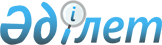 2014 жылға арналған республикалық бюджеттің көрсеткіштерін түзету және "2014 - 2016 жылдарға арналған республикалық бюджет туралы" Қазақстан Республикасының Заңын іске асыру туралы" Қазақстан Республикасы Үкіметінің 2013 жылғы 12 желтоқсандағы № 1329 қаулысына өзгерістер мен толықтырулар енгізу туралыҚазақстан Республикасы Үкіметінің 2014 жылғы 1 сәуірдегі № 293 қаулысы      Рқао-ның ескертпесі!

      Осы қаулы 2014 жылғы 1 қаңтардан бастап қолданысқа енгiзiледi.

      «2014 – 2016 жылдарға арналған республикалық бюджет туралы» Қазақстан Республикасының Заңына өзгерістер мен толықтырулар енгізу туралы» 2014 жылғы 31 наурыздағы Қазақстан Республикасының Заңын және «Қазақстан Республикасының мемлекеттік басқару жүйесін одан әрі жетілдіру туралы» Қазақстан Республикасы Президентінің 2014 жылғы 7 наурыздағы № 761 Жарлығын іске асыру мақсатында Қазақстан Республикасының Үкіметі ҚАУЛЫ ЕТЕДІ: 



      1. Осы қаулыға 1-қосымшаға сәйкес 2014 жылға арналған республикалық бюджеттің көрсеткіштерін түзету жүзеге асырылсын.



      2. «2014 – 2016 жылдарға арналған республикалық бюджет туралы» Қазақстан Республикасының Заңын іске асыру туралы» Қазақстан Республикасы Үкіметінің 2013 жылғы 12 желтоқсандағы № 1329 қаулысына мынадай өзгерістер мен толықтырулар енгізілсін:



      1-тармақ мынадай редакцияда жазылсын:

      «1. 2014 – 2016 жылдарға арналған республикалық бюджет, оның ішінде 2014 жылға мынадай:

      1) кiрiстер – 6129775352 мың теңге, оның iшiнде мыналар бойынша: 

      салықтық түсiмдер – 4273818283 мың теңге;

      салықтық емес түсiмдер – 79850486 мың теңге;

      негiзгi капиталды сатудан түсетiн түсiмдер – 7485463 мың теңге;

      трансферттер түсiмдерi – 1768621120 мың теңге;

      2) шығындар – 6833672664 мың теңге;

      3) таза бюджеттiк кредит беру – 44953725 мың теңге, оның iшiнде:

      бюджеттiк кредиттер – 120060192 мың теңге;

      бюджеттiк кредиттердi өтеу – 75106467 мың теңге;

      4) қаржы активтерiмен жасалатын операциялар бойынша сальдо – 169794509 мың теңге, оның iшiнде: 

      қаржы активтерiн сатып алу – 171044509 мың теңге;

      мемлекеттiң қаржы активтерiн сатудан түсетiн түсiмдер – 1250000 мың теңге;

      5) тапшылық – -918645546 мың теңге немесе елдiң жалпы iшкi өнiміне қатысты 2,3 пайыз; 

      6) бюджет тапшылығын қаржыландыру – 918645546 мың теңге көлемінде атқаруға қабылдансын. 



      2-тармақта:

      мынадай мазмұндағы 4-1) және 4-2) тармақшалармен толықтырылсын: 

      «4-1) облыстық бюджеттерге, Астана және Алматы қалаларының бюджеттеріне мемлекеттік атаулы әлеуметтік көмек төлеуге берілетін ағымдағы нысаналы трансферттер сомаларын бөлу; 

      4-2) облыстық бюджеттерге, Астана және Алматы қалаларының бюджеттеріне 18 жасқа дейінгі балаларға мемлекеттік жәрдемақылар төлеуге берілетін ағымдағы нысаналы трансферттер сомаларын бөлу;»; 

      8) тармақша мынадай редакцияда жазылсын:

      «8) осы қаулыға 8-қосымшаға сәйкес облыстық бюджеттерге ауыз сумен жабдықтаудың баламасыз көздері болып табылатын аса маңызды топтық және жергілікті сумен жабдықтау жүйелерінен ауыз су беру жөніндегі қызметтердің құнын субсидиялауға берілетін ағымдағы нысаналы трансферттердің сомаларын бөлу; 



      мынадай мазмұндағы 10-1), 14-1), 15-1), 17-1) және 17-2) тармақшалармен толықтырылсын:

      «10-1) облыстық бюджеттерге, Астана және Алматы қалаларының бюджеттеріне мемлекеттік мекемелердің мемлекеттік қызметшілер болып табылмайтын жұмыскерлерінің, сондай-ақ жергілікті бюджеттерден қаржыландырылатын мемлекеттік кәсіпорындардың жұмыскерлерінің лауазымдық айлықақысына ерекше еңбек жағдайлары үшін ай сайынғы үстемеақы төлеуге берілетін ағымдағы нысаналы трансферттер сомаларын бөлу;»;

      «14-1) облыстық бюджеттерге, Астана және Алматы қалаларының бюджеттеріне техникалық және кәсіптік білім беру ұйымдарында мамандарды даярлауға арналған мемлекеттік білім беру тапсырысын ұлғайтуға берілетін ағымдағы нысаналы трансферттер сомаларын бөлу;»;

      «15-1) облыстық бюджеттерге, Астана және Алматы қалаларының бюджеттеріне техникалық және кәсіптік білім беру ұйымдарында білім алушылар стипендияларының мөлшерін ұлғайтуға берілетін ағымдағы нысаналы трансферттер сомаларын бөлу;»;

      «17-1) облыстық бюджеттерге, Астана және Алматы қалаларының бюджеттеріне жергілікті атқарушы органдардың мемлекеттік білім беру тапсырысы негізінде техникалық және кәсіптік, орта білімнен кейінгі білім беру ұйымдарында білім алушылар стипендияларының мөлшерін ұлғайтуға берілетін ағымдағы нысаналы трансферттер сомаларын бөлу;

      17-2) облыстық бюджеттерге, Астана және Алматы қалаларының бюджеттеріне жаңартылатын энергия көздерін пайдалануды қолдауға берілетін ағымдағы нысаналы трансферттер сомаларын бөлу;»; 



      3-тармақ мынадай редакцияда жазылсын:

      «3. 2014 жылға арналған республикалық бюджетте Жұмыспен қамту 2020 жол картасы шеңберінде іс-шараларды іске асыруға көзделген қаражаттан 63707166 мың теңге мөлшеріндегі сома:



      1) мынадай іс-шараларды қаржыландыру үшін 19433158 мың теңге сомасында облыстық бюджеттерге, Астана және Алматы қалаларының бюджеттеріне берілетін ағымдағы нысаналы трансферттерді аудару үшін: 

      Қазақстан Республикасы Білім және ғылым министрлігіне кадрларды кәсіптік даярлауға 8662640 мың теңге; 

      Қазақстан Республикасы Еңбек және халықты әлеуметтік қорғау министрлігіне 10770518 мың теңге, оның ішінде: 

      жалақыны ішінара субсидиялауға – 2430973 мың теңге; 

      кәсіпкерлік негіздеріне оқытуға – 346475 мың теңге; 

      көшуге субсидиялар беруге – 12529 мың теңге; 

      кадрларды кәсіптік даярлауға, қайта даярлауға және олардың біліктілігін арттыруға – 1590760 мың теңге; 

      жастар практикасына – 2326139 мың теңге; 

      жұмыспен ішінара қамтылған жалдамалы қызметкерлерді қайта даярлауға және олардың біліктілігін арттыруға – 73733 мың теңге; 

      халықты жұмыспен қамту орталықтарының қызметін қамтамасыз етуге – 3689909 мың теңге; 

      ақпараттық жұмысқа – 200000 мың теңге бөлінсін; 

      халықтың нысаналы топтарын, оның ішінде 50 жастан асқан адамдарды жұмысқа орналастыру үшін үкіметтік емес ұйымдарға мемлекеттік әлеуметтік тапсырысқа және халықтың нысаналы топтарын, оның ішінде 50 жастан асқан адамдарды жұмысқа орналастыру үшін жеке жұмыспен қамту агенттіктеріне мемлекеттік әлеуметтік тапсырысқа – 100000 мың теңге; 



      2) мынадай іс-шараларды қаржыландыру үшін Қазақстан Республикасы Өңірлік даму министрлiгiне 1917578 мың теңге сомасында облыстық бюджеттерге, Астана және Алматы қалаларының бюджеттеріне берілетін нысаналы даму трансферттерін аудару үшін: 

      қызметтік тұрғын үй салуға және (немесе) сатып алуға – 469493 мың теңге; 

      жастарға арналған жатақхана салу, сатып алу, құрылысын аяқтауға – 79335 мың теңге;

      инженерлік-коммуникациялық инфрақұрылымды дамытуға және (немесе) сатып алуға – 15550 мың теңге; 

      инженерлік-коммуникациялық инфрақұрылымның жетіспейтін объектілерін дамытуға және салуға – 1353200 мың теңге; 



      3) мынадай іс-шараларды қаржыландыру үшін инфрақұрылымды және тұрғын үй-коммуналдық шаруашылықты дамыту арқылы жұмыспен қамтуды қамтамасыз етуге 41789277 мың теңге сомасында облыстық бюджеттерге, Астана және Алматы қалаларының бюджеттеріне берілетін нысаналы трансферттерді аудару үшін: 

      Қазақстан Республикасы Өңірлік даму министрлiгiне тұрғын үй-коммуналдық шаруашылық, инженерлік-көліктік инфрақұрылым объектілерін, әлеуметтік-мәдени объектілерді жөндеуге және елді мекендерді абаттандыруға – 35962250 мың теңге; 

      Қазақстан Республикасы Денсаулық сақтау министрлiгiне ауылдық елді мекендерде орналасқан дәрігерлік амбулаториялар мен фельдшерлік-акушерлік пункттердің құрылысына 5827027 мың теңге; 



      4) Қазақстан Республикасы Еңбек және халықты әлеуметтік қорғау министрлiгiне 519494 мың теңге сомасында, оның ішінде:

      Жұмыспен қамту 2020 жол картасын ақпараттық сүйемелдеуді және оның ақпараттық жұмысын қамтамасыз етуге – 377859 мың теңге;

      «Жұмыспен қамту 2020 жол картасы» бағдарламасын іске асыруды ақпараттық-әдіснамалық сүйемелдеуге – 141635 мың теңге бөлінсін;



      5) Қазақстан Республикасы Денсаулық сақтау министрлiгiне 2013 жылы басталған республикалық әлеуметтік-мәдени нысандарды күрделі жөндеуді аяқтауға – 47659 мың теңге бөлінсін;



      7-тармақ мынадай редакцияда жазылсын:

      «7. Қазақстан Республикасы Ауыл шаруашылығы министрлiгi: 

      2014 жылғы 20 ақпанға дейінгі мерзімде:



      1) ауыл шаруашылығын қолдауға берілетін кредиттер (лизинг) бойынша сыйақы мөлшерлемелерін өтеуге арналған қаржыны пайдалану тәртiбi туралы;



      2) қаржылық сауықтыру үшін агроөнеркәсіптік кешен субъектілерінің кредиттік және лизингтік міндеттемелері бойынша сыйақы мөлшерлемелерін субсидиялауға арналған қаражатты пайдалану тәртiбi туралы;

      2014 жылғы 30 мамырға дейінгі мерзімде:



      1) 228 «Облыстық бюджеттерге, Астана және Алматы қалаларының бюджеттеріне Қазақстан Республикасында агроөнеркәсіптік кешенді дамыту жөніндегі 2013 – 2020 жылдарға арналған «Агробизнес-2020» бағдарламасы шеңберінде өңірлерде агроөнеркәсіптік кешен субъектілерін қолдауға берілетін ағымдағы нысаналы трансферттер» бюджеттік бағдарламасы бойынша көзделген қаражатты бөлу туралы; 



      2) облыстық бюджеттерге, Астана және Алматы қалаларының бюджеттеріне Қазақстан Республикасында агроөнеркәсіптік кешенді дамыту жөніндегі 2013 – 2020 жылдарға арналған «Агробизнес-2020» бағдарламасы шеңберінде өңірлерде агроөнеркәсіптік кешен субъектілерін қолдауға берілетін ағымдағы нысаналы трансферттерді пайдалану тәртібі туралы шешімдердің жобаларын әзірлесін және заңнамада белгіленген тәртіппен Қазақстан Республикасының Үкіметіне енгізсін.»;



      8-тармақта:

      2) тармақшасының екінші абзацы мынадай редакцияда жазылсын:

      «145 «Кәсіби стандарттарды әзірлеу» бюджеттік бағдарламасы бойынша көзделген қаражатты бөлу және кәсіби стандарттарды әзірлеуге берілетін қаражатты пайдалану тәртібі туралы;»;

      мынадай мазмұндағы 4) тармақшамен толықтырылсын:

      «4) 2014 жылғы 15 сәуірге дейінгі мерзімде 2014 жылғы 1 сәуірден бастап уәкілетті ұйымнан зейнетақы төлемдерін ұлғайту туралы Қазақстан Республикасы Үкіметінің қаулы жобасын әзірлесін және заңнамада белгіленген тәртіппен Қазақстан Республикасының Үкіметіне енгізсін.»; 



      9-тармақтың 2) тармақшасының алтыншы абзацы мынадай редакцияда жазылсын:

      «Қазақстан Республикасының тұрғын үй-коммуналдық шаруашылығын жаңғыртудың 2011 – 2020 жылдарға арналған бағдарламасы шеңберінде 042 «Облыстық бюджеттерге, Астана және Алматы қалаларының бюджеттерiне мамандандырылған уәкілетті ұйымдардың жарғылық капиталдарын ұлғайтуға берiлетiн нысаналы даму трансферттерi» бюджеттік бағдарламасы шеңберінде көзделген қаражатты бөлу туралы шешімдердің жобаларын әзірлесін және заңнамада белгіленген тәртіппен Қазақстан Республикасының Үкіметіне енгізсін.»



      13-тармақ мынадай мазмұндағы төртінші абзацпен толықтырылсын:

      «2014 жылғы 30 сәуірге дейінгі мерзімде осы қаулының 

2-тармағының 17-2) тармақшасында көрсетілген жаңартылатын энергия көздерін пайдалануды қолдауға берілетін қаражатты пайдалану тәртібі туралы шешім жобасын әзірлесін және заңнамада белгіленген тәртіппен Қазақстан Республикасының Үкіметіне енгізсін.»;



      көрсетілген қаулыға 1, 2, 5, 8, 10, 11, 13, 15, 16, 19, 20, 21 және 24-қосымшалар осы қаулыға 2, 3, 4, 5, 6, 7, 8, 9, 10, 11, 12, 13 және 14-қосымшаларға сәйкес жаңа редакцияда жазылсын;



      осы қаулыға 15, 16, 17, 18, 19, 20 және 21-қосымшаларға сәйкес көрсетілген қаулыға 4-1, 4-2, 10-1, 14-1, 15-1, 17-1 және 17-2-қосымшалармен толықтырылсын.



      3. Орталық атқарушы органдар Қазақстан Республикасы Үкіметінің бұрын қабылданған шешімдерін осы қаулыға сәйкес келтіру туралы ұсыныстарын 2014 жылғы 15 мамырға дейінгі мерзімде Қазақстан Республикасының Үкіметіне енгізсін.



      4. Осы қаулы 2014 жылғы 1 қаңтардан бастап қолданысқа енгiзiледi.      Қазақстан Республикасы

      Премьер-Министрі                                      С.Ахметов

Қазақстан Республикасы 

Үкіметінің        

2014 жылғы 1 сәуірдегі

№ 293 қаулысына     

1-қосымша        

2014 жылға арналған республикалық бюджет көрсеткіштерін түзетумың теңге

Қазақстан Республикасы   

Үкіметінің         

2014 жылғы 1 сәуірдегі  

№ 293 қаулысына     

2-қосымша         

Қазақстан Республикасы  

Үкіметінің       

2013 жылғы 12 желтоқсандағы

№ 1329 қаулысына    

1-қосымша        

2014 – 2016 жылдарға арналған басым республикалық бюджеттік

инвестициялар тізбесі

Қазақстан Республикасы   

Үкіметінің        

2014 жылғы 1 сәуірдегі 

№ 293 қаулысына      

3-қосымша        

Қазақстан Республикасы   

Үкіметінің          

2013 жылғы 12 желтоқсандағы 

№ 1329 қаулысына      

2-қосымша             Республикалық бюджеттің жобасына енгізілген, кейінге қалдыру

шарттары бар, өте маңызды және жедел іске асыруды талап ететін

міндеттерді іске асыруға бағытталған 2014 – 2016 жылдарға

арналған басым республикалық бюджеттік инвестициялардың тізбесі

Қазақстан Республикасы   

Үкіметінің        

2014 жылғы 1 сәуірдегі 

№ 293 қаулысына      

4-қосымша        

Қазақстан Республикасы   

Үкіметінің         

2013 жылғы 12 желтоқсандағы 

№ 1329 қаулысына      

5-қосымша          

Облыстық бюджеттерге, Астана және Алматы қалаларының

бюджеттеріне халыққа әлеуметтік қорғау және көмек көрсетуге

берілетін ағымдағы нысаналы трансферттердің сомаларын бөлумың теңге

Қазақстан Республикасы   

Үкіметінің        

2014 жылғы 1 сәуірдегі 

№ 293 қаулысына      

5-қосымша        

Қазақстан Республикасы   

Үкіметінің         

2013 жылғы 12 желтоқсандағы 

№ 1329 қаулысына      

8-қосымша          

Облыстық бюджеттерге баламасыз ауыз сумен жабдықтау көздері

болып табылатын сумен жабдықтаудың аса маңызды топтық және

жергілікті жүйелерінен ауыз су беру жөніндегі қызметтердің

құнын субсидиялауға берілетін ағымдағы нысаналы

трансферттердің сомаларын бөлу

Қазақстан Республикасы   

Үкіметінің        

2014 жылғы 1 сәуірдегі 

№ 293 қаулысына      

6-қосымша        

Қазақстан Республикасы   

Үкіметінің         

2013 жылғы 12 желтоқсандағы 

№ 1329 қаулысына      

10-қосымша          

Облыстық бюджеттерге көлiк инфрақұрылымының басым жобаларын

қаржыландыруға берiлетiн ағымдағы нысаналы трансферттердің

сомаларын бөлу

Қазақстан Республикасы   

Үкіметінің        

2014 жылғы 1 сәуірдегі 

№ 293 қаулысына      

7-қосымша        

Қазақстан Республикасы   

Үкіметінің         

2013 жылғы 12 желтоқсандағы 

№ 1329 қаулысына      

11-қосымша          

Облыстық бюджеттерге, Астана және Алматы қалаларының

бюджеттеріне мектепке дейінгі білім беру ұйымдарында

мемлекеттік білім беру тапсырысын іске асыруға берілетін

ағымдағы нысаналы трансферттердің сомаларын бөлу

Қазақстан Республикасы   

Үкіметінің        

2014 жылғы 1 сәуірдегі 

№ 293 қаулысына      

8-қосымша        

Қазақстан Республикасы   

Үкіметінің         

2013 жылғы 12 желтоқсандағы 

№ 1329 қаулысына      

13-қосымша          

Облыстық бюджеттерге, Астана және Алматы қалаларының

бюджеттеріне техникалық және кәсіптік білім беретін оқу

орындарының оқу-өндірістік шеберханаларын, зертханаларын

жаңартуға және қайта жабдықтауға берілетін ағымдағы нысаналы

трансферттердің сомаларын бөлу

Қазақстан Республикасы   

Үкіметінің        

2014 жылғы 1 сәуірдегі 

№ 293 қаулысына      

9-қосымша        

Қазақстан Республикасы   

Үкіметінің         

2013 жылғы 12 желтоқсандағы 

№ 1329 қаулысына      

15-қосымша          

Облыстық бюджеттерге бастауыш, негізгі орта және жалпы орта

білім беруді жан басына шаққандағы қаржыландыруды сынамалауға

берілетін ағымдағы нысаналы трансферттердің сомаларын бөлу

Қазақстан Республикасы   

Үкіметінің        

2014 жылғы 1 сәуірдегі 

№ 293 қаулысына      

10-қосымша        

Қазақстан Республикасы   

Үкіметінің         

2013 жылғы 12 желтоқсандағы 

№ 1329 қаулысына      

16-қосымша          Облыстық бюджеттерге, Астана және Алматы қалаларының

бюджеттеріне тегін медициналық көмектің кепілдік берілген

көлемін қамтамасыз етуге және кеңейтуге берілетін ағымдағы

нысаналы трансферттердің сомаларын бөлумың теңге

Қазақстан Республикасы   

Үкіметінің        

2014 жылғы 1 сәуірдегі 

№ 293 қаулысына      

11-қосымша        

Қазақстан Республикасы   

Үкіметінің         

2013 жылғы 12 желтоқсандағы 

№ 1329 қаулысына      

19-қосымша          

Қазақстан Республикасының Үкiметi резервiнің сомаларын бөлу

Қазақстан Республикасы   

Үкіметінің        

2014 жылғы 1 сәуірдегі 

№ 293 қаулысына      

12-қосымша        

Қазақстан Республикасы   

Үкіметінің         

2013 жылғы 12 желтоқсандағы 

№ 1329 қаулысына      

20-қосымша          

Облыстық бюджеттерге, Астана және Алматы қалаларының

бюджеттеріне Жұмыспен қамту 2020 жол картасы шеңберінде

іс-шараларды іске асыруға берілетін ағымдағы

нысаналы трансферттердің сомаларын бөлумың тенге

Қазақстан Республикасы   

Үкіметінің        

2014 жылғы 1 сәуірдегі 

№ 293 қаулысына      

13-қосымша        

Қазақстан Республикасы   

Үкіметінің         

2013 жылғы 12 желтоқсандағы 

№ 1329 қаулысына      

21-қосымша          

Облыстық бюджеттерге Жұмыспен қамту 2020 жол картасы шеңберінде

іс-шараларды іске асыруға берілетін нысаналы даму 

трансферттерінің сомаларын бөлумың теңге

Қазақстан Республикасы   

Үкіметінің        

2014 жылғы 1 сәуірдегі 

№ 293 қаулысына      

14-қосымша        

Қазақстан Республикасы   

Үкіметінің         

2013 жылғы 12 желтоқсандағы 

№ 1329 қаулысына      

24-қосымша          

2014 жылға арналған мемлекеттік тапсырмалардың тізбесімың теңге

Қазақстан Республикасы   

Үкіметінің        

2014 жылғы 1 сәуірдегі 

№ 293 қаулысына      

15-қосымша        

Қазақстан Республикасы   

Үкіметінің         

2013 жылғы 12 желтоқсандағы 

№ 1329 қаулысына      

4-1-қосымша          

Облыстық бюджеттерге, Астана және Алматы қалаларының

бюджеттеріне мемлекеттік атаулы әлеуметтік көмек төлеуге

берілетін ағымдағы нысаналы трансферттердің сомаларын бөлу

Қазақстан Республикасы   

Үкіметінің        

2014 жылғы 1 сәуірдегі 

№ 293 қаулысына      

16-қосымша        

Қазақстан Республикасы   

Үкіметінің         

2013 жылғы 12 желтоқсандағы 

№ 1329 қаулысына      

4-2-қосымша          

Облыстық бюджеттерге, Астана және Алматы қалаларының

бюджеттеріне 18 жасқа дейінгі балаларға мемлекеттік

жәрдемақылар төлеуге берілетін ағымдағы нысаналы

трансферттердің сомаларын бөлу

Қазақстан Республикасы   

Үкіметінің        

2014 жылғы 1 сәуірдегі 

№ 293 қаулысына      

17-қосымша        

Қазақстан Республикасы   

Үкіметінің         

2013 жылғы 12 желтоқсандағы 

№ 1329 қаулысына      

10-1-қосымша          

Облыстық бюджеттерге, Астана және Алматы қалаларының

бюджеттеріне мемлекеттік мекемелердің мемлекеттік қызметшілер

болып табылмайтын жұмыскерлерінің, сондай-ақ жергілікті

бюджеттерден қаржыландырылатын мемлекеттік кәсіпорындардың

жұмыскерлерінің лауазымдық айлықақысына ерекше еңбек жағдайлары

үшін ай сайынғы үстемеақы төлеуге берілетін ағымдағы нысаналы

трансферттердің сомаларын бөлу 

Қазақстан Республикасы   

Үкіметінің        

2014 жылғы 1 сәуірдегі 

№ 293 қаулысына      

18-қосымша        

Қазақстан Республикасы   

Үкіметінің         

2013 жылғы 12 желтоқсандағы 

№ 1329 қаулысына      

14-1-қосымша          

Облыстық бюджеттерге, Астана және Алматы қалаларының

бюджеттеріне техникалық және кәсіптік білім беру ұйымдарында

мамандарды даярлауға арналған мемлекеттік білім беру тапсырысын

ұлғайтуға берілетін ағымдағы нысаналы трансферттердің

сомаларын бөлу

Қазақстан Республикасы   

Үкіметінің        

2014 жылғы 1 сәуірдегі 

№ 293 қаулысына      

19-қосымша        

Қазақстан Республикасы   

Үкіметінің         

2013 жылғы 12 желтоқсандағы 

№ 1329 қаулысына      

15-1-қосымша          

Облыстық бюджеттерге, Астана және Алматы қалаларының

бюджеттеріне техникалық және кәсіптік білім беру ұйымдарында

білім алушылардың стипендияларының мөлшерін ұлғайтуға берілетін

ағымдағы нысаналы трансферттердің сомаларын бөлу

Қазақстан Республикасы   

Үкіметінің        

2014 жылғы 1 сәуірдегі 

№ 293 қаулысына      

20-қосымша        

Қазақстан Республикасы   

Үкіметінің         

2013 жылғы 12 желтоқсандағы 

№ 1329 қаулысына      

17-1-қосымша          

Облыстық бюджеттерге, Астана және Алматы қалаларының

бюджеттеріне жергілікті атқарушы органдардың мемлекеттік білім

беру тапсырысы негізінде техникалық және кәсіптік, орта

білімнен кейінгі білім беру ұйымдарында білім алушылардың

стипендияларының мөлшерін ұлғайтуға берілетін ағымдағы

нысаналы трансферттердің сомаларын бөлу

Қазақстан Республикасы   

Үкіметінің        

2014 жылғы 1 сәуірдегі 

№ 293 қаулысына      

21-қосымша        

Қазақстан Республикасы   

Үкіметінің         

2013 жылғы 12 желтоқсандағы 

№ 1329 қаулысына      

17-2-қосымша          

Облыстық бюджеттерге, Астана және Алматы қалаларының

бюджеттеріне жаңартылатын энергия көздерін пайдалануды қолдауға

берілетін ағымдағы нысаналы трансферттердің сомаларын бөлу
					© 2012. Қазақстан Республикасы Әділет министрлігінің «Қазақстан Республикасының Заңнама және құқықтық ақпарат институты» ШЖҚ РМК
				Функционалдық топФункционалдық топФункционалдық топАтауыӨзгерістер (+/-)ӘкімшіӘкімшіАтауыӨзгерістер (+/-)БағдарламаАтауыӨзгерістер (+/-)12345II. Шығындар0001Жалпы сипаттағы мемлекеттiк қызметтер -8 607 645215Қазақстан Республикасы Көлiк және коммуникация министрлiгi-40 408 399024Жеке және заңды тұлғаларға «жалғыз терезе» қағидаты бойынша мемлекеттік қызмет көрсету жөніндегі халыққа қызмет көрсету орталықтарының қызметін ұйымдастыру-16 277 049025Байланыс операторларының басқару жүйесін және желілердің мониторингін сүйемелдеу-6 384 940026Қазақстан Республикасының Радиожиілік спектрі мониторингі жүйесін жаңғырту-2 002 307027Қазақстан Республикасының орбиталдық-жиілік ресурсын халықаралық-құқықтық қорғау және үйлестіру-151 991036Ақпараттық-коммуникациялық желілердің мониторингі жүйесін сүйемелдеу-234 120039Ведомствоаралық ақпараттық жүйелердің жұмыс істеуін қамтамасыз ету-8 973 914040Мемлекеттік органдардың ақпараттық инфрақұрылымын құру-926 762042Орталық мемлекеттік және жергілікті атқарушы органдар қызметінің ақпараттық технологияларды қолдану тиімділігін бағалауды жүргізу жөніндегі қызметтері-56 250043«Е-лицензиялау» мемлекеттік деректер базасын дамыту-1 055 664046«Электрондық үкімет» дамыту-907 323050Облыстық бюджеттерге, Астана және Алматы қалаларының бюджеттеріне мамандандырылған халыққа қызмет көрсету орталықтарын салуға берілетін нысаналы даму трансферттері-2 444 333053Қазақстан Республикасы мобильдік Үкіметі ақпараттық жүйесін құру-993 746621Қазақстан Республикасы Байланыс және ақпарат агенттігі31 800 754005«Электрондық үкiмет» шеңберiнде халықты оқыту қызметтерi165 713010Жеке және заңды тұлғаларға «жалғыз терезе» қағидаты бойынша мемлекеттiк қызмет көрсету жөнiндегi халыққа қызмет көрсету орталықтарының қызметiн ұйымдастыру16 277 049015Ведомствоаралық ақпараттық жүйелердiң жұмыс iстеуiн қамтамасыз ету8 973 914016Мемлекеттiк органдардың ақпараттық инфрақұрылымын құру926 762017Орталық мемлекеттiк және жергiлiктi атқарушы органдар қызметiнiң ақпараттық технологияларды қолдану тиiмдiлiгiн бағалауды жүргiзу жөнiндегi қызметтерi56 250018«Е-лицензиялау» мемлекеттiк деректер базасын дамыту1 055 664019«Электрондық үкімет» дамыту907 323020Облыстық бюджеттерге, Астана және Алматы қалаларының бюджеттеріне мамандандырылған халыққа қызмет көрсету орталықтарын салуға берілетін нысаналы даму трансферттері2 444 333021Қазақстан Республикасы мобильдiк Үкiметi ақпараттық жүйесiн құру993 746004Бiлiм беру0235Қазақстан Республикасы Мәдениет және ақпарат министрлігі-23 469013Мемлекеттік мәдениет ұйымдары кадрларының біліктілігін арттыру және оларды қайта даярлау-23 469238Қазақстан Республикасы Мәдениет министрлігі23 469013Мемлекеттік мәдениет ұйымдары кадрларының біліктілігін арттыру және оларды қайта даярлау23 469008Мәдениет, спорт, туризм және ақпараттық кеңістiк-326 370235Қазақстан Республикасы Мәдениет және ақпарат министрлігі-67 143 670001Мәдениет және ақпарат саласындағы мемлекеттік саясатты қалыптастыру-891 111002Қазақстан Республикасы Мәдениет және ақпарат министрлігінің күрделі шығыстары-1 350003Мәдениет және ақпарат саласындағы қайраткерлерді ынталандыру-74 763004Мемлекеттік тілді және Қазақстан халқының басқа да тілдерін дамыту-1 203 700005Қолданбалы ғылыми зерттеулер-161 920006Мәдениет және ақпарат саласындағы мемлекеттік ұйымдардың күрделі шығыстары-186 336007Ұлттық фильмдер шығару-4 780 192008Әлеуметтік маңызы бар және мәдени іс-шаралар өткізу-2 431 818009Театр-концерт ұйымдарының жұмыс істеуін қамтамасыз ету-10 065 341010Тарихи-мәдени мұраларды сақтауды қамтамасыз ету-2 334 158011Ішкі саяси тұрақтылық және қоғамдық келісім саласында мемлекеттік саясатты жүргізу-876 649012Тарихи-мәдени мұра ескерткіштерін жаңғырту, салу-688 758014Қазақ халқының мәдени мұрасын зерделеуді жинақтау және жүйелеу-38 604015Республикалық маңызы бар көпшілік кітапханаларында ақпаратқа қол жеткізуді қамтамасыз ету-1 092 797018Әлеуметтiк маңызы бар әдебиет түрлерiн басып шығару-1 169 704019Мұрағат құжаттары мен баспа мұрағатының сақталуын қамтамасыз ету-465 370020Нашақорлыққа және есiрткi бизнесiне қарсы күресті насихаттау-12 804021Мемлекеттік ақпараттық саясатты жүргізу-40 668 295238Қазақстан Республикасы Мәдениет министрлігі25 723 538001Мәдениет саласындағы мемлекеттік саясатты қалыптастыру573 091002Қазақстан Республикасы Мәдениет министрлігінің күрделі шығыстары1 350003Мәдениет саласындағы қайраткерлерді ынталандыру67 263004Мемлекеттік тілді және Қазақстан халқының басқа да тілдерін дамыту1 203 700005Қолданбалы ғылыми зерттеулер161 920006Мәдениет саласындағы мемлекеттік ұйымдардың күрделі шығыстары177 986007Ұлттық фильмдер шығару4 780 192008Әлеуметтік маңызы бар және мәдени іс-шаралар өткізу2 431 818009Театр-концерт ұйымдарының жұмыс істеуін қамтамасыз ету10 065 341010Тарихи-мәдени мұраларды сақтауды қамтамасыз ету2 334 158011Ішкі саяси тұрақтылық және қоғамдық келісім саласында мемлекеттік саясатты жүргізу876 649012Тарихи-мәдени мұра ескерткіштерін жаңғырту, салу688 758014Қазақ халқының мәдени мұрасын зерделеуді жинақтау және жүйелеу38 604015Республикалық маңызы бар көпшілік кітапханаларында ақпаратқа қол жеткізуді қамтамасыз ету1 153 004016Әлеуметтiк маңызы бар әдебиет түрлерiн басып шығару1 169 704621Қазақстан Республикасы Байланыс және ақпарат агенттігі41 093 762022Мұрағат құжаттары мен баспа мұрағатының сақталуын қамтамасыз ету405 163023Мемлекеттік ақпараттық саясатты жүргізу40 668 295024Ақпарат саласындағы қайраткерлерді ынталандыру7 500025Нашақорлыққа және есiрткi бизнесiне қарсы күресті насихаттау12 804012Көлiк және коммуникация8 934 015215Қазақстан Республикасы Көлiк және коммуникация министрлiгi-9 548 214001Көлiк, коммуникация, байланыс және ақпараттандыру саласындағы саясатты қалыптастыру, үйлестіру, бақылау, инфрақұрылымды және бәсекелес нарықты дамыту жөніндегі қызметтер-3 638 816001Көлiк және коммуникация саласындағы саясатты қалыптастыру, үйлестіру, бақылау, инфрақұрылымды және бәсекелес нарықты дамыту жөніндегі қызметтер3 148 339011Қазақстан Республикасы Көлік және коммуникация министрлігінің күрделі шығыстары -922 157029Ауылдағы байланыс операторларының әмбебап байланыс қызметтерін ұсыну жөніндегі залалдарын субсидиялау-7 594 606037«Электрондық үкімет» шеңберінде халықты оқыту қызметтері-165 713038Радиожиілік спектрінің және радиоэлектрондық құралдардың мониторингі жүйесін техникалық сүйемелдеу-325 190057Қазақстан Республикасы ұялы байланыс жүйелерінде нөмірлерді тасымалдауды енгізу-50 071621Қазақстан Республикасы Байланыс және ақпарат агенттігі18 482 229001Байланыс, ақпарат және ақпараттандыру саласындағы саясатты қалыптастыру, үйлестiру, бақылау, инфрақұрылымды және бәсекелес нарықты дамыту жөнiндегi қызметтер808 497002Қазақстан Республикасы Байланыс және ақпарат агенттiгiнiң күрделi шығыстары930 507004Ауылдағы байланыс операторларының әмбебап байланыс қызметтерiн ұсыну жөнiндегi залалдарын субсидиялау7 594 606006Радиожиiлiк спектрiнiң және радиоэлектрондық құралдардың мониторингi жүйесiн техникалық сүйемелдеу325 190007Қазақстан Республикасы ұялы байланыс жүйелерінде нөмірлерді тасымалдауды енгізу50 071011Байланыс операторларының басқару жүйесiн және желiлердiң мониторингiн сүйемелдеу6 384 940012Қазақстан Республикасының Радиожиiлiк спектрi мониторингi жүйесiн жаңғырту2 002 307013Қазақстан Республикасының орбиталдық-жиiлiк ресурсын халықаралық-құқықтық қорғау және үйлестiру151 991014Ақпараттық-коммуникациялық желiлердiң мониторингi жүйесiн сүйемелдеу234 120IV. Қаржы активтерімен жасалатын операциялар бойынша сальдо0Қаржы активтерін сатып алу0012Көлiк және коммуникация0215Қазақстан Республикасы Көлiк және коммуникация министрлiгi-15 470 447035«Зерде» ұлттық инфокоммуникациялық холдингi» АҚ жарғылық капиталын ұлғайту-1 053 000041Байланыс және ақпарат саласында қызметтерiн жүзеге асыратын заңды тұлғалардың жарғылық капиталдарын ұлғайту-14 417 447621Қазақстан Республикасы Байланыс және ақпарат агенттігі15 470 447009Байланыс және ақпарат саласында қызметтерiн жүзеге асыратын заңды тұлғалардың жарғылық капиталдарын ұлғайту14 417 447008«Зерде» ұлттық инфокоммуникациялық холдингi» АҚ жарғылық капиталын ұлғайту1 053 000Функционалдық топФункционалдық топФункционалдық топФункционалдық топАтауыСомасы, мың теңгеСомасы, мың теңгеСомасы, мың теңгеӘкімшіӘкімшіӘкімшіАтауыСомасы, мың теңгеСомасы, мың теңгеСомасы, мың теңгеБағдарламаБағдарламаАтауы2014 жыл2015 жыл2016 жылКіші бағдарламаАтауы2014 жыл2015 жыл2016 жыл11112345Барлығы:1 354 219 9711 087 056 696926 493 261I. Республикалық бюджеттік инвестициялық жобалар414 533 973380 437 850336 203 4501Жалпы сипаттағы мемлекеттік қызметтер21 054 64713 417 5048 340 023204Қазақстан Республикасы Сыртқы iстер министрлiгi3 418 120009Қазақстан Республикасының дипломатиялық өкілдіктерін орналастыру үшін шетелде жылжымайтын мүлік объектілерін салу3 418 120оның ішінде инвестициялық жобаларға:Өзгелер3 418 120ҚР-ның Әзербайжан Республикасындағы Елшілігі ғимараттар кешенін жобалау және салу1 511 576Беларусь Республикасында ҚР Елшілігінің ғимараттар кешенін салу1 813 797Өзбекстан Республикасында ҚР Елшілігінің ғимараттар кешенін салу92 747215Қазақстан Республикасы Көлiк және коммуникация министрлiгi2 494 79611 585 2677 615 023026Қазақстан Республикасының Радиожиілік спектрі мониторингі жүйесін жаңғырту5 201 2425 201 242оның ішінде инвестициялық жобаларға:Өзгелер5 201 2425 201 242Қазақстан Республикасының радиожиілік спектрі мониторинг жүйесін жаңғырту5 201 2425 201 242046«Электрондық үкімет» дамыту1 568 8051 326 853оның ішінде инвестициялық жобаларға:Өзгелер1 568 8051 326 853«Электрондық үкімет» дамыту1 568 8051 326 853052Авариялар мен апаттар кезінде шұғыл шақыру ақпараттық жүйесін құру2 494 7963 744 0685 161оның ішінде инвестициялық жобаларға:Өзгелер2 494 7963 744 0685 161Авариялар мен апаттар кезінде шұғыл шақыру ақпараттық жүйесін құру2 494 7963 744 0685 161053Қазақстан Республикасы мобильдік Үкіметі ақпараттык жүйесін құру1 071 1521 081 767оның ішінде инвестициялық жобаларға:Өзгелер1 071 1521 081 767Қазақстан Республикасы мобильдік Үкіметі ақпараттык жүйесін құру1 071 1521 081 767217Қазақстан Республикасы Қаржы министрлiгi10 489 761966 708725 000014Кеден қызметін жаңғырту2 549 265004Сыртқы қарыздар есебінен705 893оның ішінде инвестициялық жобаларға:Өзгелер705 893Кеден қызметін жаңғырту705 893016Республикалық бюджеттен сыртқы қарыздарды бірлесіп қаржыландыру есебінен1 843 372оның ішінде инвестициялық жобаларға:Өзгелер1 843 372Кеден қызметін жаңғырту1 843 372026Кедендік бақылау және кедендік инфрақұрылым объектілерін салу193 863725 000725 000оның ішінде инвестициялық жобаларға:Шығыс Қазақстан облысы66 950Шығыс Қазақстан облысының Зайсан ауданы Қаратал ауылдық округіндегі қызметтік тұрғын үйлердің құрылысы66 950Жамбыл облысы54 503350 000350 000Жамбыл облысының «Қордай» өткізу пунктінің жобалау-сметалық құжаттамасын әзірлеу, салу, кеңейту және қайта жанарту54 503350 000350 000Маңғыстау облысы9 410Маңғыстау облысының Бейнеу ауданының Бейнеу ауылында пәтерлік үлгідегі жатақхананың құрылысы3 405Маңғыстау облысының Қарақия ауданы «Темір Баба» кеден бекетінің учаскесінде пәтерлік үлгідегі жатақхананың құрылысы3 046Маңғыстау облысының Бейнеу ауданы «Тәжен» кеден бекетінің учаскесінде пәтерлік үлгідегі жатақхананың құрылысы2 959Оңтүстік Қазақстан облысы63 000375 000375 000Оңтүстік Қазақстан облысының «Қапланбек» өткізу пунктінің жобалау-сметалық құжаттамасын әзірлеу, салу, кеңейту және қайта жанарту63 000375 000375 000033«Электрондық мемлекеттік сатып алу» автоматтандырылған интеграцияланған ақпараттық жүйесін жаңғырту733 438оның ішінде инвестициялық жобаларға:Өзгелер733 438«Электрондық мемлекеттік сатып алу» автоматтандырылған интеграцияланған ақпараттық жүйесін жаңғырту733 438040Салық органдарының ақпаратты қабылдау және өңдеу орталықтарын құру547 872241 708оның ішінде инвестициялық жобаларға:Өзгелер547 872241 708Салық органдарының ақпаратты қабылдау және өңдеу орталықтарын құру547 872241 708061«е-Қаржымині» интеграцияланған автоматтандырылған ақпараттық жүйесін жасау3 863 372оның ішінде инвестициялық жобаларға:Өзгелер3 863 372«е-Қаржымині» интеграцияланған автоматтандырылған ақпараттық жүйесін құру3 863 372064«Электрондық шот-фактуралар» ақпараттық жүйесін құру1 808 104оның ішінде инвестициялық жобаларға:Өзгелер1 808 104Электрондық шот-фактураларды қабылдау және өңдеу бойынша ақпараттық жүйе (құру)1 808 104073Қазынашылықтың интеграцияланған ақпараттық жүйесін дамыту және «Қазынашылық-клиент» компонентін құру793 847оның ішінде инвестициялық жобаларға:Өзгелер793 847Қазынашылықтың интеграцияланған ақпараттық жүйесін дамыту және «Қазынашылық-клиент» компонентін құру793 847222Қазақстан Республикасы Экономика және бюджеттік жоспарлау министрлігі164 000024Экономика, мемлекеттік жоспарлау және талдау саласындағы ақпараттық жүйелерді дамыту164 000406Республикалық бюджеттiң атқарылуын бақылау жөнiндегi есеп комитетi141 82068 528006Республикалық бюджеттiң атқарылуын бақылау жөнiндегi есеп комитетiнің интеграцияланған ақпараттық жүйесін құру141 82068 528оның ішінде инвестициялық жобаларға:Өзгелер141 82068 528Республикалық бюджеттiң атқарылуын бақылау жөнiндегi есеп комитетiнің интеграцияланған ақпараттық жүйесін құру141 82068 528608Қазақстан Республикасы Мемлекеттік қызмет істері агенттігі 462 655797 001013«Е-қызмет» персоналды басқарудың интеграциялық ақпараттық жүйесін құру462 655797 001оның ішінде инвестициялық жобаларға:Өзгелер462 655797 001«Е-қызмет» интеграцияланған ақпараттық  жүйесін құру462 655797 001621Қазақстан Республикасы Байланыс және ақпарат агенттігі3 883 495016Мемлекеттік органдардың ақпараттық инфрақұрылымын құру926 762оның ішінде инвестициялық жобаларға:Өзгелер926 762Қазақстан, Ресей және Беларусь арасындағы Кеден одағы шеңберінде ақпаратпен алмасу үшін мемлекетаралық шлюз құру және оны дамыту (Кеден одағының сыртқы және өзара сауданың ықпалдастырылған ақпараттық жүйесінің Ұлттық сегменті) 385 614Қазақстан Республикасының Халыққа қызмет көрсету орталықтарын интеграцияланған ақпараттық жүйесін дамыту  541 148018«Е-лицензиялау» мемлекеттік деректер базасын дамыту1 055 664оның ішінде инвестициялық жобаларға:Өзгелер1 055 664«Е-лицензиялау» мемлекеттік деректер базасын дамыту1 055 664019«Электрондық үкімет» дамыту907 323оның ішінде инвестициялық жобаларға:Өзгелер907 323«Электрондық үкімет» дамыту907 323021Қазақстан Республикасы мобильдік Үкіметі ақпараттык жүйесін құру993 746оның ішінде инвестициялық жобаларға:Өзгелер993 746Қазақстан Республикасы мобильдік Үкіметі ақпараттык жүйесін құру993 7462Қорғаныс48 282 91654 644 02334 132 299202Қазақстан Республикасы Төтенше жағдайлар министрлігі18 401 98518 723 2427 446 695003Төтенше жағдайлардан қорғау объектілерін салу және реконструкциялау16 549 76014 990 2167 446 695оның ішінде инвестициялық жобаларға:Ақмола облысы14 215 86112 200 0045 061 890Қызмет бабында пайдалану үшін13 541 73711 688 6705 061 890Ақмола облысы Көкшетау қаласы «Көктем» шағын ауданының солтүстігіне қарай (қалыпты геологиялық жағдайларымен IВ, IIIА климатты кіші аудандары үшін II үлгідегі) 6 автомобильге арналған өрт депосының кешенін салу674 124511 334Ақтөбе облысы300 188670 851Ақтөбе қаласындағы қарапайым геологиялық жағдайы бар IВ, IIIА климаттық кіші аудандар бойынша үлгілік жоба үшін II үлгідегі 6 автомобильге арналған өрт депосының кешенін салу223 618670 851Ақтөбе қаласының тұрғын үй қалалық жаға жайы ауданындағы Елек өзенінің жағасындағы «Елек» орталық суда құтқару станциясын салу76 570Алматы облысы219 576Алматы облысы Ұзынағаш ауылындағы 68303 әскери бөлімінің жылытылатын ғимараттары үшін модульді газ қазандығы және жылу трассасы219 576Атырау облысы40 031207 940592 109«Атырау қаласында қалыпты геологиялық жағдайлары бар IVA, IVГ климатты кіші аудандарға арналған II үлгідегі 6 автомобильге арналған өрт депосы кешенінің» үлгілік жобасы бойынша жобалау-сметалық құжаттамасын әзірлеу және салу40 031207 940592 109Қарағанды облысы320 573624 926Қарағанды қаласының «Голубые пруды» жаңа құрылыс ауданында қалыпты геологиялық жағдайлары бар IВ, IIIА климаттық кіші аудандарға арналған II үлгідегі 6 автомобильге арналған өрт депосының кешенін салу208 309624 926Қарағанды облысының Приозерск қаласындағы су-құтқару станциясын салу112 264Қызылорда облысы52 860211 127587 144Қызылорда облысы Арал қаласында «Сейсмикалық белсенділігі 7 балдық IВ, IIIВ және IVГ климаттық кіші аудандарға арналған II үлгідегі 6 автомобильге арналған өрт сөндіру депосының кешені» үлгілік жобасы бойынша жобалау-сметалық құжаттамасын әзірлеу және салу52 860211 127587 144Маңғыстау облысы123 971207 939608 396Маңғыстау облысы Жаңаөзен қаласында 6 шығуға арналған үлгілік өрт сөндіру депосын салу89 450Маңғыстау облысы Ақтау қаласында «Геологиялық жағдайлары әдеттегі IVA, IVГ климаттық кіші аудандарға арналған II үлгідегі 6 автомобильге арналған өрт сөндіру депосының кешені» үлгілік жобасы бойынша жобалау-сметалық құжаттамасын әзірлеу және салу34 521207 939608 396Павлодар облысы31 157207 940597 156Павлодар қаласының Усольский шағын ауданында «Геологиялық жағдайлары қалыпты IVA, IVГ климаттық кіші аудандарға арналған II үлгідегі 6 автомобильге арналған өрт сөндіру депосының кешені» үлгілік жобасы бойынша жобалау-сметалық құжаттамасын әзірлеу және салу31 157207 940597 156Оңтүстік-Қазақстан облысы219 830659 489Шымкент қаласында «Сейсмикалық белсенділігі 8 балдық IВ, IIIВ және IVГ климаттық кіші аудандарға аналған II-үлгідегі 6 автомобильге арналған өрт сөндіру депосының кешенін» салу219 830659 489Алматы қаласы645 777Алматы қаласы Алатау ауданы, Ақбұлақ және Қарасу ықшам ауданының батыс жағындағы бекітілген жер учаскесінде орналасқан өрт сөндіру депосы ғимараттарының құрылысы. Ақбұлақ ықшам ауданындағы 6 автомобильді өрт сөндіру депосының кешені645 777Астана қаласы379 936Астана қаласындағы № 12 көшенің жер учаскесінде орналасқан өрт депосы кешені351 450Астана қ. жобалық атауы Е 357 және 227 көшелерінің қиылыстарындағы «Геологиялық жағдайлары әдеттегі IВ, IIIА климаттық шағын аудандар үшін ІІ үлгідегі 6 автомобильге арналған өрт сөндіру депосының кешені» құрылысы мен үлгілік жобасын байланыстыру жөніндегі жобалық-сметалық құжаттаманы әзірлеу28 486016Төтенше жағдайлар және азаматтық қорғаныс корпоративтік ақпараттық-коммуникациялық жүйесін құру1 612 9223 733 026оның ішінде инвестициялық жобаларға:Өзгелер1 612 9223 733 026ТЖ және АҚ корпоративтік ақпараттық-коммуникациялық мемлекеттік жүйесін құру1 612 9223 733 026023Қазақстан Республикасы Төтенше жағдайлар министрлігінің 112 бірыңғай кезекші-диспетчерлік қызметінің ақпараттық жүйесін құру239 303оның ішінде инвестициялық жобаларға:Өзгелер239 303Қазақстан Республикасы Төтенше жағдайлар министрлігінің 112 бірыңғай кезекші-диспетчерлік қызметін құру239 303208Қазақстан Республикасы Қорғаныс министрлiгi29 862 73131 045 26121 810 084002Қарулы Күштердің автоматтандырылған басқару жүйесін құру9 720 26510 878 08610 610 587оның ішінде инвестициялық жобаларға:Өзгелер9 720 26510 878 08610 610 587Қарулы Күштердің автоматтандырылған басқару жүйесін құру9 720 26510 878 08610 610 587004Қарулы Күштердің объектілерін салу20 142 46620 167 17511 199 497оның ішінде инвестициялық жобаларға:Өзгелер20 142 46620 167 17511 199 497Қызмет бабында пайдалану үшін20 142 46620 167 17511 199 497678Қазақстан Республикасы Республикалық ұланы18 2004 875 5204 875 520002Республикалық ұланның даму бағдарламасы18 2004 875 5204 875 520оның ішінде инвестициялық жобаларға:Өзгелер18 2004 875 5204 875 520«Қазақстан Республикасы Республикалық ұланы бригадасының әскери қалашығы», Астана қ.18 2004 875 5204 875 5203Қоғамдық тәртіп, қауіпсіздік, құқықтық, сот, қылмыстық-атқару қызметі37 217 51818 486 07710 651 235201Қазақстан Республикасы Iшкi iстер министрлiгi16 114 5889 471 2163 982 174007Қоғамдық тәртіп, қауіпсіздік және қылмыстық-атқару жүйесі объектілерін салу, реконструкциялау8 723 0924 663 1291 683 850оның ішінде инвестициялық жобаларға:Ақмола облысы87 034Ақмола облысының Степной кентіндегі ЕЦ-166/26 мекемесінің қазандығын салу87 034Алматы облысы1 455 9441 652 957Алматы облысындағы Заречный кентінің ЛА-155/12 мекемесін 1500 орынға арналған қатаң режимдегі түзеу колониясы етіп салу және реконструкциялау 1 455 9441 652 957Шығыс Қазақстан облысы 2 616Өскемен қаласында 1500 орынға арналған тергеу изоляторын салу2 616Жамбыл облысы330 216Жамбыл облысының Тараз қаласындағы түзеу мекемелерін күзету жөніндегі ішкі әскерлердің әскери қызметшілерін орналастыру объектілерін салу330 216Батыс Қазақстан облысы 3 068 2561 326 325Орал қаласында 1500 орынға арналған тергеу изоляторын салу2 933 3201 326 325Батыс Қазақстан облысы бойынша Орал қаласындағы 900 орынға арналған қатаң режимдегі түзеу колониясын реконструкциялау134 936Маңғыстау облысы1 367 279Жаңаөзен қаласында үлгі әскери қалашық салу1 289 929Ақтау қаласы ГМ 172/6 мекемесіндегі кәріз желілерін салу 77 350Оңтүстік Қазақстан облысы391 145Оңтүстік Қазақстан облысы Төле би ауданы Шахта Тоғыс кентінде Ленгер қаласының түзеу мекемелерін күзету жөніндегі Ішкі әскерлердің әскери қызметшілерін орналастыру объектілерін салу391 145Астана қаласы2 020 6021 683 8471 683 850Астана қаласында тұрғын үйі бар әскери қалашық салу1 854 526Астана қаласында Қазақстан Республикасы ІІМ Ішкі әскерлердің 3656 әскери бөлім объектілерін (кешендер) салу және құру (әуе эскадрильясы)166 0761 683 8471 683 850049Қызметтік ғимараттар кешенін салу 1 987 1732 124 227оның ішінде инвестициялық жобаларға:Өзгелер1 987 1732 124 227Қазақстан Республикасы ІІМ қызметтік ғимаратының кешенін салу1 987 1732 124 227051Қазақстан Республикасы Ішкі істер министрлігінің ақпараттық жүйелерін дамыту3 124 323403 86018 324оның ішінде инвестициялық жобаларға:Өзгелер3 124 323403 86018 324Ішкі істер органдарының жедел басқару орталықтарын жол қозғалысы ережелерін бұзуды тіркеу және бейнебақылау жүйелерімен интеграцияланған функцияларды біріктіретін жол қозғалысы үшін бақылаудың зияткерлік жүйелерін қаланың көше-жол желілеріне сатып алу және орнату505 125Қазақстан Республикасы ІІМ Көші-қон полициясы комитетінің ақпараттық жүйесін құру549 64280 61218 324Ведомстволық деректер беру және телефония желісін жаңғырту1 776 926Орталықтандырылған автоматтандырылған қылмыстық-атқару жүйесі деректер базасын құру292 630323 248057Қазақстан Республикасының шағын қалаларын жедел басқару орталықтарының бағдарламалық-ақпараттық кешендерін құру2 280 0002 280 0002 280 000оның ішінде инвестициялық жобаларға:Өзгелер2 280 0002 280 0002 280 000Қазақстан Республикасының шағын қалаларында жедел басқару орталықтарын құру2 280 0002 280 0002 280 000221Қазақстан Республикасы Әділет министрлігі363 449057Қазақстан Республикасы нормативтік құқықтық актілерінің электрондық түрдегі эталондық бақылау банкін құру185 023оның ішінде инвестициялық жобаларға:Өзгелер185 023Қазақстан Республикасы нормативтік құқықтық актілерінің электрондық түрдегі эталондық бақылау банкін құру185 023058Атқарушылық іс жүргізу органдарының автоматтандырылған ақпараттық жүйесін құру178 426оның ішінде инвестициялық жобаларға:Өзгелер178 426Атқарушылық іс жүргізу органдарының автоматтандырылған ақпараттық жүйесін құру178 426410Қазақстан Республикасы Ұлттық қауiпсiздiк комитетi10 428 8876 162 6696 669 061002Ұлттық қауіпсіздік жүйесін дамыту бағдарламасы10 428 8876 162 6696 669 061оның ішінде инвестициялық жобаларға:Өзгелер10 428 8876 162 6696 669 061Ұлттық қауіпсіздік жүйесін дамыту бағдарламасы10 428 8876 162 6696 669 061501Қазақстан Республикасы Жоғарғы Соты1 182 489012Сот жүйесі органдарының объектілерін салу730 652оның ішінде инвестициялық жобаларға:Алматы облысы53 709«Алматы облысы мамандандырылған ауданаралық экономикалық соттың және Талдықорған қаласында № 1 кәмілетке толмағандардың ісі бойынша мамандандырылған ауданаралық экономикалық соттың ғимараттарын салу» үлгілік жобаға жалғастырып 10 құрамды жобалық-сметалық құжаттамасын әзірлеу15 533Талдықорған қаласындағы Алматы облысының Алматы облыстық сот ғимаратына жапсарлас құрылыс салу 38 176Шығыс Қазақстан облысы422 022Шығыс Қазақстан облысы Өскемен қаласында әкімшілік соттың базасында аумақтық сот орындаушылары учаскесімен бірге әкімшілік сот ғимаратын салу200 006«Шығыс Қазақстан облысы Риддер қаласында қалалық соттың ғимаратын салу» ҚР ТЖ  АСҒ 7» үлгілік жобаға жалғастырып жобалық-сметалық құжаттамасын әзірлеу (9 құрамды)11 093«Шығыс Қазақстан облысы Семей қаласындағы № 2 сотының ғимаратын салу»  ҚР ТЖ 10 АСҒ» үлгілік жобаға жалғастырып жобалық-сметалық құжаттамасын әзірлеу (13 құрамды)12 497«Шығыс Қазақстан облысы Үржар ауданы, Үржар ауылындағы аудандық сот ғимаратын салу» (2 құрамды)198 426Қарағанды облысы55 467«Қарағанды облысында Қарағанды облыстық сотын салу» жобалық-сметалық құжаттамасын әзірлеу (7 құрамды)55 467Астана қаласы199 454Екі аудандық соттары мен алқа билері (облыстық мәні бар) бар қалалық соттың ғимаратын салу199 454014Сот құжаттарының электрондық мұрағатын құру451 837оның ішінде инвестициялық жобаларға:Өзгелер451 837Сот құжаттарының электрондық мұрағатын құру451 837502Қазақстан Республикасы Бас прокуратурасы3 775 229776 184008Прокуратура органдары үшін объектілер салу, реконструкциялау3 191 760366 487оның ішінде инвестициялық жобаларға:Алматы облысы94 331Алматы облысы Панфилов ауданының Жаркент қаласында Головацкий көшесі, 127/1  мекенжайында Панфилов аудандық прокуратурасының ғимаратын салу 94 331Атырау облысы184 138Атырау облысы Махамбет ауданы Махамбет ауылындағы аудандық прокуратура ғимараты жұмыс жобасының байламы57 229Атырау облысы Исатай ауданы Аққыстау кентіндегі аудандық прокуратура ғимараты жұмыс жобасының байламы57 937Атырау облысы Мақат ауданы Мақат кентіндегі аудандық прокуратура ғимараты құрылысы жұмыс жобасының байламы68 972Шығыс Қазақстан облысы 4 800Аягөз ауданы және Аягөз гарнизонының әскери прокуратурасы ғимаратының құрылысы2 400ШҚО Үржар ауданының прокуратура ғимаратының құрылысы2 400Жамбыл облысы 292 613Тараз қаласының «Қарасу» шағын ауданында «Жамбыл облысы бойынша ҚР Бас прокуратурасының құқықтық статистика және арнайы есепке алу жөніндегі Комитетінің Басқармасы» ММ-нің әкімшілік ғимаратын салу290 213Жамбыл облысы Шу ауданы Шуқаласы Оспанов көшесі бойындағы ауданаралық және көлік прокуратурасының әкімшілік ғимаратын салу2 400Қостанай облысы73 492Қостанай облысы Алтынсарин ауданы Обаған ауылының әкімшілік ғимараты73 492Солтүстік Қазақстан облысы2 400Солтүстік Қазақстан облысы Петропавл қаласы Қ. Сәтпаев көшесі бойындағы әскери, көлік прокуратуралары және ҚСЖАЕАЖК әкімшілік ғимаратын салу2 400Оңтүстік Қазақстан облысы58 910Оңтүстік Қазақстан облысы Созақ ауданы Шолаққорған ауылындағы Созақ аудандық прокуратурасының әкімшілік ғимаратын салу58 910Астана қаласы2 481 076366 487Астана қаласындағы Орынбор және Сығанақ көшелерінің қиылысында паркингі бар көп пәтерлі тұрғын үй кешені1 366 114366 487Астана қаласындағы Сығанақ көшесінің оңтүстігіндегі Қабанбай батыр даңғылы бойындағы әкімшілік ғимараты (Т-100 көшесінің солтүстігі)1 114 962010Қазақстан Республикасының құқық қорғау және арнайы мемлекеттік органдары үшін ақпарат алмасу жүйесін құру381 772409 697оның ішінде инвестициялық жобаларға:Басқалар381 772409 697Қазақстан Республикасының құқық қорғау және арнайы органдары үшін ақпарат алмасу жүйесін құру381 772409 697013«Мемлекеттің алдында міндеттемелері бар адамдардың «Шектеу» бірыңғай деректер банкін» ақпараттық жүйесін құру201 697оның ішінде инвестициялық жобаларға:Басқалар201 697«Мемлекеттің алдында міндеттемелері бар адамдардың «Шектеу» бірыңғай деректер банкін» ақпараттық жүйесін құру201 697618Қазақстан Республикасы Экономикалық қылмысқа және сыбайлас жемқорлыққа қарсы күрес агенттігі (қаржы полициясы)493 219446 771008Бірыңғай автоматтандырылған ақпараттық-телекоммуникациялық жүйені дамыту493 219446 771оның ішінде инвестициялық жобаларға:Өзгелер493 219446 771Бірыңғай автоматтандырылған ақпараттық-телекоммуникациялық жүйені дамыту493 219446 771680Қазақстан Республикасы Президентiнiң Күзет қызметi4 859 6571 629 237002Қазақстан Республикасы Президентінің Күзет қызметін дамыту бағдарламасы4 859 6571 629 237оның ішінде инвестициялық жобаларға:Өзгелер4 859 6571 629 237Қазақстан Республикасы Президентінің Күзет қызметін дамыту бағдарламасы4 859 6571 629 2374Бiлiм беру16 960 5276 493 0292 613 087201Қазақстан Республикасы Iшкi iстер министрлiгi1 046 5061 455 9442 613 087053Білім беру объектілерін салу және реконструкциялау1 046 5061 455 9442 613 087оның ішінде инвестициялық жобаларға:Алматы облысы1 046 5061 455 9442 613 087Алматы облысының Заречный кентінде «Бүркіт» арнайы мақсаттағы бөлініс үшін әскери қалашығымен бірге жауынгерлік және әдістемелік дайындық оқу орталығын салу1 046 5061 455 9442 613 087225Қазақстан Республикасы Білім және ғылым министрлігі13 260 3082 766 205004Ғылыми зерттеулерді коммерцияландыру жобасы бойынша инновациялық жүйенің желілерін дамыту3 637 8901 999 205004Cырткы қарыздар есебiнен709 830294 955оның ішінде инвестициялық жобаларға:Өзгелер709 830294 955Ғылыми зерттеулерді коммерцияландыру жобасы бойынша инновациялық жүйенің желілерін дамыту709 830294 955016Республикалық бюджеттен сыртқы қарыздарды бірлесіп қаржыландыру есебінен2 928 0601 704 250оның ішінде инвестициялық жобаларға:Өзгелер2 928 0601 704 250Ғылыми зерттеулерді коммерцияландыру жобасы бойынша инновациялық жүйенің желілерін дамыту2 928 0601 704 250005Білім және ғылым объектілерін салу және реконструкциялау9 622 418767 000оның ішінде инвестициялық жобаларға:Ақмола облысы196 051Ақмола облысы Көкшетау қаласы Ақан сері көшесі, 24 бойында Ш. Уәлиханов атындағы Көкшетау мемлекеттік университетінің 310 орындық жатақханасының құрылысы196 051Алматы облысы1 604 764Ғимаратты сатып алу және Алматы облысының Талдықорған қаласындағы кеңсе-қонақ үй кешенін жатақхана ретінде реконструкциялау1 604 764Қарағанды облысы80 070822 орынға арналған Қарағанды мемлекеттік техникалық университеті жатақханасының құрылысы80 070Павлодар облысы1 783 951Ломов көш., 64 мекенжайындағы «С.Торайғыров атындағы Павлодар мемлекеттік университеті» РМҚК аумағында 500 орынға арналған жатақхана салу974 654Павлодар қ., Торайғыров көшесіндегі «Павлодар мемлекеттік педагогикалық институты» РМКК 500 орынға арналған жатақхана салу809 297Оңтүстік Қазақстан облысы500 000Шымкент қаласындағы, Ғ.Иляев №14 көшесінде орналасқан ОҚМПИ 500 орындық жатақхана салу500 000Алматы қаласы2 894 540500 000Алматы қаласы Бостандық ауданы Бұхар жырау көшесі № 36 мекен жайында орналасқан мектеп-интернатының бұрыннан бар ғимаратына өтетін өткел галерияларымен төрт қабатты кешенді (жатақхана, бассейні бар спортзал, мәжіліс залы, асхана, кітапхана, оқу-үйірме бөлмелері) салу1 394 126А.В. Селезнев атындағы Алматы хореография училищесінің 170 орындық жатақханасын салу451 420200 000Алматы қаласы Алмалы ауданы Әйтеке би, 99 көшесінің бойында орналасқан «Қазақ мемлекеттік қыздар педагогикалық университеті» РМҚК медициналық пункті бар, 450 орындық жатақхана салу614 740300 000Алматы қаласы, Бостандық ауданындағы Байтұрсынов көшесі, 147Б бойындағы Қ.И. Сәтбаев атындағы КазҰТУ-дің 344 орындық жатақханасын салу300 000Алматы қаласы Бостандық ауданы Әл-Фараби даңғылы, 73 жер учаскесінде орналасқан «Нұр-Мүбәрәк» Ислам мәдениетінің Египет университетінің 610 орындық жатақханасын салу77 891Алматы қаласы, Әл-Фараби даңғылы, 71/15 «А» мекенжайында орналасқан «Әл-Фараби атындағы ҚазҰУ» РМК-ның № 8 оқу корпусын реконструкциялау56 363Астана қаласы2 563 042267 000Қазақстан Республикасының Ұлттық биотехнология орталығының құрылысы1 125 231Астана қаласындағы студенттік қалашықтың құрылысы бойынша жобалау-сметалық құжаттарды әзірлеу және салу703 699Астана қаласындағы Сауран және Ақмешіт көшелерінің арасындағы Керей-Жәнібек хандар көшесіндегі пәтер типтес жатақхананың құрылысы267 000М.В. Ломоносов атындағы Мәскеу мемлекеттік университетінің қазақстандық филиалына арналған Л.Н. Гумилев атындағы Еуразия ұлттық университетінің 500 орындық жатақханасының құрылысы172 713Астана қаласындағы С. Сейфуллин атындағы Қазақ мемлекеттік агротехникалық университеті жатақханасының құрылысы561 399226Қазақстан Республикасы Денсаулық сақтау министрлігі2 653 7132 270 880026Білім беру объектілерін салу және реконструкциялау2 653 7132 270 880оның ішінде инвестициялық жобаларға:Ақтөбе облысы1 648 2481 000 000Ақтөбе қаласындағы «Марат Оспанов атындағы Батыс Қазақстан медицина университеті» РМҚК 1000 орынға арналған жатақхананың құрылысы1 648 2481 000 000Шығыс Қазақстан облысы1 005 4651 270 880«Семей қаласының мемлекеттік медицина университеті» РМК үшін 1000 орынға арналған жатақхана салу үшін жобалау-сметалық құжаттаманы дайындау және оны ведомстводан тыс мемлекеттік сараптамадан өткізу 5 465«Семей қаласының мемлекеттік медициналық университеті» РМҚК үшін 1000 орынға арналған жатақхана1 000 0001 270 8805Денсаулық сақтау17 352 6776 606 6151 500 000201Қазақстан Республикасы Iшкi iстер министрлiгi4 863 869039Денсаулық сақтау обьектілерін салу және реконструкциялау4 863 869оның ішінде инвестициялық жобаларға:Астана қаласы4 863 869Қазақстан Республикасы ІІМ тәулігіне 250 адамның келуіне арналған емханасы бар 200 кереует орындық госпиталь салу4 863 869226Қазақстан Республикасы Денсаулық сақтау министрлігі12 488 8086 606 6151 500 000016Денсаулық сақтау объектілерін салу және реконструкциялау350 00071 8271 500 000оның ішінде инвестициялық жобаларға:Алматы қаласы350 00071 827125 төсектік «Балбұлақ» республикалық балаларды оңалту орталығының жатын корпусын салу187 12571 827Алматы қ. Алмалы ауданының, Абай көшесі, 91 үй, қондырмасы бар «Каньонды» реконструкциялау162 875Астана қаласы1 500 000Астана қаласының Қабанбай батыр даңғылы бойындағы сот медицинасы орталығы. Түзету1 500 000019Денсаулық сақтаудың ақпараттық жүйелерін құру4 837 874161 763оның ішінде инвестициялық жобаларға:Өзгелер4 837 874161 763Қазақстан Республикасы Денсаулық сақтаудың бірыңғай ақпараттық жүйесін құру4 837 874161 763029Денсаулық сақтау жүйесін реформалау7 300 9346 373 025004Сыртқы қарыздар есебінен1 020 754843 041оның ішінде инвестициялық жобаларға:Өзгелер1 020 754843 041Денсаулық сақтау жүйесін реформалау1 020 754843 041016Республикалық бюджеттен сыртқы қарыздарды бірлесіп қаржыландыру есебінен6 280 1805 529 984оның ішінде инвестициялық жобаларға:Өзгелер6 280 1805 529 984Денсаулық сақтау жүйесін реформалау6 280 1805 529 9846Әлеуметтiк көмек және әлеуметтiк қамсыздандыру55 796213Қазақстан Республикасы Еңбек және халықты әлеуметтiк қорғау министрлiгi55 796033Әлеуметтік-еңбек саласының бірыңғай ақпараттық жүйесін және Зейнетақы төлеу жөніндегі мемлекеттік орталықтың автоматтандырылған ақпараттық жүйесін дамыту37 796оның ішінде инвестициялық жобаларға:Өзгелер37 796Қазақстан Республикасы Еңбек және халықты әлеуметтік қорғау министрлігінің 2011-2013 жылдарға арналған стратегиялық жоспарына сәйкес әлеуметтік еңбек саласының бірыңғай ақпараттық жүйесін және зейнетақы төлеу бойынша мемлекеттік орталығының автоматтандырылған ақпараттық жүйесін дамыту37 796059Әлеуметтік қамтамсыз ету объектілерін салу және реконструкциялау18 000оның ішінде инвестициялық жобаларға:Алматы қаласы18 000«Қазақстан Республикасы Еңбек және халықты әлеуметтік қорғау министрлігінің Республикалық есту қабілетін түзету орталығы» Республикалық мемлекеттік қазыналық кәсіпорны ғимаратын салуға жобалау-сметалық құжаттамасын әзірлеу 18 0007Тұрғын үй-коммуналдық шаруашылық698 099214Қазақстан Республикасы Өңірлік даму министрлігі698 099034Астана, Алматы және Ақтөбе қалаларында тұрғын үй-коммуналдық шаруашылықтың энергия тиімділігі орталықтарын құру698 099оның ішінде инвестициялық жобаларға:Ақтөбе облысы451 689Ақтөбе қаласында тұрғын үй-коммуналдық шаруашылығының энергия тиімділігі орталығын салу451 689Алматы қаласы119 267Алматы қаласында тұрғын үй-коммуналдық шаруашылығының энергия тиімділігі орталығын салу119 267Астана қаласы127 143Астана қаласында тұрғын үй-коммуналдық шаруашылығының энергия тиімділігі орталығын салу127 1438Мәдениет, спорт, туризм және ақпараттық кеңістiк10 276 1197 336 1755 000 000694Қазақстан Республикасы Президентiнiң Іс басқармасы913 825536 175015Щучье-Бурабай курорттық аймағының инфрақұрылымын дамыту913 825536 175оның ішінде инвестициялық жобаларға:Ақмола облысы913 825536 175Бурабай көлі ауданындағы туристік маршруттарды жайғастыру (прокатқа беру және қоғамдық тамақтандыру объектілері бар велосипед, жаяу жүргіншілер және шаңғы жолдары) 913 825536 175696Қазақстан Республикасы Спорт және дене шынықтыру істері агенттігі9 362 2946 800 0005 000 000011Спорт саласындағы бюджеттік инвестициялар9 362 2946 800 0005 000 000100Спорт объектілерін салу және реконструкциялау9 362 2946 800 0005 000 000оның ішінде инвестициялық жобаларға:Ақмола облысы5 622 294Ақмола облысы Щучье қаласында республикалық шаңғы базасын салу (I және II кезек)5 622 294Алматы облысы2 000 0004 300 0002 500 000Алматы облысында республикалық олимпиадалық даярлық базасын салу2 000 0004 300 0002 500 000Астана қаласы1 740 0002 500 0002 500 000Астана қаласында көп функционалды «Олимпиадалық даярлау орталығы» спорттық кешенін салу (сыртқы инженерлік желісіз)1 740 0002 500 0002 500 0009Отын-энергетика кешенi және жер қойнауын пайдалану1 758 8831 266 6411 111 153233Қазақстан Республикасы Индустрия және жаңа технологиялар министрлiгi1 758 8831 266 6411 111 153047Ядролық медицина және биофизика орталығын құру856 883512 4651 000 000оның ішінде инвестициялық жобаларға:Алматы қаласы856 883512 4651 000 000Ядролық медицина және биофизика орталығын құру856 883512 4651 000 000049«Бурабай» геофизикалық обсерваториясын көшіру902 000754 176111 153оның ішінде инвестициялық жобаларға:Ақмола облысы902 000754 176111 153«Бурабай» геофизикалық обсерваториясын көшіру902 000754 176111 15310Ауыл, су, орман, балық шаруашылығы, ерекше қорғалатын табиғи аумақтар, қоршаған ортаны және жануарлар дүниесін қорғау, жер қатынастары39 001 81530 228 58430 000 000212Қазақстан Республикасы Ауыл шаруашылығы министрлiгi1 371 254220Ветеринария саласында объектілер салу 1 371 254оның ішінде инвестициялық жобаларға:Ақмола облысы66 519Ақмола облысы Шортанды ауданы Шортанды кентінде виварийі бар ветеринариялық зертханасының құрылысы11 468Ақмола облысы Есіл ауданы Есіл қаласының ветеринариялық зертхана27Ақмола облысы Жарқайың ауданы Державинск қаласының виварийі бар ветеринариялық зертхана25Ақмола облысы Еңбекшілдер ауданы Степняк қаласының виварийі бар ветеринариялық зертханасы25Ақмола облысы Атбасар ауданы Атбасар қаласының ветеринариялық зертханасы22Ақмола облысы Ерейментау ауданы Ерейментау қаласының ветеринариялық зертханасы1 898Ақмола облысы Астрахан ауданы Астраханка селосында ветеринариялық зертхана12 374Ақмола облысы Щучинск ауданы Щучинск қаласында ветеринариялық зертхана20Ақмола облысы Егіндікөл ауданы Егіндікөл кентіндегі ветеринариялық зертхана15 081Ақмола облысы Сандықтау ауданы Балкашино селосының ветеринариялық зертханасы16Ақмола облысы Ақкөл ауданы Ақкөл қаласының ветеринариялық зертханасы25 563Ақтөбе облысы83Ақтөбе облысы Мәртөк ауданының Мәртөк селосындағы (виварийі бар) бір үлгідегі модульді аудандық ветеринариялық зертхана26Ақтөбе облысы Қобда ауданының Қобда селосындағы бір үлгідегі модульді аудандық ветеринариялық зертхана14Ақтөбе облысы Әйтеке би ауданының Қарабұтақ селосындағы бір үлгідегі модульді аудандық ветеринариялық зертхана13Ақтөбе облысы Әйтеке би ауданының Комсомол селосындағы бір үлгідегі модульді аудандық ветеринарияық зертхана20Ақтөбе облысы Қарғалы ауданының Бадамша селосындағы бір үлгідегі модульді аудандық ветеринариялық зертхана10Алматы облысы15 922Алматы облысы Еңбекшіқазақ ауданының Есік қаласындағы виварийі бар бір үлгідегі модульді аудандық ветеринариялық зертхана5 890Алматы облысы Қарасай ауданының Қаскелең қаласындағы бір үлгідегі модульді аудандық ветеринариялық зертхана4 958Алматы облысы Жамбыл ауданының Ұзынағаш ауылындағы бір үлгідегі модульді аудандық ветеринариялық зертхана5 074Атырау облысы30 861Жылыой ауданы Құлсары қаласындағы бір үлгідегі модульді аудандық ветеринариялық зертханасы19 877Қызылқоға ауданы Миялы ауылындағы бір үлгідегі модульді аудандық ветеринариялық зертханасы2 360Махамбет ауданы Махамбет ауылындағы бір үлгідегі модульді аудандық ветеринариялық зертханасы8 624Шығыс Қазақстан облысы323 475Шығыс Қазақстан облысы Үржар ауданының Мақаншы ауылындағы виварийі бар бір үлгідегі модульді ветеринариялық зертхана111 603Шығыс Қазақстан облысы Катон қарағай ауданының Қатонқарағай ауылындағы бір үлгідегі модульді ветеринариялық зертхана103 574Шығыс Қазақстан облысы Көкпекті ауданы Самар ауылындағы виварийі бар бір үлгідегі модульді ветеринариялық зертхана108 298Қарағанды облысы285 553Қарағанды облысы Бұқар Жырау ауданының Ботақара кентіндегі виварийі бар бір үлгідегі модульді аудандық ветеринариялық зертхана15 139Қарағанды облысы Осакаров ауданының Осакаровка кентіндегі бір үлгідегі модульді аудандық ветеринариялық зертхана7 877Қарағанды облысы Ақтоғай ауданының Ақтоғай кентіндегі бір үлгідегі модульді аудандық ветеринариялық зертхана97 702Қарағанды облысы Шет ауданының Ақсу-Аюлы кентіндегі бір үлгідегі модульді аудандық ветеринариялық зертхана39 353Қарағанды облысы Нұра ауданының Киевка ауылындағы бір үлгідегі модульді аудандық ветеринариялық зертхана11 672Қарағанды облысы Балқаш қаласындағы бір үлгідегі модульді аудандық ветеринариялық зертхана13 280Қарағанды облысы Жаңарқа ауданының Атасу кентіндегі бір үлгідегі модульді аудандық ветеринариялық зертхана88 567Қарағанды облысы, Ұлытау ауданының Ұлытау ауылындағы бір үлгідегі модульді аудандық ветеринариялық зертхана7 406Жезқазған қаласы, Балочная көшесі, 16, бір үлгідегі модульді аудандық ветеринариялық зертхана4 557Қостанай облысы33Қостанай облысы Денисов ауданының Денисовка кентінде орналасқан бір үлгідегі модульді аудандық ветеринариялық зертхана19Қостанай облысы Жітіқара ауданының Жітіқара қаласындағы орналасқан бір үлгідегі модульді аудандық ветеринариялық зертхана14Қызылорда облысы126 115Қызылорда облысы Шиелі ауданы Шиелі кентіндегі бір үлгідегі модульді аудандық ветеринариялық зертхана (вивариі бар)6 689Қызылорда облысы Қармақшы ауданы Жосалы кентіндегі бір үлгідегі модульді аудандық ветеринариялық зертхана11 546Қызылорда облысы Қазалы қаласындағы бір үлгідегі модульді аудандық ветеринариялық зертхана38 959Қызылорда облысы Жалағаш ауданы Жалағаш кентіндегі бір үлгідегі модульді аудандық ветеринариялық зертхана11 243Қызылорда облысы Арал қаласындағы бір үлгідегі модульді аудандық ветеринариялық зертхана50 166Қызылорда облысы Жаңақорған ауданы Жаңақорған кентіндегі бір үлгідегі модульді аудандық ветеринариялық зертхана7 512Маңғыстау облысы84 062Маңғыстау облысы Маңғыстау ауданы Шетпе кентінде орналасқан бір үлгідегі модульді аудандық ветеринариялық зертхана12 799Маңғыстау облысы Бейнеу ауданы Бейнеу кентінде орналасқан бір үлгідегі модульді аудандық ветеринариялық зертхана48 170Маңғыстау облысы Қарақия ауданы Құрық кентінде орналасқан бір үлгідегі модульді аудандық ветеринариялық зертхана23 093Павлодар облысы196 819Павлодар облысы, Успенка ауданы, Успенка ауылында орналасқан бір үлгідегі модульді аудандық ветеринариялық зертхана (виварийі бар)110 983Павлодар облысы, Ертіс ауданы, Ертіс ауылында орналасқан бір үлгідегі аудандық ветеринариялық зертхана (виварийі бар)12 507Павлодар облысы, Баянауыл ауданы, Баянауыл ауылында орналасқан бір үлгідегі модульді аудандық ветеринариялық зертхана (виварийі бар)15 514Павлодар облысы, Ақтоғай ауданы, Ақтоғай ауылында орналасқан бір үлгідегі модульді аудандық ветеринариялық зертхана (виварийі бар)13 497Павлодар облысы, Шарбақты ауданы, Шарбақты ауылында орналасқан бір үлгідегі модульді аудандық ветеринариялық зертхана (виварийі бар)12 992Павлодар облысы, Железин ауданы, Железин ауылында орналасқан бір үлгідегі модульді аудандық ветеринариялық зертхана (виварийі бар)18 665Павлодар облысы, Май ауданы, Көктөбе ауылында орналасқан бір үлгідегі модульді аудандық ветеринариялық зертхана (виварийі бар)12 661Солтүстік Қазақстан облысы128 170Солтүстік Қазақстан облысы Мамлют ауданының Мамлют қаласында орналасқан бір үлгідегі модульді аудандық ветеринариялық зертхана (виварийі бар)20 944Солтүстік Қазақстан облысы Жамбыл ауданының Пресновка ауылында орналасқан бір үлгідегі модульді аудандық ветеринариялық зертхана16 254Солтүстік Қазақстан облысы Ғ. Мүсірепов атындағы ауданның Новоишимск ауылында орналасқан бір үлгідегі модульді аудандық ветеринариялық зертхана23 883Солтүстік Қазақстан облысы Есіл ауданының Явленка ауылында орналасқан бір үлгідегі модульді аудандық ветеринариялық зертхана10 209Солтүстік Қазақстан облысы Уәлиханов ауданының Кішкенекөл ауылында орналасқан бір үлгідегі модульді аудандық ветеринариялық зертхана10 215Солтүстік Қазақстан облысы Тимирязев ауданының Тимирязев ауылында орналасқан бір үлгідегі модульді аудандық ветеринариялық зертхана10 206Солтүстік Қазақстан облысы Шал ақын ауданының Сергеевка қаласында орналасқан бір үлгідегі модульді аудандық ветеринариялық зертхана9 959Солтүстік Қазақстан облысы М. Жұмабаев ауданының Булаев қаласында орналасқан бір үлгідегі модульді аудандық ветеринариялық зертхана16 884Солтүстік Қазақстан облысы Тайынша ауданының Тайынша қаласында орналасқан бір үлгідегі модульді аудандық ветеринариялық зертхана9 616Оңтүстік Қазақстан облысы113 642Оңтүстік Қазақстан облысы Ордабасы ауданы Темірлан ауылындағы бір үлгідегі модульді аудандық ветеринариялық зертхана (қайта өңдеу)17 974Оңтүстік Қазақстан облысы Созақ ауданындағы Шолаққорған ауылындағы бір үлгідегі модульді аудандық ветеринариялық зертхана (қайта өңдеу)30 515Оңтүстік Қазақстан облысы Бәйдібек ауданындағы Шаян ауылындағы бір үлгідегі модульді аудандық ветеринариялық зертхана (қайта өңдеу)29 737Оңтүстік Қазақстан облысы Арыс қаласындағы бір үлгідегі модульді аудандық ветеринариялық зертхана (қайта өңдеу)15 306Оңтүстік Қазақстан облысы Отырар ауданындағы Шәуілдір ауылындағы бір үлгідегі модульді аудандық ветеринариялық зертхана (қайта өңдеу)20 110237Қазақстан Республикасы Қоршаған орта және су ресурстары министрлігі37 630 56130 228 58430 000 000004Қоршаған ортаны қорғау объектілерін салу және реконструкциялау4 033 630оның ішінде инвестициялық жобаларға:Ақмола облысы67 260«Щучинск-Бурабай курортты аймағының су айдынын (Щучье, Бурабай, Қарасу көлдерін) тазарту және санациялау» жобасы бойынша жобалау-сметалық құжаттамасын әзірлеу67 260Алматы қаласы1 539 832«Сорбұлақ» ағынды судың жинақтаушы көлін қосымша құрылыстарды қоса реконструкциялау» жобасы бойынша жобалау-сметалық құжаттамасын әзірлеу151 083«Сорбұлақ» ағынды судың жинақтаушы көлін қосымша құрылыстарды қоса реконструкциялау1 388 749Өзгелер2 426 538014Гидрометеорологиялық қызметті жаңғырту1 781оның ішінде инвестициялық жобаларға:Ақмола облысы1 781Үлкен Шабақты көлінің аумағында орналасқан лабораториялық-өндірістік ғимаратын салуға арналған ЖСҚ әзірлеу1 781027Ормандарды сақтау және республиканың орманды аумақтарын ұлғайту2 226 006004Сыртқы қарыздар есебінен991 138оның ішінде инвестициялық жобаларға:Өзгелер991 138Ормандарды сақтау және республиканың орманды аумақтарын ұлғайту991 138016Республикалық бюджеттен сыртқы қарыздарды бірлесіп қаржыландыру есебінен1 212 608оның ішінде инвестициялық жобаларға:Өзгелер1 212 608Ормандарды сақтау және республиканың орманды аумақтарын ұлғайту1 212 608018Грант есебінен22 260оның ішінде инвестициялық жобаларға:Өзгелер22 260Ормандарды сақтау және республиканың орманды аумақтарын ұлғайту22 260028Қазақстан Республикасында пилотты ерекше қорғалатын табиғи аумақтарда биологиялық әртүрлiлiк мониторингi бойынша ақпараттық жүйе әзiрлеу және енгiзу74 469006Республикалық бюджеттен грантты бірлесіп қаржыландыру есебінен74 469оның ішінде инвестициялық жобаларға:Өзгелер74 469Қазақстан Республикасында пилотты ерекше қорғалатын табиғи аумақтарда биологиялық әртүрлiлiк мониторингi бойынша ақпараттық жүйе әзiрлеу және енгiзу74 469032Орман шаруашылығы және ерекше қорғалатын табиғи аумақтардың инфрақұрылым объектiлерiн салу және реконструкциялау124 795оның ішінде инвестициялық жобаларға:Ақмола облысы124 795Ақмола облысы Бурабай кентіндегі Кенесары көшесі, 39 мекен жайындағы Көкшетау аймақтық ағаш тұқымы станциясының ғимаратын реконструкциялау121 206Ақмола облысы Қорғалжын ауданы Амангелді ауылдық округінде Қорғалжын Мемлекеттік табиғи қорығы мемлекеттік мекемесінің кардонын салу3 589034Сумен жабдықтау жүйесiн, гидротехникалық құрылыстарды салу және реконструкциялау29 517 52730 000 00030 000 000005Ішкі көздер есебінен29 517 52730 000 00030 000 000оның ішінде инвестициялық жобаларға:Ақмола облысы3 674 7573 169 4241 592 217Ақмола облысындағы Көкшетау топтық су құбырын реконструкциялау, құрылыстың 2-ші кезегі1 377 589Ақмола облысы Ижевский кентінің, Шөптікөл, Вишневка стансаларының сумен жабдықтау желілерін реконструкциялау және Ижевский магистарльды су құбырын салу439 8261 169 424Ақмола облысының Нұра-Есіл каналында суды есептеу және суды таратуды автоматтандыру жүйесін енгізіп Преображенск гидроторабын реконструкциялау және жаңғырту672 8121 000 000774 436Ақмола облысындағы Сілеті су қоймасының құрылыстарын суды есептеуді және таратуды автоматтандыру жүйесін енгізіп реконструкциялау және жаңғырту1 180 2501 000 000817 781Ақмола облысында суды бөлуді және суды есептеуді автоматтандыру жүйесін енгізумен Астана су қоймасы құрылыстарын жетілдіру және реконструкциялау. Жобалау-сметалық құжаттама әзірлеу4 280Ақтөбе облысы117 893Ақтөбе облысы Қарғалы су қоймасының жұмыс су жібергішін реконструкциялау117 893Алматы облысы1 613 174995 48650 000Алматы облысы Қарасай ауданындағы Қаскелен топталған сутартқышының құрылысы. 1-ші қосылу кешені (құрылыстың 1-ші кезегі)1 212 502745 486Алматы облысы Алакөл ауданындағы Тентек өзенінің оңжағалау магистралдық каналымен Тентек су торабын реконструкциялау168 272Алматы облысы Ақсу ауданының Ақсу өзеніңдегі Жоғарғы-Ақсу су торабын реконструкциялау142 891Алматы облысы Сүмбе өзеніндегі гидротехникалық құрылысты реконструкциялау200 000Алматы облысындағы Үлкен Алматы каналында су бөлуді және су есептегіш жүйесін енгізіп реконструкциялау50 00050 000Алматы облысы Панфилов ауданының Қорғас өзеніндегі «Достық» біріккен гидроторабына магистральды арналарды қосу. Гидроэлектростанциясына соңынан магистральды арнаны қосу89 509Атырау облысы35 592Атырау облысы Қызылқоға ауданындағы Кезауыз-Қарабау суландыру арнасын қалпына келтіру35 592Шығыс Қазақстан облысы2 205 4543 272 5203 475 501Шығыс Қазақстан облысы Үржар ауданының Қаракөл өзеніндегі гидроторапты «Оң жағалау» және «Сол жағалау» магистральды каналдарымен қоса реконструкциялау250 000600 000Шығыс Қазақстан облысы Көкпекті ауданында «Кішібөкен» магистральдық каналымен Кіші Бөкен ө. су торабын реконструкциялау250 000203 819Шығыс Қазақстан облысы Көкпекті ауданында «Ақтоған» магистральдық каналымен Үлкен Бөкен ө. су торабын реконструкциялау250 000357 827Шығыс Қазақстан облысы Көкпекті ауданында «Ворошилов» магистральдық каналымен Көкпекті ө. су торабын реконструкциялау250 000595 275Шығыс Қазақстан облысы Зайсан ауданының Жеменей ө. бөгетті су торабын реконструкциялау305 168Шығыс Қазақстан облысы Үржар ауданының Егінсу өзеніндегі су қоймасының ғимараттарын реконструкциялау500 000723 573500 000Шығыс Қазақстан облысы Тарбағатай ауданындағы «Көктоғам» және «Жаңа-Тоғам» магистральдық каналымен Тебіске өзеніндегі су торабын реконструкциялау500 286Шығыс Қазақстан облысы Тарбағатай ауданының Базар ө. су бөгетін реконструкциялау 300 000548 947Шығыс Қазақстан облысы Үржар ауданының Келді-Мұрат өзеніндегі гидроторап бөгетін «Ақтоған» магистральдық тоғанымен реконструкциялау300 000500 000573 422Шығыс Қазақстан облысы Үржар ауданы Құсақ өзеніндегі бөгеттік гидроторапты реконструкциялау300 000500 000645 158Жамбыл облысы3 265 991500 0001 051 498Жамбыл облысы Байзақ ауданында суармалы су беруді есептеу мен реттеудің автоматтандырылған жүйесін енгізіп Талас бөгеті мен «Базарбай» магистральды каналын реконструкциялау786 755500 0001 051 498Жамбыл облысының Шу ауданында Тасөткел су қоймасы бөгетінің сейсмикалық тұрақтылығын жоғарылату, 2-ші кезек. Жобалау-сметалық құжаттама әзірлеу2 800Жамбыл облысы Жуалы ауданы Көксай өзенінде шығыны 3,5 м3/с дейін су ақпа құбырының құрылысын салып Көксай өзеніндегі бас су шығару имаратын қайта құру. Құрылыстың 1-ші кезеңі323 979Жамбыл облысы Жуалы ауданы Көксай өзенінде шығыны 3,5 м3/с дейін су ақпа құбырының құрылысын салып Көксай өзеніндегі бас су шығару имаратын қайта құру. Құрылыстың 2-ші кезеңі2 152 457Батыс Қазақстан облысы50 00050 000БҚО Шаған су қоймасына апатты тасқын су бұруды салу50 00050 000Қарағанды облысы611 681764 000786 000Қаныш Сәтпаев атындағы каналдың №№5 (3), 4 (2), 16 (3), 17 (3) сорғы стансаларының негізгі технологиялық жабдықтарын реконструкциялау250 000500 000Қаныш Сәтбаев атындағы каналдың сорғы станцияларын автоматтандыру және қайта құрылымдау. 1-кезек. Қаныш Сәтбаев атындағы каналдың байланыс жүйесін жетілдіру514 000286 000Қарағанды облысының Жартас бөгенін қайта құрылымдау87 994Қарағанды облысы Жартас бөгенін (су тартқыш, бұру каналын) реконструкциялау468 778Қарағанды облысының «Жайрем-Қаражал» топтық су құйылымының құрылысы (Тұзкөл су тартылымы) 54 909Қызылорда облысы3 985 7915 114 6505 800 890Қызылорда облысы Жаңақорған ауданындағы Талап топтық су құбырының құрылысы1 200 0002 145 4411 982 824Кызылорда облысы Жаңақорған ауданы Сырдария топтық су құбырының құрылысы602 3231 023 991Қызылорда облысындағы Арал-Сарыбұлақ бірлескен су құбырының бас тоған ұңғымаларын реконструкциялау811 177Қызылорда облысы Шиелі ауданында Жиделі топтық су құбырының және оған қосылу тармақтарының № 3 көтеру сорғы стансасынан (ПК282+70) Бірлестік елді мекеніне дейін құрылысы. № 5 КСС-нан Жөлек елді мекеніне дейінгі су құбыры және оған қосылу тармақтарының, бас су өткізгіш құрылыстары мен елді мекендердің қыстақ ішілік желілерінің құрылысы1 123 0501 500 324Жиделі топтық су құбырының бас тоғанын реконструкциялау250 000Қызылорда облысы Арал ауданы Аққұлақ е.м. № 5СС-нан № 9СС-на дейін 3-ші кезекті АСТСҚ реконструкциялау596 567Қызылорда облысы Қазалы ауданы 2-кезектегі АСТСҚ-на қосу тармақтарын реконструкциялау300 000Қызылорда облысының Қызылорда Сол жағалау магистральды каналының гидротехникалық құрылыстарын реконструкциялау (1-кезек). Қызылорда қаласындағы ПК-0-ден ПК-272-ге дейін353 713Қызылорда облысындағы Қызылорда Сол жағалау магистральды каналының гидротехникалық құрылыстарын ПК272+55-тен ПК853+00 (899+00)-ге дейін реконструкциялау 1-кезек200 000133 644549 999Қызылорда облысы Қазалы ауданындағы К-2, К-2-1, К-2-2 қашыртқыларын қайта құрылымдау (2-кезек). Қызылорда облысы Қазалы ауданының К-2 қашыртқысындағы (ПК0+60) сорғы станциясын электрмен қамту97 539Қызылорда облысындағы Қызылорда сол жағалау магистральды каналының гидротехникалық құрылыстарын реконструкциялау (2-кезек)200 000232 918500 000Қызылорда облысы Жаңақорған ауданы Түгіскен суландыру алабының каналдары мен гидротехникалық құрылыстарын реконструкциялау 2-кезек. Келінтөбе магистральды каналының су алу мүмкіндігін арттыру үшін Сырдария өзеніндегі мата материалдарынан су тіреуіш құрылыстарын салу200 000797 509Қызылорда облысы Шиелі ауданында Жаңақорған-Шиелі суару алқабының каналдары мен гидротехникалық құрылыстарын реконструкциялау, І-кезек. Жаңа Шиелі магистральдық каналында сумен қамтамасыз етуді жақсарту үшін Сырдария өзенінде мата материалдарынан су тежегіш құрылыстар50 00050 000Қызылорда облысы Арал ауданындағы АСТСҚ-на қосылатын 8 ауылдың тұрғын үйлеріне су құбырын жеткізу желілерінің құрылысы (Райым, Есқұра, Қызылжар, Шөмішкөл, Ақшатау, Құмбазар, Бекбауыл, Үкілісай)312Маңғыстау облысы761 485Ақтау-Ақшұқыр-С.Шапағатов магистральды су құбыры құрылысы761 485Павлодар облысы602 3231 383 9951 370 048Павлодар облысының Беловод топтық су құбырын реконструкциялау602 3231 159 718Павлодар облысының Май ауданындағы Май топтық су құбырын қайта реконструкциялау құрылыстың 1-ші кезегі224 2771 370 048Солтүстік Қазақстан облысы3 246 3947 133 0599 719 321Солтүстік Қазақстан облысының Соколов топтық су құбырын реконструкциялау1 364 874Солтүстік Қазақстан облысының Преснов топтық су құбырын реконструкциялау (құрылыстың 1-кезегі)1 077 9084 302 0062 500 000Солтүстік Қазақстан облысының Преснов топтық су құбырын реконструкциялау (құрылыстың ІІ кезегі)536 5512 289 9982 058 955СҚО Булаев топтық су құбырын реконструкциялау 4-кезең200 0001 160 366Есіл топтық су құбырын реконструкциялау341 0554 000 000Солтүстік Қазақстан облысының Булаев топтық су құбырын реконструкциялау (ІІІ кезек, 1 іске қосу кешені)207 989«Есіл топтық су құбырын реконструкциялау және Есіл топтық су құбырына қосылатын ауылдық елді мекендердің таратушы желілерін салу» объектісі бойынша жобалау-сметалық құжаттама әзірлеу25 700«Соколов топтық су құбырын реконструкциялау және Соколов топтық су құбырына қосылатын ауылдық елді мекендердің таратушы желілерін салу» объектісі бойынша жобалау-сметалық құжаттама әзірлеу33 372Оңтүстік Қазақстан облысы9 396 9927 616 8666 104 525Оңтүстік Қазақстан облысы Шардара және Арыс аудандарындағы Қызылқұм магистральді каналын суды бөлуді және суды есептеуді автоматтандырып реконструкциялау (3-кезек) 300 000500 00041 648Түркістан магистральды каналын реконструкциялау. ОҚО Ордабасы ауданындағы қалпына келтірілетін тік дрен ұңғымаларының есебінен суармалы жерлерді көбейту және каналға қосымша су қосу. Бөген ауыл округі558 940519 310500 000ОҚО Ордабасы және Түркістан аудандарындағы Түркістан магистральды каналын реконструкциялау (3 кезек) 1 000 000Оңтүстiк Қазақстан облысы, Мақтаарал ауданындағы шаруааралық К-28 каналын құрылыстарымен реконструкциялау (екінші кезек)232 491400 000Оңтүстік Қазақстан облысы Мақтаарал ауданындағы негізгі каналдарындағы су өлшеу құрылыстарын, автоматтандырылған су есептегіш және су тартқыштарын реконструкциялау (2-кезек)350 000450 00074 775Оңтүстік Қазақстан облысы Мақтаарал ауданы К-30 шаруашылық каналын гидротехникалық құрылыстарымен, автоматтандырылған су есептегіш және су таратқыштарымен реконструкциялау1 247 7421 840 6212 223 963Оңтүстiк Қазақстан облысы Мақтаарал ауданы К-26 шаруашылық каналын және ішкі шаруашылық суландыру каналдарын озық енгізілген автоматтандырылған су тартқыштары және су өлшеуіштерімен реконструкциялау (екінші кезек)348 554300 000250 000Оңтүстiк Қазақстан облысы Мақтаарал ауданындағы К-34 каналының ПК0+25-пен ПК10+00 аралығын реконструкциялау77 245Оңтүстік Қазақстан облысы Созақ ауданы Біресек каналын Р-2, Р-2-1, Р-3 және Р-4 таратқыш каналдарын реконструкциялау (3-кезек)233 344Оңтүстiк Қазақстан облысы Сырдария өзеніне құятын Арыс өзеніндегі Қараспан, Шәуілдір және Бөген су қоймасының су алғыш тораптарына автоматтандырылған су есептеу жүйелерін енгізіп реконструкциялау (1-кезек)86 467Оңтүстік Қазақстан облысы Шардара және Арыс аудандарындағы Қызылқұм магистральді каналын суды бөлуді және суды есептеуді автоматтандырып реконструкциялау (4-кезек) 150 000500 000Оңтүстік Қазақстан облысы Арыс қаласы Қызылқұм магистральды каналындағы 274 ПК-гі Батыс апатты тастамасын реконструкциялау (2-кезек)130 000377 389Оңтүстік Қазақстан облысы Мақтаарал ауданындағы К-24-1-1 шаруашылық каналын реконструкциялау104 156Оңтүстік Қазақстан облысы Мақтаарал ауданы Ділдәбеков ауыл округіндегі КС-4 коллекторын, кесінді дрендерін және К-30-II каналын реконструкциялау160 000200 848Оңтүстік Қазақстан облысы Ордабасы ауданындағы Түркістан магистральды каналының 488+15 тоспалы нысанын орнату және ПК 206+15 Шаян апатты су қашыртқысын реконструкциялау163 814500 000Оңтүстік Қазақстан облысы Мақтаарал ауданындағы «Достық» каналының ПК-1053+80 апаттық қашыртқы құрылысын реконструкциялау190 207135 563Оңтүстік Қазақстан облысы Арыс топтасқан су өткізгішіне қосумен Арыс қаласына жақын елді мекендерді сумен қамтамасыз ету жүйесін реконструкциялау және жаңарту300 000Оңтүстік Қазақстан облысы Шәуілдір топтасқан су өткізгішіне Отырар ауданының жақын елді мекендерінің сумен қамтамасыз ету жүйелерін жаңарту және реконструкциялау (2-кезек)300 000Оңтүстік Қазақстан облысы Сарыағаш ауданының Абай ауылын сумен қамтамасыз ету (Сарыағаш топтасқан су өткізгіштеріне қосылуымен жақын арадағы сегіз ауылдың су өткізгіш тораптары). ІІІ кезең.300 000Оңтүстік Қазақстан облысы Мақтаарал ауданы К-26 шаруашылық аралық каналын гидротехникалық құрылыстарымен автоматтандырылған су өлшеуіштерін және су тартқыштарын енгізіп реконструкциялау (үшінші кезек)300 000Өзгелер3 279 7002 812 9141 000 339Оңтүстік Қазақстан облысы Сарыағаш ауданындағы «Ханым» республикааралық каналын реконструкциялау30 025Оңтүстік Қазақстан облысы Мақтаарал ауданындағы магистральды ұзындығы 5,87 шм К-13 каналын К-13а - 0,32 шм, К-13-3 - 5,426 шм және К-13-6 - 12,297 шм тармақтарымен су есептеу және су бөлуді автоматтандыруымен қоса реконструкциялау75 184Оңтүстiк Қазақстан облысы Мақтаарал ауданының Жетісай коллекторын және «К-21-2» каналын желілерімен реконструкциялау507Ташкент облысы және Сарыағаш және Қазығұрт аудандарындағы Республикааралық Үлкен Келес магистральды каналын ПК 0+00-ден ПК 957+00 дейінгі аралықта Р-1, Р-3, Р-15 таратушыларымен реконструкциялау (бірінші кезек)546 924Оңтүстік Қазақстан облысы, Сарыағаш ауданы Құркелес және Жартытөбе ауыл округтеріндегі елді мекендерді ауыз сумен қамту үшін Сарыағаш топтық су жүйесінің 3-сатылы насос стансасынан магистральды су құбырының құрылысы25 713035Өскемен қаласында жерасты суларын қорғау және өнеркәсiп ағындыларын тазарту объектiлерiн дамыту1 346 139004Сыртқы қарыздар есебінен724 972оның ішінде инвестициялық жобаларға:Шығыс Қазақстан облысы724 972Өскемен қаласының қоршаған ортасын қалпына келтіру 724 972016Республикалық бюджеттен сыртқы қарыздарды бірлесіп қаржыландыру есебінен621 167оның ішінде инвестициялық жобаларға:Шығыс Қазақстан облысы621 167Өскемен қаласының қоршаған ортасын қалпына келтіру 621 167043Щучье-Бурабай курорттық аймағының гидрометеомониторинг жүйесін дамыту306 214228 584оның ішінде инвестициялық жобаларға:Ақмола облысы306 214228 584Щучье-Бурабай курорттық аймағының гидрометеомониторинг жүйесін дамыту306 214228 58411Өнеркәсіп, сәулет, қала құрылысы және құрылыс қызметі300 222573 863231Қазақстан Республикасы Мұнай және газ министрлігі300 222573 863064Атырау облысында «Ұлттық индустриялық мұнай-химия технопаркі» арнайы экономикалық аймағының инфрақұрылымын салу және аумағын қоршау300 222573 863оның ішінде инвестициялық жобаларға:Атырау облысы300 222573 863Атырау облысында «Ұлттық индустриялық мұнай-химия технопаркі» арнайы экономикалық аймағының инфрақұрылымын салу және аумағын қоршау300 222573 86312Көлiк және коммуникация209 140 217237 524 662242 855 653215Қазақстан Республикасы Көлiк және коммуникация министрлiгi203 740 225235 842 275241 859 321002Республикалық деңгейде автомобиль жолдарын дамыту202 998 108235 692 943241 859 321004Сыртқы қарыздар есебінен117 498 259119 208 25090 120 000оның ішінде инвестициялық жобаларға:Өзгелер117 498 259119 208 25090 120 000«Батыс Еуропа - Батыс Қытай» халықаралық транзит дәлізін реконструкциялау97 079 30997 112 500«Бейнеу - Ақтау - Түркіменстан шекарасы» автожолын реконструкциялау және жобалау-іздестіру жұмыстары 20 418 95022 095 7505 120 000Орталық-Оңтүстік «Астана - Қарағанды - Балқаш - Құрты - Қапшағай - Алматы» дәлізін реконструкциялау85 000 000005Iшкі көздер есебінен62 825 49095 447 943136 739 321оның ішінде инвестициялық жобаларға:Өзгелер62 825 49095 447 943136 739 321«Батыс Еуропа - Батыс Қытай» халықаралық транзиттік дәлізін реконструкциялау және жобалау-іздестіру жұмыстары531 1148 000 0005 966 505«Ақтау - Атырау» автожолының «Бейнеу - Ақтау» учаскесі бойынша реконструкциялау және жобалау-іздестіру жұмыстары 2 494 9996 000 000«Орал, Ақтөбе, Қызылорда қалалары арқылы Ресей Федерациясының шекарасы (Самараға қарай) - Шымкент» автомобиль жолының «Ресей Федерациясы - Орал - Ақтөбе» учаскесі мен Ақтөбе қаласының айналма жолын реконструкциялау және жобалау-іздестіру жұмыстары6 263 2822 000 000«Павлодар, Семей қалалары арқылы Ресей Федерациясының шекарасы (Омбыға қарай) - Майқапшағай (Қытай Халық Республикасына шығу)» автомобиль жолдары бойынша реконструкциялау және жобалау-іздестіру жұмыстары7 666 1645 479 31110 000 000Қостанай қаласын айналма жолын қоса «Астана - Қостанай - Челябинск» автожолы бойынша реконструкциялау және жобалау-іздестіру жұмыстары3 702 7572 000 0001 000 000«Көкшетау қаласы арқылы Астана - Петропавл» автожолының «Щучье - Көкшетау - Петропавл - Ресей Федерациясы шекарасы» учаскесі бойынша реконструкциялау және жобалау-іздестіру жұмыстары9 464 3003 000 0003 948 916«Таскескен - Бахты (ҚХР шекарасы)» автожолы бойынша реконструкциялау және жобалау-іздестіру жұмыстары3 842 812954 880Сарқанд қаласының айналма жолын қоса «Алматы - Өскемен» автожолы бойынша реконструкциялау және жобалау-іздестіру жұмыстары12 154 8625 173 7522 000 000«Бейнеу - Ақжігіт - Өзбекстан шекарасы (Нөкіске)» автожолын реконструкциялау және жобалау-іздестіру жұмыстары75 040«Астана қ. Оңтүстік-Батыс айналма жолының» құрылысы және жобалық-іздестіру жұмыстары180 000«Өскемен - Зырян - Қатон-Қарағай - Рахман бұлақтары» автожолын реконструкциялау және жобалау-іздестіру жұмыстары 100 0003 500 0003 413 900«Орал - Каменка - РФ шекарасы» автомобиль жолын реконструкциялау және жобалау-іздестіру жұмыстары50 160Орталық-Шығыс «Астана - Павлодар - Қалбатау - Өскемен» дәлізін реконструкциялау және  жобалау-іздестіру жұмыстары29 340 00051 010 000Орталық-Оңтүстік «Астана - Қарағанды - Балқаш - Күрті - Қапшағай - Алматы» дәлізін реконструкциялау15 000 00025 000 00049 400 000«Щучье-Зеренді» автожолын реконструкциялау және жобалау-іздестіру жұмыстары, 0-80 км300 000«Жетібай-Жаңаөзен-Фетисово-Түркменстан шекарасы (Түркменбасшыға)» автожолын реконструкциялау және жобалау-іздестіру жұмыстары 1 000 0005 000 00010 000 000016Республикалық бюджеттен сыртқы қарыздарды бірлесіп қаржыландыру есебінен22 674 35921 036 75015 000 000оның ішінде инвестициялық жобаларға:Өзгелер22 674 35921 036 75015 000 000«Батыс Еуропа - Батыс Қытай» халықаралық транзиттік дәлізін реконструкциялау17 306 30917 137 500«Бейнеу - Ақтау - Түркіменстан шекарасы» автожолын реконструкциялау және жобалау-іздестіру жұмыстары 5 368 0503 899 250Орталық-Оңтүстік «Астана - Қарағанды - Балқаш - Құрты - Қапшағай - Алматы» дәлізін реконструкциялау15 000 000020Су көлігі инфрақұрылымын салу және реконструкциялау593 213149 332оның ішінде инвестициялық жобаларға:Шығыс Қазақстан облысы593 213149 332Шүлбі шлюзінің кеме жүретін құтқару гидротехникалық құрылысын салу593 213149 332055Теңізшінің жеке куәлігін жасау, беру және бақылау бойынша ақпараттық жүйе құру148 904оның ішінде инвестициялық жобаларға:Өзгелер148 904Теңізшінің жеке куәлігін жасау, беру және бақылау бойынша ақпараттық жүйе құру148 904601Қазақстан Республикасы Ұлттық ғарыш агенттігі3 397 6851 682 387996 332021Ғылыми-технологиялық мақсаттағы ғарыш жүйесін құру3 397 6851 682 387996 332оның ішінде инвестициялық жобаларға:Өзгелер3 397 6851 682 387996 332Ғылыми-технологиялық мақсаттағы ғарыш жүйесін құру3 397 6851 682 387996 332621Қазақстан Республикасы Байланыс және ақпарат агенттігі2 002 307012Қазақстан Республикасының Радиожиілік спектрі мониторингі жүйесін жаңғырту2 002 307оның ішінде инвестициялық жобаларға:Өзгелер2 002 307Қазақстан Республикасының радиожиілік спектрі мониторинг жүйесін жаңғырту2 002 30713Басқалар12 434 5373 860 677102Қазақстан Республикасы Парламентінің Шаруашылық басқармасы97 632003Қазақстан Республикасы Парламентінің Шаруашылық басқармасы ғимараттарын, құрылыстарын салу97 632оның ішінде инвестициялық жобаларға:Астана қаласы97 632«Е 9-62 көшесі, № 9 үйде орналасқан қосалқы тұрмыстық блогы мен ЖҚС бар 200 автомашинаға арналған гараж» объектісіндегі автомашиналарға арналған автоматтандырылған жуу орнының құрылысы 4 722«Е 9-62 көшесі, № 9 үйде орналасқан қосалқы тұрмыстық блогы мен АЖС бар 200 автомашинаға арналған гараж» объектісіндегі қосалқы тұрмыстық блоктың 3 және 4-қабаттарын жатақханаға қайта жабдықтау және қайта жобалау70 000«Е 9-62 көшесі, № 9 үйде орналасқан қосалқы тұрмыстық блогы мен ЖҚС бар 200 автомашинаға арналған гараж» объектісін инженерлі-техникалық нығайту9 068Астана қаласы Орынбор көшесі, 4-үй Қазақстан Республикасы Парламентінің Сенаты және Астана қаласы Орынбор көшесі, 2-үй Қазақстан Республикасы Парламентінің Мәжілісі ғимараттарының инженерлі-техникалық нығайту12 102Қонаев көшесі, 14 үйдегі, Достық көшесі, 13 үйдегі «Нұрсая 1, 2» ТҮК» (солтүстік, оңтүстік орамдар) объектісін инженерлі-техникалық нығайту1 740502Қазақстан Республикасы Бас прокуратурасы764 628007Қазақстан Республикасы Бас прокуратурасының бірыңғай ақпараттық-талдау жүйесін құру764 628оның ішінде инвестициялық жобаларға:Басқалар764 628Қазақстан Республикасы Бас прокуратурасының бірыңғай ақпараттық-талдау жүйесін құру764 628694Қазақстан Республикасы Президентiнiң Іс басқармасы11 572 2773 860 677008Қазақстан Республикасы Президенті Іс басқармасының объектілерін салу және реконструкциялау11 572 2773 860 677оның ішінде инвестициялық жобаларға:Ақмола облысы12 75141 486«Қарасу» мемлекеттік резиденциясында тауар-материалдық құндылықтарды сақтау қоймасы3 14211 486«Қарасу» резиденциясында Карасье көлі арқылы өтетін ұзындығы 110 м жаяу жүргіншілерге арналған аспалы көпірді салу9 60930 000Алматы қаласы233 061Алматы қаласы Фурманов көшесі, 205 бойындағы қолданылымдағы әкімшілік корпусты бұзып, жаңа әкімшілік корпусты салу233 061Астана қаласы11 326 4653 819 191Қазақстан Республикасы Президенті Іс басқармасы Медициналық орталығының клиникалық-оңалту кешені 10 413 477«Астана қаласы Есіл өзенінің сол жағалауындағы 19-көшенің оңтүстігіне қарай орналасқан «Нұра» мемлекеттік резиденциясы. Сыртқы жылу желілері502 532Астана қаласы, Есіл өзенінің оң жағалауындағы № 38 көшедегі жапсарлас салынған орын - жайлары мен паркингісі бар көппәтерлі тұрғын үй кешені3 685 477Астана қаласының Мичурино кентіндегі «Қызыл-Жар» мемлекеттік резиденциясы. Су жинау станциясы12 282Мичурино кентіндегі «Қызылжар» мемлекеттік резиденциясы. 3 автомобиль боксын салу27 218«Қызылжар» мемлекеттік резиденциясы. Жабдығын ауыстырумен ТҚС1, ТҚС2-РУ-10/0,4 кВ реконструкциялау61 406«Алтын Тұлпар» ат спорты кешенінің арнайы техникасын сақтау тұрағы 3 64025 247Жайылым алаңы бар 24 атқа арналған атқора4 78841 985Бейбітшілік көшесі, 2-үйде орналасқан Тұңғыш Президент Мұражайының ғимаратын реконструкциялау7 42666 482Сол жақ жағалауындағы Есіл өзенінің жағасындағы азық-түлік қоймасы 36 676Астана қ. «Кызыл Жар» мемлекеттік резиденциясы аумағының ландшафттық дизайнын жаңғырту88 320Кітапхана жапсаржайы бар Қазақстан Республикасының Үкімет Үйі ғимаратын реконструкциялау 39 891«Үкімет үйі» ғимаратында Қазақстан Республикасы Президенті Әкімшілігінің деректерді өңдеу орталығын құру6 853Қосылып жатқан «Нура» резиденциясының аумағын есепке ала отырып техникалық қоршау жүйе кешенін құру18 205«Кызылжар» резиденциясын биіктігі 2 м бетондық қоршауды реконструкциялау3 630«Астана қаласының Б. Момышұлы даңғылындағы көп пәтерлі тұрғын үй»79 098Астана қаласындағы «Қызыл-Жар» мемлекеттік резиденциясы. Жылыжайды реконструкциялау 8 537Қарағанды - Астана тасжолындағы «Қызылжар» мемлекеттік резиденциясы аумағындағы жылыжай, №9412 486Функционалдық топФункционалдық топФункционалдық топФункционалдық топАтауыСомасы, мың теңгеСомасы, мың теңгеСомасы, мың теңгеӘкімшіӘкімшіӘкімшіАтауы2014 жыл2015 жыл2016 жылБағдарламаБағдарламаАтауы2014 жыл2015 жыл2016 жылКіші бағдарламаАтауы2014 жыл2015 жыл2016 жыл12345II. Заңды тұлғалардың жарғылық капиталында мемлекеттің қатысуы бар бюджеттік инвестициялар97 044 509132 785 400100 413 3701Жалпы сипаттағы мемлекеттік қызметтер1 207 717842 754217Қазақстан Республикасы Қаржы министрлiгi1 207 717842 754006Халықаралық қаржы ұйымдарының акцияларын сатып алу1 207 717842 754Өзгелер1 207 717842 754Халықаралық қаржы ұйымдарының акцияларын сатып алу1 207 717842 7542Қорғаныс9 375 0001 505 374208Қазақстан Республикасы Қорғаныс министрлiгi9 375 0001 505 374026«Қазақстан инжиниринг» ұлттық компаниясы» АҚ жарғылық капиталын ұлғайту 9 375 0001 505 3743Қоғамдық тәртіп, қауіпсіздік, құқықтық, сот, қылмыстық-атқару қызметі756 534201Қазақстан Республикасы Iшкi iстер министрлiгi756 534013«Ақпараттық-өндірістік орталық» республикалық мемлекеттік кәсіпорнының жарғылық капиталын ұлғайту756 5344Бiлiм беру1 713 195225Қазақстан Республикасы Білім және ғылым министрлігі1 713 195069«Азаматтық авиация академиясы» АҚ жарғылық капиталын ұлғайту1 713 1955Денсаулық сақтау3 011 693529 400226Қазақстан Республикасы Денсаулық сақтау министрлігі3 011 693529 400062Қазақстан Республикасы Денсаулық сақтау министрлігіне қарасты акционерлік қоғамдардың жарғылық капиталдарын ұлғайту3 011 693529 4009Отын-энергетика кешенi және жер қойнауын пайдалану200 000233Қазақстан Республикасы Индустрия және жаңа технологиялар министрлiгi200 000046Курчатов қаласында «Ядролық технологиялар паркі» технопаркін құру200 00010Ауыл, су, орман, балық шаруашылығы, ерекше қорғалатын табиғи аумақтар, қоршаған ортаны және жануарлар дүниесін қорғау, жер қатынастары4 235 7424 241 743640237Қазақстан Республикасы Қоршаған орта және су ресурстары министрлігі4 235 7424 241 743640021Авиациялық метеорологиялық станцияларды жаңғырту және техникалық қайта жарақтандыру үшін «Қазаэросервис» АҚ-ның жарғылық капиталын ұлғайту4 235 7424 241 74364012Көлiк және коммуникация29 392 67814 302 2729 297 072215Қазақстан Республикасы Көлiк және коммуникация министрлiгi188 43714 302 2729 297 072017Республикалық маңызы бар ортақ пайдаланымдағы автомобиль жолдарына қызмет көрсетуді қамтамасыз етуге «ҚазАвтоЖол» ұлттық компаниясы» АҚ жарғылық капиталын ұлғайту188 437041Көлік және коммуникация саласында қызметтерін жүзеге асыратын заңды тұлғалардың жарғылық капиталдарын ұлғайту14 302 2729 297 072601Қазақстан Республикасы Ұлттық ғарыш агенттігі13 733 794005Нысаналы ғарыш жүйелерін, технологияларды құру және оларды пайдалану, сондай-ақ Құрастырма-сынақ кешенін салу үшін «Қазақстан Ғарыш Сапары» ұлттық компаниясы» АҚ жарғылық капиталын ұлғайту13 733 794621Қазақстан Республикасы Байланыс және ақпарат агенттігі15 470 447008«Зерде» ұлттық инфокоммуникациялық холдингі» АҚ жарғылық капиталын ұлғайту 1 053 000009Байланыс және ақпарат саласында қызметтерін жүзеге асыратын заңды тұлғалардың жарғылық капиталдарын ұлғайту14 417 44713Басқалар47 151 950111 363 85791 115 658202Қазақстан Республикасы Төтенше жағдайлар министрлігі1 152 123595 220595 220015«Резерв» республикалық мемлекеттік кәсіпорнына бағыныстағы ведомстволардың жарғылық капиталын ұлғайту556 903024«Апаттар медицинасының теміржол госпитальдары» АҚ жарғылық капиталын ұлғайту595 220595 220595 220214Қазақстан Республикасы Өңірлік даму министрлігі15 250 931036«Тұрғын үй-коммуналдық шаруашалығын жаңғырту мен дамытудың қазақстандық орталығы» АҚ-ның жарғылық капиталын ұлғайту1 057 131043«Қазақстандық ипотекалық компания» ипотекалық ұйымы» АҚ-ның жарғылық капиталын ұлғайту14 193 800222Қазақстан Республикасы Экономика және бюджеттік жоспарлау министрлігі20 418 117110 518 00090 337 000018Ұлттық экономиканың бәсекеге қабілеттілігі мен орнықтылығын қамтамасыз ету үшін «Самұрық-Қазына» ұлттық әл-ауқат қоры» АҚ жарғылық капиталын ұлғайту20 418 117110 518 00090 337 000233Қазақстан Республикасы Индустрия және жаңа технологиялар министрлiгi10 330 779250 637183 438074Ұлттық экономиканың бәсекеге қабілеттілігі мен орнықтылығын қамтамасыз ету үшін «Бәйтерек» ұлттық басқарушы холдингі» АҚ жарғылық капиталын ұлғайту10 330 779250 637183 438Функционалдық топФункционалдық топФункционалдық топФункционалдық топАтауыСомасы, мың теңгеСомасы, мың теңгеСомасы, мың теңгеӘкімшіӘкімшіӘкімшіАтауы2014 жыл2015 жыл2016 жылБағдарламаБағдарламаАтауы2014 жыл2015 жыл2016 жылКіші бағдарламаАтауы2014 жыл2015 жыл2016 жыл12345III. Нысаналы даму трансферттері659 103 675512 907 089424 275 2391Жалпы сипаттағы мемлекеттік қызметтер2 444 3333 973 704215Қазақстан Республикасы Көлiк және коммуникация министрлiгi3 973 704050Облыстық бюджеттерге, Астана және Алматы қалаларының бюджеттеріне мамандандырылған халыққа қызмет көрсету орталықтарын салуға берілетін нысаналы даму трансферттері3 973 704оның ішінде аумақтар бойынша: Ақмола облысы567 672Ақтөбе облысы567 672Атырау облысы567 672Шығыс Қазақстан облысы567 672Жамбыл облысы567 672Батыс Қазақстан облысы567 672Қостанай облысы567 672621Қазақстан Республикасы Байланыс және ақпарат агенттігі2 444 333020Облыстық бюджеттерге, Астана және Алматы қалаларының бюджеттеріне мамандандырылған халыққа қызмет көрсету орталықтарын салуға берілетін нысаналы даму трансферттері2 444 333оның ішінде аумақтар бойынша: Алматы облысы713 290Қызылорда облысы595 700Павлодар облысы567 671Солтүстік Қазақстан облысы567 6722Қорғаныс1 060 559433 086202Қазақстан Республикасы Төтенше жағдайлар министрлігі1 060 559433 086020Облыстық бюджеттерге, Астана және Алматы қалаларының бюджеттеріне халықты, объектілер мен аумақтарды дүлей табиғи зілзалалардан қорғау жөніндегі жұмыстарды жүргізуге берілетін нысаналы даму трансферттері1 060 559433 086оның ішінде аумақтар бойынша: Алматы облысы99 519433 086Алматы қаласы961 0403Қоғамдық тәртіп, қауіпсіздік, құқықтық, сот, қылмыстық-атқару қызметі508 4182 597 215201Қазақстан Республикасы Iшкi iстер министрлiгi508 4182 597 215009Облыстық бюджеттерге және Алматы қаласының бюджетіне қоғамдық тәртіп пен қауіпсіздік объектілерін салуға берілетін нысаналы даму трансферттері508 4182 597 215оның ішінде аумақтар бойынша: Ақмола облысы42 0752 597 215Қарағанды облысы466 3434Бiлiм беру73 953 46436 801 5096 224 155225Қазақстан Республикасы Білім және ғылым министрлігі73 953 46436 801 5096 224 155012Облыстық бюджеттерге, Астана және Алматы қалаларының бюджеттеріне білім беру объектілерін салуға және реконструкциялауға және Алматы облысының облыстық бюджетіне, Алматы қаласының бюджетіне білім беру объектілерінің сейсмотұрақтылығын күшейту үшiн берілетін нысаналы даму трансферттерi73 953 46436 801 5096 224 155оның ішінде аумақтар бойынша: Ақмола облысы2 874 974279 995Ақтөбе облысы2 088 255880 154Алматы облысы7 457 7553 565 866Атырау облысы3 136 286Шығыс Қазақстан облысы5 467 0084 471 548778 451Жамбыл облысы5 731 635542 294583 799Батыс Қазақстан облысы783 8342 259 396Қарағанды облысы2 395 236402 500Қостанай облысы395 000957 941Қызылорда облысы5 266 5292 065 827Маңғыстау облысы2 384 0832 312 889Павлодар облысы2 197 855336 258Солтүстік Қазақстан облысы641 033Оңтүстік Қазақстан облысы13 105 9246 306 6871 772 349Алматы қаласы5 690 7803 280 566238 335Астана қаласы14 337 2779 139 5882 851 2215Денсаулық сақтау30 894 92326 053 3238 878 578226Қазақстан Республикасы Денсаулық сақтау министрлігі30 894 92326 053 3238 878 578005Облыстық бюджеттерге, Астана және Алматы қалаларының бюджеттеріне денсаулық сақтау объектілерін салуға және реконструкциялауға және Алматы облысының облыстық бюджетіне, Алматы қаласының бюджетіне денсаулық сақтау объектілерінің сейсмотұрақтылығын күшейтуге берілетін нысаналы даму трансферттерi30 894 92326 053 3238 878 578оның ішінде аумақтар бойынша:Ақмола облысы1 151 7521 717 873Алматы облысы4 156 0763 752 578Атырау облысы 114 206Шығыс Қазақстан облысы500 000484 521Жамбыл облысы3 501 9353 500 0003 829 800Батыс Қазақстан облысы3 000 0002 608 678Қарағанды облысы700 0001 300 0003 079 780Қостанай облысы700 0001 441 213Қызылорда облысы1 581 936300 000968 998Маңғыстау облысы700 0001 000 000Павлодар облысы800 000984 700Солтүстік Қазақстан облысы687 550371 763Оңтүстік Қазақстан облысы5 881 238Алматы қаласы696 8051 047 512Астана қаласы7 423 4257 844 4856Әлеуметтiк көмек және әлеуметтiк қамсыздандыру1 179 000213Қазақстан Республикасы Еңбек және халықты әлеуметтiк қорғау министрлiгi1 179 000009Облыстық бюджеттерге, Астана және Алматы қалаларының бюджеттеріне әлеуметтік қамсыздандыру объектілерін салуға және реконструкциялауға берілетін нысаналы даму трансферттері1 179 000оның ішінде аумақтар бойынша: Жамбыл облысы1 179 0007Тұрғын үй-коммуналдық шаруашылық236 057 620225 298 369225 712 186214Қазақстан Республикасы Өңірлік даму министрлігі236 057 620225 298 369225 712 186033Облыстық бюджеттерге, Астана және Алматы қалаларының бюджеттеріне инженерлік-коммуникациялық инфрақұрылымды жобалауға, дамытуға, жайластыруға және (немесе) сатып алуға берілетін нысаналы даму трансферттері67 607 16262 705 95960 229 186оның ішінде аумақтар бойынша: Ақмола облысы4 028 3945 761 6486 046 417Ақтөбе облысы 4 429 9002 700 0014 447 479Алматы облысы12 353 0685 059 8925 011 670Атырау облысы 2 545 068170 852Шығыс Қазақстан облысы2 588 4025 867 8503 683 614Жамбыл облысы1 633 9504 308 9071 684 520Батыс Қазақстан облысы2 942 9322 296 8216 000 000Карағанды облысы3 338 0891 431 766Қостанай облысы2 144 1173 010 3403 795 065Қызылорда облысы1 493 2554 613 5935 196 881Маңғыстау облысы2 879 1092 604 9504 050 000Павлодар облысы1 438 7162 951 4422 818 588Солтүстік Қазақстан облысы2 163 7696 000 0006 351 000Оңтүстік Қазақстан облысы2 213 3413 310 089383 963Алматы қаласы3 251 9275 655 7425 371 824Астана қаласы17 439 9616 962 0665 388 165Өзгелер 723 164035Облыстық бюджеттерге, Астана және Алматы қалаларының бюджеттеріне сумен жабдықтау және су бұру жүйелерін дамытуға берілетін нысаналы даму трансферттері53 883 00050 383 00050 383 000005Ішкі көздер есебінен53 883 00050 383 00050 383 000оның ішінде аумақтар бойынша: Ақмола облысы3 375 089888 423Ақтөбе облысы 3 003 321758 708Алматы облысы3 848 9131 767 8193 182 500Шығыс Қазақстан облысы4 383 6392 136 0393 599 541Жамбыл облысы3 728 5503 024 648Батыс Қазақстан облысы724 815Қарағанды облысы5 382 59110 517 49719 644 664Қостанай облысы4 069 9764 507 9855 097 097Қызылорда облысы524 770Маңғыстау облысы1 601 2262 427 2143 645 155Павлодар облысы1 918 6682 043 171Солтүстік Қазақстан облысы1 586 7421 102 651Оңтүстік Қазақстан облысы2 919 276787 518Алматы қаласы4 043 3702 701 103Астана қаласы12 772 05417 720 22415 214 043037Облыстық бюджеттерге, Астана және Алматы қалаларының бюджеттеріне коммуналдық тұрғын үй қорының тұрғын үйін жобалауға, салуға және (немесе) сатып алуға берілетін нысаналы даму трансферттері39 690 90950 000 00054 000 000кезекте тұрғандарға тұрғын үй салу21 126 26227 000 00030 000 000оның ішінде аумақтар бойынша: Ақмола облысы884 6081 080 0001 267 500Ақтөбе облысы 739 2831 080 0001 267 500Алматы облысы1 717 3782 484 0002 687 500Атырау облысы1 431 452Шығыс Қазақстан облысы2 300 0002 484 0002 487 500Жамбыл облысы526 428795 9741 267 500Батыс Қазақстан облысы626 1901 080 0001 267 500Қарағанды облысы1 420 000347 662Қостанай облысы988 2481 012 2231 101 046Қызылорда облысы1 000 0001 080 0001 267 500Маңғыстау облысы500 000Павлодар облысы773 5951 080 0001 267 500Солтүстік Қазақстан облысы819 0801 080 0001 267 500Оңтүстік Қазақстан облысы1 000 0001 080 0002 187 500Алматы қаласы3 500 0003 780 0003 907 500Астана қаласы2 900 0003 132 0003 187 500Өзгелер5 404 1415 568 954жас отбасылар үшін тұрғын үй салуға18 564 64723 000 00024 000 000оның ішінде аумақтар бойынша: Ақмола облысы813 3331 035 0001 062 500Ақтөбе облысы 1 256 7511 380 0001 262 500Алматы облысы1 541 1661 610 0001 762 500Атырау облысы622 930Шығыс Қазақстан облысы1 261 4931 610 0001 662 500Жамбыл облысы1 160 0001 035 0001 062 500Батыс Қазақстан облысы1 088 4541 265 0001 062 500Қарағанды облысы1 328 734339 922Қостанай облысы646 9491 035 0001 062 500Қызылорда облысы1 000 0001 035 0001 062 500Маңғыстау облысы200 000Павлодар облысы905 5431 035 0001 062 500Солтүстік Қазақстан облысы388 9241 035 0001 062 500Оңтүстік Қазақстан облысы1 222 2001 150 0001 199 124Алматы қаласы2 928 1703 105 0003 427 500Астана қаласы2 200 0002 530 0002 997 500Өзгелер3 800 0784 250 876038Облыстық бюджеттерге, Астана және Алматы қалаларының бюджеттеріне коммуналдық шаруашылықты дамытуға берілетін нысаналы даму трансферттері20 806 53515 000 00015 000 000оның ішінде аумақтар бойынша: Ақмола облысы2 591 097450 000Ақтөбе облысы2 117 241Алматы облысы2 285 995Атырау облысы325 260Шығыс Қазақстан облысы1 327 919400 000Жамбыл облысы462 2721 000 0005 027 787Батыс Қазақстан облысы447 875Қарағанды облысы4 526 8335 000 6067 944 492Қостанай облысы2 258 283392 040180 000Қызылорда облысы2 082 999728 768Маңғыстау облысы213 290851 739300 921Оңтүстік Қазақстан облысы2 167 471552 030Алматы қаласы3 624 817Астана қаласы2 000 0001 546 800039Облыстық бюджеттерге, Астана және Алматы қалаларының бюджеттеріне қалалар мен елді мекендерді абаттандыруға берілетін нысаналы даму трансферттері8 090 315909 410оның ішінде аумақтар бойынша: Астана қаласы8 090 315909 410040Алматы облысының бюджетіне тұрғын үйлерді және инженерлік-коммуникациялық инфрақұрылымды салу, жобалау үшін уәкілетті ұйымның жарғылық капиталын қалыптастыруға берілетін нысаналы даму трансферттері8 047 6999 300 0009 100 000оның ішінде аумақтар бойынша: Алматы облысы8 047 6999 300 0009 100 000041Облыстық бюджеттерге ауылдық елді мекендердегі сумен жабдықтау және су бұру жүйелерін дамытуға берілетін нысаналы даму трансферттері37 932 00037 000 00037 000 000оның ішінде аумақтар бойынша: Ақмола облысы 2 770 7112 578 032Ақтөбе облысы 2 606 2571 505 104Алматы облысы 3 537 1794 775 1633 999 820Атырау облысы 2 713 2442 272 0782 000 000Шығыс Қазақстан облысы 2 641 3072 834 1848 123 258Жамбыл облысы3 813 8971 751 5438 875 355Батыс Қазақстан облысы1 054 2051 128 2841 016 318Қарағанды облысы1 587 842128 826Қостанай облысы 5 542 1546 240 2233 216 975Қызылорда облысы 3 310 4802 700 5952 197 492Маңғыстау облысы 2 552 5963 800 509Павлодар облысы 1 335 682893 0164 087 982Солтүстік Қазақстан облысы 2 625 4306 392 4431 260 953Оңтүстік Қазақстан облысы 1 841 0162 221 8478Мәдениет, спорт, туризм және ақпараттық кеңістiк16 631 1923 485 8603 012 951233Қазақстан Республикасы Индустрия және жаңа технологиялар министрлiгi556 011056Облыстық бюджеттерге, Астана және Алматы қалаларының бюджеттеріне туризм объектілерін дамытуға берілетін нысаналы даму трансферттері556 011оның ішінде аумақтар бойынша: Алматы қаласы556 011696Қазақстан Республикасы Спорт және дене шынықтыру істері агенттігі16 075 1813 485 8603 012 951012Облыстық бюджеттерге, Астана және Алматы қалаларының бюджеттеріне спорт объектілерін дамытуға берілетін нысаналы даму трансферттері16 075 1813 485 8603 012 951оның ішінде аумақтар бойынша: Ақмола облысы372 776186 388Ақтөбе облысы459 031272 643Алматы облысы545 286272 643Атырау облысы372 776272 643Шығыс Қазақстан облысы372 776272 643Жамбыл облысы459 031186 388Батыс Қазақстан облысы372 776Қарағанды облысы978 173Қостанай облысы459 031186 388Қызылорда облысы372 776272 643Маңғыстау облысы272 643545 286Павлодар облысы545 286272 643Солтүстік Қазақстан облысы372 776272 643Оңтүстік Қазақстан облысы372 776Алматы қаласы12 318 870Астана қаласы469 105Өзгелер445 1539Отын-энергетика кешенi және жер қойнауын пайдалану77 890 98270 931 66149 072 253231Қазақстан Республикасы Мұнай және газ министрлігі17 272 63716 150 53816 170 557024Облыстық бюджеттерге, Астана және Алматы қалаларының бюджеттеріне газ тасымалдау жүйесін дамытуға берілетін нысаналы даму трансферттері17 272 63716 150 53816 170 557оның ішінде аумақтар бойынша:Ақмола облысы283 589Ақтөбе облысы1 892 9843 114 0651 620 000Алматы облысы4 650 0004 650 0004 115 103Атырау облысы1 631 922Жамбыл облысы500 0002 289 6023 859 603Батыс Қазақстан облысы3 142 7333 923 4483 742 218Қостанай облысы1 263 699863 2671 523 475Маңғыстау облысы597 554Алматы қаласы3 310 1561 310 1561 310 158233Қазақстан Республикасы Индустрия және жаңа технологиялар министрлiгi60 618 34554 781 12332 901 696048Облыстық бюджеттерге, Астана және Алматы қалаларының бюджеттеріне жылу-энергетика жүйесін дамытуға берілетін нысаналы даму трансферттері60 618 34554 781 12332 901 696оның ішінде аумақтар бойынша: Ақмола облысы2 994 0282 102 6561 358 240Шығыс Қазақстан облысы8 000 0008 000 000Маңғыстау облысы1 364 080Алматы қаласы9 400 8746 600 000Астана қаласы38 859 36338 078 46731 543 45610Ауыл, су, орман, балық шаруашылығы, ерекше қорғалатын табиғи аумақтар, қоршаған ортаны және жануарлар дүниесін қорғау, жер қатынастары4 773 5032 702 483237Қазақстан Республикасы Қоршаған орта және су ресурстары министрлігі4 773 5032 702 483009Облыстық бюджеттерге, Астана және Алматы қалаларының бюджеттеріне қоршаған ортаны қорғау объектілерін салуға және реконструкциялауға берілетін нысаналы даму трансферттері2 146 842156 336оның ішінде аумақтар бойынша: Жамбыл облысы328 696Павлодар облысы1 818 146156 336033Жамбыл облысының облыстық бюджетіне Қазақстан Республикасының Мемлекеттік шекарасы бойында Шу өзенінде жағалауды нығайту жұмыстарына берілетін нысаналы даму трансферттері2 626 6612 546 147оның ішінде аумақтар бойынша: Жамбыл облысы2 626 6612 546 14711Өнеркәсіп, сәулет, қала құрылысы және құрылыс қызметі14 095 53315 948 40028 167 884233Қазақстан Республикасы Индустрия және жаңа технологиялар министрлiгi14 095 53315 948 40028 167 884015Облыстық бюджеттерге, Астана және Алматы қалаларының бюджеттеріне «Инвестор - 2020» бағыты шеңберінде индустриялық-инновациялық инфрақұрылымды дамыту үшін берілетін нысаналы даму трансферттері14 095 53315 948 40028 167 884оның ішінде аумақтар бойынша: Маңғыстау облысы1 595 533Павлодар облысы3 500 00010 000 00014 490 420Алматы қаласы9 000 0005 948 40013 677 46412Көлiк және коммуникация130 421 39676 958 61660 078 141215Қазақстан Республикасы Көлiк және коммуникация министрлiгi130 421 39676 958 61660 078 141015Астана қаласының бюджетіне «Жаңа көлік жүйесі» жобасын іске асыру үшін заңды тұлғалардың жарғылық капиталын ұлғайтуға берілетін нысаналы даму трансферттері 59 040 600оның ішінде аумақтар бойынша:Астана қаласы59 040 600028Облыстық бюджеттерге, Астана және Алматы қалаларының бюджеттеріне көліктік инфрақұрылымды дамытуға берілетін нысаналы даму трансферттері71 380 79676 958 61660 078 141оның ішінде аумақтар бойынша:Ақмола облысы1 180 0001 317 7731 162 658Алматы облысы1 000 0001 100 000854 264Атырау облысы2 500 0004 000 0005 000 000Шығыс Қазақстан облысы127 502Батыс Қазақстан облысы537 684Қарағанды облысы1 000 0001 000 000708 097Қостанай облысы3 332 3501 241 862Қызылорда облысы761 000Маңғыстау облысы774 986850 312Павлодар облысы1 767 111651 460Солтүстік Қазақстан облысы1 000 0001 433 4171 399 237Оңтүстік Қазақстан облысы2 185 942743 500Алматы қаласы34 530 22847 929 34133 758 107Астана қаласы20 683 99316 690 95117 195 77813Басқалар69 192 75247 722 86343 129 091214Қазақстан Республикасы Өңірлік даму министрлігі62 455 76747 129 09143 129 091014Облыстық бюджеттерге, Астана және Алматы қалаларының бюджеттеріне «Бизнестің жол картасы-2020» бағдарламасы шеңберінде индустриялық инфрақұрылымды дамытуға берілетін нысаналы даму трансферттері16 729 50115 546 00015 546 000оның ішінде аумақтар бойынша:Ақмола облысы728 625Ақтөбе облысы3 193 570Алматы облысы1 001 245Атырау облысы282 436Шығыс Қазақстан облысы837 320Жамбыл облысы1 092 198Батыс Қазақстан облысы657 252Қарағанды облысы784 476Қостанай облысы878 467Қызылорда облысы834 736Маңғыстау облысы254 537Павлодар облысы1 731 287Солтүстік Қазақстан облысы 151 097Оңтүстік Қазақстан облысы 3 878 144Алматы қаласы34 813Астана қаласы389 298015Облыстық бюджеттерге «Өңірлерді дамыту» бағдарламасы шеңберінде инженерлік инфрақұрылымды дамыту үшін берілетін нысаналы даму трансферттері15 980 00015 000 00015 000 000оның ішінде аумақтар бойынша:Ақтөбе облысы1 908 648Алматы облысы1 358 993Шығыс Қазақстан облысы2 642 144Жамбыл облысы1 416 581Батыс Қазақстан облысы1 007 140Қарағанды облысы900 512Қостанай облысы763 763Қызылорда облысы1 870 188Маңғыстау облысы608 600Павлодар облысы952 855Солтүстік Қазақстан облысы1 561 447Оңтүстік Қазақстан облысы989 129018Облыстық бюджеттерге Моноқалаларды дамытудың 2012-2020 жылдарға арналған бағдарламасы шеңберінде бюджеттік инвестициялық жобаларды іске асыруға берілетін нысаналы даму трансферттері16 816 77412 583 09112 583 091оның ішінде аумақтар бойынша:Ақмола облысы356 677Ақтөбе облысы619 614Алматы облысы599 266Атырау облысы792 276Шығыс Қазақстан облысы2 422 641Жамбыл облысы637 728Батыс Қазақстан облысы 672 312Қарағанды облысы4 768 474Қостанай облысы3 080 098Маңғыстау облысы596 144Павлодар облысы1 327 207Оңтүстік Қазақстан облысы 944 337042Облыстық бюджеттерге, Астана және Алматы қалаларының бюджеттеріне мамандандырылған уәкілетті ұйымдардың жарғылық капиталдарын ұлғайтуға берілетін нысаналы даму трансферттері 12 000 0004 000 000оның ішінде аумақтар бойынша:Ақмола облысы647 097Ақтөбе облысы 850 123Алматы облысы 567 943Атырау облысы 648 993Шығыс Қазақстан облысы 589 321Жамбыл облысы 603 945Батыс Қазақстан облысы286 164Қарағанды облысы844 488Қостанай облысы678 814Қызылорда облысы1 814 255Маңғыстау облысы650 000Павлодар облысы698 996Солтүстік Қазақстан облысы777 110Оңтүстік Қазақстан облысы660 746Алматы қаласы700 000Астана қаласы830 000Басқалар152 0054 000 000055Атырау облысының бюджетіне Қазақстан мен Ресей арасындағы аймақаралық ынтымақтастық форумының шеңберінде жобаларды іске асыруға нысаналы даму трансферттері 929 492оның ішінде аумақтар бойынша:Атырау облысы929 492233Қазақстан Республикасы Индустрия және жаңа технологиялар министрлiгi6 736 985593 772057Қарағанды облысының облыстық бюджетіне «Сарыарқа» ӘКК» ҰК» АҚ жарғылық капиталын ұлғайтуға берілетін нысаналы даму трансферттері921 093оның ішінде аумақтар бойынша:Қарағанды облысы921 093058Алматы қаласының бюджетіне «Инновациялық технологиялар паркі» арнайы экономикалық аймағының инфрақұрылымын дамытуға берілетін нысаналы даму трансферттері 5 815 892593 772оның ішінде аумақтар бойынша:Алматы қаласы5 815 892593 772Функционалдық топФункционалдық топФункционалдық топФункционалдық топАтауыСомасы, мың теңгеСомасы, мың теңгеСомасы, мың теңгеӘкімшіӘкімшіӘкімшіАтауы2014 жыл2015 жыл2016 жылБағдарламаБағдарламаАтауы2014 жыл2015 жыл2016 жылКіші бағдарламаАтауы2014 жыл2015 жыл2016 жыл12345IV. Кредиттер69 037 81460 926 35765 601 2026Әлеуметтiк көмек және әлеуметтiк қамсыздандыру20 634 23823 926 35725 601 202213Қазақстан Республикасы Еңбек және халықты әлеуметтiк қорғау министрлiгi20 634 23823 926 35725 601 202019Облыстық бюджеттерге Жұмыспен қамту 2020 жол картасы шеңберінде ауылда кәсіпкерліктің дамуына ықпал етуге кредит беру20 634 23823 926 35725 601 202оның ішінде аумақтар бойынша:Ақмола облысы1 136 3311 200 0001 200 000Ақтөбе облысы509 500557 000577 000Алматы облысы1 766 0001 706 1231 695 245Атырау облысы1 189 6321 200 0001 100 000Шығыс Қазақстан облысы4 500 2357 000 0008 000 000Жамбыл облысы1 500 7501 502 0641 502 064Батыс Қазақстан облысы 995 9981 412 0001 524 960Қарағанды облысы753 400808 900748 200Қостанай облысы900 000615 000663 000Қызылорда облысы2 349 5882 600 0002 800 000Маңғыстау облысы200 000200 000200 000Павлодар облысы712 804725 270690 733Солтүстік Қазақстан облысы1 000 0001 200 0001 400 000Оңтүстік Қазақстан облысы3 120 0003 200 0003 500 0007Тұрғын үй-коммуналдық шаруашылық29 472 16537 000 00040 000 000214Қазақстан Республикасы Өңірлік даму министрлігі29 472 16537 000 00040 000 000032Облыстық бюджеттерге, Астана және Алматы қалаларының бюджеттеріне тұрғын үй жобалауға, салуға және (немесе) сатып алуға кредит беру29 472 16537 000 00040 000 000оның ішінде аумақтар бойынша:Ақмола облысы989 800950 0001 437 500Ақтөбе облысы3 333 3003 170 0002 437 500Алматы облысы711 2081 905 0003 882 500Атырау облысы2 413 6643 170 0002 187 500Шығыс Қазақстан облысы1 586 6793 170 0003 357 500Жамбыл облысы573 488845 0001 732 500Батыс Қазақстан облысы 1 574 0981 905 0001 587 500Қарағанды облысы2 000 0001 905 0002 592 500Қостанай облысы888 900845 0001 032 500Қызылорда облысы2 000 0001 905 0001 992 500Маңғыстау облысы3 170 0001 357 500Павлодар облысы770 328950 0001 437 500Солтүстік Қазақстан облысы 608 500635 0001 422 500Оңтүстік Қазақстан облысы 1 222 2001 055 0001 747 500Алматы қаласы5 600 0005 920 0006 107 500Астана қаласы5 200 0005 500 0005 687 50013Басқалар18 931 411222Қазақстан Республикасы Экономика және бюджеттік жоспарлау министрлігі18 931 411019Ұлттық экономиканың бәсекеге қабілеттілігі мен орнықтылығын қамтамасыз ету үшін «Самұрық-Қазына» ұлттық әл-ауқат қоры» АҚ кредит беру18 931 411Функционалдық топФункционалдық топФункционалдық топФункционалдық топАтауыСомасы, мың теңгеСомасы, мың теңгеСомасы, мың теңгеӘкімшіӘкімшіӘкімшіАтауы2014 жыл2015 жыл2016 жылБағдарламаБағдарламаАтауы2014 жыл2015 жыл2016 жылКіші бағдарламаАтауы2014 жыл2015 жыл2016 жыл11112345V. Ұлттық Қордан бөлінген нысаналы трансферттер114 500 00012Көлiк және коммуникация70 000 000215Қазақстан Республикасы Көлiк және коммуникация министрлiгi70 000 000002Республикалық деңгейде автомобиль жолдарын дамыту70 000 000005Iшкі көздер есебінен70 000 000оның ішінде инвестициялық жобаларға:Өзгелер70 000 000Орталық-Шығыс «Астана - Павлодар - Қалбатау - Өскемен» дәлізін реконструкциялау және жобалау-іздестіру жұмыстары30 000 000Орталық-Оңтүстік «Астана - Қарағанды - Балқаш - Күрті - Қапшағай - Алматы» дәлізін реконструкциялау40 000 00013Басқалар44 500 000222Қазақстан Республикасы Экономика және бюджеттік жоспарлау министрлігі34 500 000018Ұлттық экономиканың бәсекеге қабілеттілігі мен орнықтылығын қамтамасыз ету үшін «Самұрық-Қазына» ұлттық әл-ауқат қоры» АҚ жарғылық капиталын ұлғайту34 500 000233Қазақстан Республикасы Индустрия және жаңа технологиялар министрлiгi10 000 000074Ұлттық экономиканың бәсекеге қабілеттілігі мен орнықтылығын қамтамасыз ету үшін «Бәйтерек» ұлттық басқарушы холдингі» АҚ жарғылық капиталын ұлғайту10 000 000Функционалдық топФункционалдық топФункционалдық топФункционалдық топАтауыСомасы, мың теңгеСомасы, мың теңгеСомасы, мың теңгеӘкімшіӘкімшіӘкімшіАтауы2014 жыл2015 жыл2016 жылБағдарламаБағдарламаАтауы2014 жыл2015 жыл2016 жылКіші бағдарламаАтауы2014 жыл2015 жыл2016 жыл11112345Барлығы:42 308 732139 602 226149 660 740I. Республикалық бюджеттік инвестициалық жобалар7 705 21418 733 68413 705 4211Жалпы сипаттағы мемлекеттік қызметтер350 000650 000554 317217Қазақстан Республикасы Қаржы министрлiгi350 000650 000554 317026Кедендік бақылау және кедендік инфрақұрылым объектілерін салу350 000650 000554 317оның ішінде инвестициялық жобаларға:Шығыс Қазақстан облысы350 000650 000554 317Шығыс Қазақстан облысы Өскемен қаласындағы кедендік ресімдеу орталығы бар Кедендік бақылау департаментінің ғимаратын салу350 000650 000554 3174Бiлiм беру9 600 0006 070 880226Қазақстан Республикасы Денсаулық сақтау министрлігі9 600 0006 070 880026Білім беру объектілерін салу және реконструкциялау9 600 0006 070 880оның ішінде инвестициялық жобаларға: Қарағанды облысы2 200 0001 000 000Қарағанды қаласындағы «Қарағанды мемлекеттік медицина университеті» РМК жанынан 1000 орындық жатақхана салу2 200 0001 000 000Оңтүстік Қазақстан облысы2 000 000800 000Шымкент қаласындағы «Оңтүстік Қазақстан мемлекеттік фармацевтика академиясы» РМК жанынан 500 орындық жатақхана салу2 000 000800 000Алматы қаласы1 000 0002 270 880Алматы қаласында «С.Ж. Асфендияров атындағы Қазақ ұлттық медицина университеті» РМК жанынан 1000 орындық жатақхана салу1 000 0002 270 880Астана қаласы4 400 0002 000 000Астана қаласында «Астана медицина университеті» АҚ жанынан 1000 орындық № 1 жатақхана салу2 200 0001 000 000Астана қаласында «Астана медицина университеті» АҚ жанынан 1000 орындық № 2 жатақхана салу2 200 0001 000 0005Денсаулық сақтау1 115 6301 500 000226Қазақстан Республикасы Денсаулық сақтау министрлігі1 115 6301 500 000016Денсаулық сақтау объектілерін салу және реконструкциялау1 115 6301 500 000оның ішінде инвестициялық жобаларға:Алматы облысы16 861Бекітілген қуаты 5.1 МВт (4,4 Гкал/сағ.) қазандық «Ақсай» республикалық балалар клиникалық ауруханасы16 861Алматы қаласы1 045 7691 500 000Алматы қаласында «Қазақ онкология және радиология ғылыми-зерттеу институты» ШЖҚ РМК базасында Ядролық медицина орталығын құру (ЖСҚ түзету)1 000 0001 500 000Алматы қаласында 100 төсектік «Қазақ онкология және радиология ғылыми-зерттеу институты» ШЖҚ РМК жанындағы құрылысы аяқталмаған корпусты салуды аяқтау40 906Республикалық қан орталығының №152 арнайы медициналық қойма ғимаратын бұзу және жаңа ғимарат салу4 863Астана қаласы53 000«Республикалық санитариялық авиация орталығы» ШЖҚ әкімшілік ғимаратының жобалық сметалық құжаттамасын жасау53 0008Мәдениет, спорт, туризм және ақпараттық кеңістiк173 300694Қазақстан Республикасы Президентiнiң Іс басқармасы173 300015Щучье-Бурабай курорттық аймағының инфрақұрылымын дамыту173 300оның ішінде инвестициялық жобаларға:Ақмола облысы173 300Бурабай кентінде демалыс саябағын салу (жабық аквапаркі мен белсенді демалыс аймағы бар)71 000Бурабай көлі курорттық аймағының инженерлік инфрақұрылымын салу102 3009Отын-энергетика кешенi және жер қойнауын пайдалану155 00075 000233Қазақстан Республикасы Индустрия және жаңа технологиялар министрлiгi155 00075 000047Ядролық медицина және биофизика орталығын құру155 00075 000оның ішінде инвестициялық жобаларға:Алматы қаласы155 00075 000Ядролық медицина және биофизика орталығын құру155 00075 00010Ауыл, су, орман, балық шаруашылығы, ерекше қорғалатын табиғи аумақтар, қоршаған ортаны және жануарлар дүниесін қорғау, жер қатынастары2 746 2852 000 0002 000 000237Қазақстан Республикасы Қоршаған орта және су ресурстары министрлігі2 746 2852 000 0002 000 000004Қоршаған ортаны қорғау объектілерін салу және реконструкциялау2 000 0002 000 000оның ішінде инвестициялық жобаларға:Ақмола облысы2 000 0002 000 000Щучинск-Бурабай курортты аймағының су айдынын (Щучье, Бурабай, Қарасу көлдерін) тазарту және санациялау2 000 0002 000 000034Сумен жабдықтау жүйесiн, гидротехникалық құрылыстарды салу және реконструкциялау2 746 285005Ішкі көздер есебінен2 746 285оның ішінде инвестициялық жобаларға:Жамбыл облысы2 631 543Жамбыл облысы Жуалы ауданы Көксай өзенінде шығыны 3,5 м3/с дейін су ақпа құбырының құрылысын салып Көксай өзеніндегі бас су шығару имаратын қайта құру. Құрылыстың 3-ші кезеңі2 631 543Қарағанды облысы114 742«Қарағанды облысы Абай ауданында суарудың алдыңғы қатарлы технологияларын енгізумен және суды есептеуді автоматтандырумен Жартас суару алқабында пилоттық учаскенің суару жүйесін реконструкциялау» жобалау-сметалық құжаттамасын әзірлеу114 74212Көлiк және коммуникация500 0004 000 0003 580 224215Қазақстан Республикасы Көлiк және коммуникация министрлiгi500 0004 000 0003 580 224002Республикалық деңгейде автомобиль жолдарын дамыту4 000 0003 580 224005 Iшкі көздер есебінен4 000 0003 580 224оның ішінде инвестициялық жобаларға:Өзгелер4 000 0003 580 224«Щучье-Зеренді» автожолын реконструкциялау және жобалау-іздестіру жұмыстары, 0-80 км4 000 0003 580 224006Әуе көлігі инфрақұрылымын салу және реконструкциялау500 000оның ішінде инвестициялық жобаларға:Батыс Қазақстан облысы250 000Орал қаласының әуежайындағы жасанды ұшу-қону жолағын, рульдік жолын және перронын реконструкциялау250 000Солтүстік Қазақстан облысы250 000Петропавл қаласының әуежайындағы жасанды ұшу-қону жолағының жасанды жабынының аэродром жабындарын рульдік жолдарын, перронын реконструкциялау және ОВИ-1 жарық сигнал беру жабдығын орнату250 00013Басқалар3 780 6291 293 054694Қазақстан Республикасы Президентiнiң Іс басқармасы3 780 6291 293 054008Қазақстан Республикасы Президенті Іс басқармасының объектілерін салу және реконструкциялау3 780 6291 293 054оның ішінде инвестициялық жобаларға:Астана қаласы3 780 6291 293 054Қазақстан Республикасы Президенті Іс басқармасы Медициналық орталығының клиникалық-оңалту кешені 3 486 051350 орынға арналған балабақша100 0001 293 054«Ақорда» резиденциясының аумағындағы жасыл екпелерге арналған құрғату жүйесі69 732Астана қ. дипломатиялық қалашық124 846Функционалдық топФункционалдық топФункционалдық топФункционалдық топАтауыСомасы, мың теңгеСомасы, мың теңгеСомасы, мың теңгеӘкімшіӘкімшіӘкімшіАтауы2014 жыл2015 жыл2016 жылБағдарламаБағдарламаАтауы2014 жыл2015 жыл2016 жылКіші бағдарламаАтауы2014 жыл2015 жыл2016 жыл11112345II. Заңды тұлғалардың жарғылық капиталында мемлекеттің қатысуы бар бюджеттік инвестициялар29 500 0004Бiлiм беру500 000225Қазақстан Республикасы Білім және ғылым министрлігі500 000094«Сәкен Сейфуллин атындағы Қазақ агротехникалық университеті» АҚ жарғылық капиталын ұлғайту500 0007Тұрғын үй-коммуналдық шаруашылық8 000 000214Қазақстан Республикасы Өңірлік даму министрлігі8 000 000054«Тұрғын үй-коммуналдық шаруашылықты дамыту қоры» АҚ жарғылық капиталын ұлғайту 8 000 00010Ауыл, су, орман, балық шаруашылығы, ерекше қорғалатын табиғи аумақтар, қоршаған ортаны және жануарлар дүниесін қорғау, жер қатынастары20 000 000212Қазақстан Республикасы Ауыл шаруашылығы министрлiгi20 000 000043Агроөнеркәсіптік кешенді дамытуға «ҚазАгро» ұлттық басқарушы холдингі» АҚ жарғылық капиталын ұлғайту 20 000 00013Басқалар1 000 000694Қазақстан Республикасы Президентiнiң Іс басқармасы1 000 000026«Астана қонақ үйі» АҚ жарғылық капиталын ұлғайту1 000 000Функционалдық топФункционалдық топФункционалдық топФункционалдық топАтауыСомасы, мың теңгеСомасы, мың теңгеСомасы, мың теңгеӘкімшіӘкімшіӘкімшіАтауы2014 жыл2015 жыл2016 жылБағдарламаБағдарламаАтауы2014 жыл2015 жыл2016 жылКіші бағдарламаАтауы2014 жыл2015 жыл2016 жыл11112345III. Нысаналы даму трансферттері5 103 518120 868 542135 955 3193Қоғамдық тәртіп, қауіпсіздік, құқықтық, сот, қылмыстық-атқару қызметі2 401 089743 272201Қазақстан Республикасы Iшкi iстер министрлiгi2 401 089743 272009Облыстық бюджеттерге және Алматы қаласының бюджетіне қоғамдық тәртіп пен қауіпсіздік объектілерін салуға берілетін нысаналы даму трансферттері2 401 089743 272оның ішінде инвестициялық жобаларға:Ақмола облысы2 401 089743 272Ақмола облысының ІІД Бурабай ауданының ІІБ ғимаратын салу1 005 551743 272Ақмола облысының ІІД Бурабай ауданының ІІБ Бурабай кенттік полиция бөлімінің ғимаратын салу708 764Ақмола облысының ІІД Бурабай аудандық ІІБ кавалериялық взводы үшін ғимарат салу72 799Ақмола облысының ІІД Бурабай аудандық ІІБ полиция жеке құрамы үшін 100 пәтерге арналған тұрғын үй салу613 9754Білім беру14 770 63745 347 991225Қазақстан Республикасы Білім және ғылым министрлігі14 770 63745 347 991012Облыстық бюджеттерге, Астана және Алматы қалаларының бюджеттеріне білім беру объектілерін салуға және реконструкциялауға және Алматы облысының облыстық бюджетіне, Алматы қаласының бюджетіне білім беру объектілерінің сейсмотұрақтылығын күшейту үшiн берілетін нысаналы даму трансферттерi14 770 63745 347 991оның ішінде инвестициялық жобаларға:Ақмола облысы867 000400 000Целиноград ауданы Максимовка ауылындағы 300 орындық орта мектеп құрылысы300 000400 000Ақмола облысы Бұланды ауданы Макинск қаласында 420 орындық мектеп пен қазандықтың құрылысы567 000Ақтөбе облысы555 0001 740 453Ақтөбе облысы Ақтөбе қаласы «Нұр Ақтөбе» ауданындағы 1200 орындық мектеп құрылысы 300 0001 138 423Ақтөбе облысы Ақтөбе қаласы Ақжар-2 ауданындағы 320 орындық орта мектеп құрылысы 402 030Ақтөбе облысы Ақтөбе қаласы Кирпичный кентіндегі 320 орындық орта мектеп құрылысы 255 000200 000Алматы облысы3 245 00015 536 272Қарасай ауданы Октябрь (Теректі) ауылындағы Молдағұлова атындағы 600 орындық орта мектеп құрылысы 295 000608 216Қарасай ауданы Береке ауылындағы 600 орындық орта мектеп құрылысы 295 000813 216Қарасай ауданы Іргелі ауылындағы 600 орындық мектеп құрылысы 295 000813 216Алматы облысы Талғар ауданы Талғар ауылындағы 600 орындық мектеп құрылысы 295 000601 000Алматы облысы Еңбекшіқазақ ауданы Есік қаласындағы 600 орындық орта мектеп құрылысы 295 000608 216Алматы облысы Еңбекшіқазақ ауданы Бәйтерек ауылындағы 640 орындық орта мектеп құрылысы 295 000500 000Алматы облысы Жамбыл ауданы Жаңа құрылыс ауылындағы 600 орындық орта мектеп құрылысы295 000500 000Алматы облысы Іле ауданы ҚазЦик ауылындағы 900 орындық орта мектеп құрылысы 295 000904 886Алматы облысы Іле ауданы Боралдай ауылындағы 600 орындық орта мектеп құрылысы295 000500 000Алматы облысы Іле ауданы Көкқайнар ауылындағы 600 орындық орта мектеп құрылысы 295 000608 216Алматы облысы Іле ауданы Қоянқұс ауылындағы 300 орындық орта мектеп құрылысы 740 000Алматы облысы Іле ауданы Жәпек батыр ауылындағы 600 орындық орта мектеп құрылысы 295 000608 216Алматы облысы Қарасай ауданы Алғабас ауылындағы 900 орындық орта мектеп құрылысы904 886Алматы облысы Қарасай ауданы Қырғауылды ауылындағы 300 орындық орта мектеп құрылысы 820 000Алматы облысы Қарасай ауданы Абай ауылындағы 900 орындық орта мектеп құрылысы1 404 886Алматы облысы Қарасай ауданы Рахат ауылындағы 600 орындық орта мектеп құрылысы 1 108 216Алматы облысы Қарасай ауданы Құлаш ауылындағы 600 орындық орта мектеп құрылысы1 108 216Алматы облысы Қарасай ауданы Жамбыл ауылындағы 300 орындық орта мектеп құрылысы 740 000Алматы облысы Кербұлақ ауданы Сарыөзек ауылындағы 900 орындық орта мектеп құрылысы 904 886Алматы облысы Талғар ауданы Жаңалық ауылындағы 300 орындық орта мектеп құрылысы 740 000Атырау облысы325 340325 340Қызылқоға ауданы Сағыз ауылы 420 орындық орта мектеп құрылысы 325 340325 340Шығыс Қазақстан облысы300 0001 532 066Шығыс Қазақстан облысы Аягөз ауданы Аягөз қаласындағы Бозтаев атындағы 600 орындық орта мектеп құрылысы 300 000510 000Шығыс Қазақстан облысы Ұлан ауданы Таврия ауылындағы 300 орынға арналған орта мектеп құрылысы300 000Шығыс Қазақстан облысы Шемонаиха ауданы Верх-Уба ауылындағы 320 орынға арналған орта мектеп құрылысы300 000Семей қаласы Бобровка ауылындағы 600 орындық орта мектеп құрылысы422 066Жамбыл облысы642 698Жамбыл облысы Тараз қаласы Құмшағал бекетіндегі 300 орындық орта мектеп құрылысы 642 698Батыс Қазақстан облысы295 000300 000БҚО Орал қаласындағы 600 орындық орта мектеп құрылысы 295 000300 000Қарағанды облысы932 420869 900Бұқар жырау ауданы, Ботақара кентінің 464 оқушы орнына арналған қазақ орта мектебінің құрылысы532 420Қарағанды қаласындағы (Оңтүстік-Шығыс) 1200 орындық жалпы білім беретін мектеп құрылысы 400 000869 900Маңғыстау облысы750 0003 590 000Маңғыстау облысы Маңғыстау ауданы Шетпе кентіндегі 600 орындық орта мектеп құрылысы 250 000650 000Маңғыстау облысы Мұнайлы ауданы Маңғыстау ауылы Маңғыстау-3 тұрғын үй алабында 640 орындық орта мектеп құрылысы250 000560 000Маңғыстау облысы Мұнайлы ауданы Маңғыстау ауылы Қызылтөбе-2 тұрғын үй алабында 640 орындық орта мектеп құрылысы250 000560 000Маңғыстау облысы Жаңаөзен қаласындағы 1200 орындық мектеп құрылысы 620 000Маңғыстау облысы Жаңаөзен қаласындағы 320 орынға арналған балабақша құрылысы150 000Жаңаөзен қаласы, «Мерей» ықшамауданында 320 орындық балабақша құрылысы150 000Жаңаөзен қаласы, «Арай» ықшамауданында 320 орындық балабақша құрылысы150 000Жаңаөзен қаласы, «Астана» ықшамауданында 320 орындық балабақша құрылысы150 000Жаңаөзен қаласы, Қызылсай ауылында 320 орындық балабақша құрылысы150 000Маңғыстау облысы Жаңаөзен қаласындағы 320 орынға арналған балабақша құрылысы150 000Маңғыстау облысы Жаңаөзен қаласындағы 320 орынға арналған балабақша құрылысы150 000Маңғыстау облысы Жаңаөзен қаласындағы 320 орынға арналған балабақша құрылысы150 000Солтүстік Қазақстан облысы500 000Солтүстік Қазақстан облысы Қызылжар ауданы Бәйтерек ауылындағы 300 орындық мектептің құрылысы500 000Оңтүстік Қазақстан облысы2 138 1793 674 849Қазығұрт ауданы Маханбет ауылындағы Өтемісов атындағы 300 орындық мектеп құрылысы 250 000200 000Қазығұрт ауданы Алтынтөбе ауылдық округі Қосағаш ауылындағы 300 орындық Қосағаш жалпы білім беретін мектеп құрылысы 250 000200 000Мақтаарал ауданы Мақтаарал ауылдық округі Есентаев ауылындағы Оқжігітов атындағы 600 орындық мектеп құрылысы 300 000510 000ОҚО Сайрам ауданы Тассай ауылындағы 1200 орындық мектеп құрылысы738 179Сарыағаш ауданы Достық-2 ауылындағы 300 орындық Сатпаев атындағы орта мектеп құрылысы 300 000Сарыағаш ауданы Жаңақұрылыс ауылындағы 300 орындық Сүлейменов атындағы орта мектеп құрылысы300 000Созақ ауданы Шолаққорған ауылындағы 600 орындық Молдағұлова атындағы орта мектеп құрылысы 300 000600 000Шардара ауданы Қазақстан ауылындағы 900 орындық мектеп құрлысы 300 000650 000Түркістан қаласы Жүйнек ауылдық округі Шыпан ауылындағы 300 орындық орта мектеп құрылысы405 000Сарыағаш ауданы Амангелді ауылындағы 300 орындық Қолтоған орта мектебінің құрылысы 509 849Алматы қаласы2 360 0005 740 000Алматы қаласының жылу кешеніндегі 1200 орындық мектеп құрылысы 295 000405 000Алматы қаласы Алатау ауданы Өжет ш/а 1000 орындық мектеп құрылысы (№ 156 мектеп) 295 000405 000Алматы қаласы Еңбекшілер ш/а 680 орындық мектеп құрылысы (№ 156 мектеп) 295 000405 000Алматы қаласы Алатау ауданы Шаңырақ-2 ш/а 1000 орындық мектеп құрылысы (№ 26 мектеп) 295 000405 000Алматы қаласы Алмалы ауданы Сайран ш/а 1200 орындық мектеп құрылысы295 000405 000Алматы қаласы Әуезов ауданы Қалқаман ш/а 1200 орындық мектеп құрылысы (№ 157 мектеп) 295 000405 000Алматы қаласы Әуезов ауданы Мамыр ш/а 1200 орындық мектеп-гимназиясы құрылысы (№ 173 мектеп) 295 000405 000Алматы қаласы Медеу ауданы 680 орындық мектеп құрылысы (мектеп № 168) 295 000405 000№ 36 мектеп аумағында 120 орынға арналған балабақша құрылысы250 000Алматы қаласының Әуезов ауданы, 6-ықшамауданы, № 51 мекенжайындағы № 113 мектептің аумағында орналасқан 120 орынға арналған балабақша құрылысы250 000№ 11 мектеп аумағында 120 орынға арналған балабақша құрылысы250 000Алматы қаласының Алмалы ауданы, Жароков көшесі, № 9 мекенжайындағы № 79 мектептің аумағында орналасқан 120 орынға арналған балабақша250 000№ 5 мектеп аумағында 120 орынға арналған балабақша құрылысы250 000№ 6 мектеп аумағында 120 орынға арналған балабақша құрылысы250 000Алматы қаласының Әуезов ауданы, 11-ықшамауданы, № 36 мекенжайындағы № 13 мектептің аумағында орналасқан 120 орынға арналған балабақша құрылысы250 000Алматы қаласының Әуезов ауданы, «Ақсай-2» ықшамауданы, № 69а мекенжайындағы № 121 мектептің аумағында орналасқан 120 орынға арналған балабақша құрылысы250 000№ 26 мектеп аумағында 120 орынға арналған балабақша құрылысы250 000№ 132 мектеп аумағында 120 орынға арналған балабақша құрылысы250 000Астана қаласы2 360 00011 139 111Қарталы және Оқжетпес көшелерінің қиылысы ауданында 1200 орынға арналған мектеп құрылысы295 000600 000Қарталы және Бөкеев көшелерінің қиылысы ауданында 1200 орынға арналған мектеп құрылысы295 000600 000№ 26 және № 27 көшелері арасында Сауран көшесі бойында 1200 орынға арналған мектеп құрылысы295 000600 000Оқжетпес және Ш. Бөкеев көшелерінің қиылысы ауданында 1200 орынға арналған мектеп құрылысы295 000700 000Үркер тұрғын үй алабында 1200 орынға арналған мектеп құрылысы295 000700 000Ильинка тұрғын үй алабында Исатай батыр және Наурызбай батыр көшелері ауданында 1200 орынға арналған мектеп құрылысы295 000700 000Интернациональный тұрғын үй алабында 1200 орынға арналған мектеп құрылысы295 000700 000Жұмабаев даңғылынан шығысқа қарай 41а көшесі бойынша 1200 орынға арналған мектеп құрылысы (жобалануда)295 000700 000Промышленный тұрғын үй алабынан оңтүстікке қарай Байтұрсынов көшесінің бойында 1200 орынға арналған мектеп құрылысы789 111«Южный» гараждық кооперативі ауданында 1200 орынға арналған мектеп құрылысы800 000№ 53 мектеп аймағындағы Б. Момышұлы даңғылы бойында 240 орынға арналған балабақша құрылысы250 000Ұлытау көшесі Көктал тұрғын үй алабындағы 240 орынға арналған балабақша құрылысы250 000Қабанбай батыр № 1, Тұран даңғылдары және № 27 көшелерінің қиылысы аймағындағы 240 орынға арналған балабақша құрылысы250 000Қабанбай батыр № 2, Тұран даңғылдары және № 27 көшелерінің қиылысы аймағындағы 240 орынға арналған балабақша құрылысы250 000М. Жұмабаев даңғылының шығысына қарай (жобаланып жатқан) А. Байтұрсынов көшесі бойында 240 орынға арналған балабақша құрылысы 250 000Л. Мирзоян және А. Байтұрсынов көшелерінің қиылысы аймағында (жобаланып жатқан) 240 орынға арналған балабақша құрылысы 250 000Үркер 2 шағын ауданында 240 орынға арналған балабақша құрылысы250 000Астана қаласындағы М. Жұмабаев даңғылы мен Ш.Қалдаяқов көшесінің қиылысы маңында 240 орындық балабақша құрылысы250 000Астана қаласындағы М. Жұмабаев даңғылының шығысына қарай № 41а көше бойындағы 280 орындық балабақша құрылысы250 000М. Жұмабаев даңғылының батысына қарай (жобаланып жатқан) Сарайшық көшесінің оңтүстігіне қарай 240 орынға арналған балабақша құрылысы 250 000№ 27 және 36 көшелері бойында МЖК ауданында 240 орынға арналған балабақша құрылысы250 000Қорғалжын тасжолы 2 оңтүстігіне қарай 240 орынға арналған балабақша құрылысы250 000Нұрлыжол көшесінің ауданы Интернациональный тұрғын үй алабында 240 орынға арналған балабақша құрылысы250 000«Южный» гараждық кооперативі ауданында 240 орынға арналған балабақша құрылысы250 000Н. Хлудова көшесіндегі Шұбар тұрғын үй алабында 240 орынға арналған балабақша құрылысы250 000Сарыбұлақ бұлағының шығысына қарай Сейфуллин көшесінің бойында 240 орынға арналған балабақша құрылысы250 0005Денсаулық сақтау585 93316 564 31333 776 162226Қазақстан Республикасы Денсаулық сақтау министрлігі585 93316 564 31333 776 162005Облыстық бюджеттерге, Астана және Алматы қалаларының бюджеттеріне денсаулық сақтау объектілерін салуға және реконструкциялауға және Алматы облысының облыстық бюджетіне, Алматы қаласының бюджетіне денсаулық сақтау объектілерінің сейсмотұрақтылығын күшейтуге берілетін нысаналы даму трансферттерi585 93316 564 31333 776 162оның ішінде инвестициялық жобаларға:Ақмола облысы 863 550Ақмола облысы Көкшетау қаласындағы бір ауысымда 150 адам қабылдайтын облыстық онкологиялық диспансер емханасының құрылысы863 550Шығыс Қазақстан облысы8 400 00014 050 400ШҚО Өскемен қаласындағы 500 төсектік туберкулезге қарсы диспансердің құрылысы4 400 00010 000 000ШҚО Өскемен қаласындағы 200 төсектік қалалық балалар ауруханасының құрылысы4 000 0004 050 400Қостанай облысы1 543 191Қостанай ауданы Затобол кентіндегі 300 адам қабылдайтын аудандық емхананың құрылысы 1 543 191Қызылорда облысы2 058 2625 970 435Қызылорда қаласындағы 200 төсектік көп салалы облыстық балалар ауруханасы. Оңтайландыру1 258 2623 008 435Қызылорда облысы Қызылорда қаласындағы 175 төсектік онкологиялық диспансердің құрылысы800 0002 962 000Маңғыстау облысы585 933442 500265 647Маңғыстау облысы Ақтау қаласындағы 150 төсектік ана мен баланы қорғау өңірлік орталығы 585 933Маңғыстау облысы Жаңаөзен қаласындағындағы терапиялық корпусы ғимаратының құрылысы 442 500265 647Павлодар облысы2 000 0004 514 200Павлодар облысы Павлодар қаласындағы онкологиялық диспансердің құрылысы 2 000 0004 514 200Оңтүстік Қазақстан облысы1 800 0013 594 599ОҚО Мақтаарал ауданы Мырзакент ауылындағы жедел жәрдем станциясы бар бір ауысымда 250 адам қабылдайтын аудандық емхана 675 000ОҚО Сайрам ауданының Ақсукент ауылындағы бір ауысымда 500 адам қабылдайтын аудандық емхана450 001899 999ОҚО Шымкент қаласындағы операциялық бөлімшесімен 100 төсектік емдеу корпусы жапсаржайы бар онкологиялық диспансерін реконструкциялау1 350 0002 019 600Астана қаласы1 000 0003 837 690Астана қаласындағы 250 төсектік ересектерге арналған қалалық жұқпалы аурулар ауруханасының құрылысы 1 000 0003 837 6907Тұрғын үй-коммуналдық шаруашылық1 715 4554 090 5905 000 000214Қазақстан Республикасы Өңірлік даму министрлігі1 715 4554 090 5905 000 000039Облыстық бюджеттерге, Астана және Алматы қалаларының бюджеттеріне қалалар мен елді мекендерді абаттандыруға берілетін нысаналы даму трансферттері1 715 4554 090 5905 000 000оның ішінде инвестициялық жобаларға:Астана қаласы1 715 4554 090 5905 000 000Қабанбай батыр даңғылы, Түркістан көшесі, № 24, № 26 көшелер шекарасындағы «Астана қаласындағы саябақ аймағы бар ботаника бағы» (құрылыстың 1-кезегі)210 5901 411 000Астана қаласындағы сызықтық саябақ (1 кезек), Жаңа әкімшілік орталық1 715 4553 880 0003 589 0008Мәдениет, спорт, туризм және ақпараттық кеңістiк28 392 6306 103 266696Қазақстан Республикасы Спорт және дене шынықтыру істері агенттігі28 392 6306 103 266012Облыстық бюджеттерге, Астана және Алматы қалаларының бюджеттеріне спорт объектілерін дамытуға берілетін нысаналы даму трансферттері28 392 6306 103 266оның ішінде инвестициялық жобаларға:Алматы қаласы28 392 6306 103 266Алматы қаласы Алатау ауданындағы сыйымдылығы 12000 көрерменге арналған мұз аренасын салу және ЖСҚ әзірлеу18 810 9104 548 430Алматы қаласы Медеу ауданындағы сыйымдылығы 3000 көрерменге арналған мұз аренасын салу және ЖСҚ әзірлеу9 581 7201 554 83610Ауыл, су, орман, балық шаруашылығы, ерекше қорғалатын табиғи аумақтар, қоршаған ортаны және жануарлар дүниесін қорғау, жер қатынастары401 041237Қазақстан Республикасы Қоршаған орта және су ресурстары министрлігі401 041009Облыстық бюджеттерге, Астана және Алматы қалаларының бюджеттеріне қоршаған ортаны қорғау объектілерін салуға және реконструкциялауға берілетін нысаналы даму трансферттері401 041оның ішінде инвестициялық жобаларға:Астана қаласы401 041«Жасыл арал» аймағында Есіл өзенінің арнасын тазарту (түптереңдету жұмыстары)401 04112Көлiк және коммуникация56 307 10045 727 900215Қазақстан Республикасы Көлiк және коммуникация министрлiгi56 307 10045 727 900015Астана қаласының бюджетіне «Жаңа көлік жүйесі» жобасын іске асыру үшін заңды тұлғалардың жарғылық капиталын ұлғайтуға берілетін нысаналы даму трансферттері 56 307 10045 727 900оның ішінде инвестициялық жобаларға:Астана қаласы56 307 10045 727 900«Астана қаласының жаңа көлік жүйесі». BRT (әуежайдан жаңа темір жол вокзалына дейінгі учаске), ITS»56 307 10045 727 900Р/с

№Облыстар мен қалалардың атауыШығыстар сомасыоның ішінде:оның ішінде:оның ішінде:оның ішінде:оның ішінде:оның ішінде:оның ішінде:оның ішінде:Р/с

№Облыстар мен қалалардың атауыШығыстар сомасыарнаулы әлеуметтік қызметтер стандарттарын енгізуге арнаулы әлеуметтік қызметтер стандарттарын енгізуге үкіметтік емес секторда мемлекеттік әлеуметтік тапсырысты орналастыруғамүгедектердің құқықтарын қамтамасыз ету және өмір сүру сапасын жақсарту жөніндегі іс-шаралар жоспарын іске асыру шеңберіндемүгедектердің құқықтарын қамтамасыз ету және өмір сүру сапасын жақсарту жөніндегі іс-шаралар жоспарын іске асыру шеңберіндемүгедектердің құқықтарын қамтамасыз ету және өмір сүру сапасын жақсарту жөніндегі іс-шаралар жоспарын іске асыру шеңберіндемүгедектердің құқықтарын қамтамасыз ету және өмір сүру сапасын жақсарту жөніндегі іс-шаралар жоспарын іске асыру шеңберіндеең төменгі күнкөріс мөлшерінен төмен табыс алатын отбасыларға шартты қаржылай көмекті енгізугеР/с

№Облыстар мен қалалардың атауыШығыстар сомасыбарлығыоның ішінде мемлекеттік мекемелердің мемлекеттік қызметші болып табылмайтын қызметкерлерінің, сондай-ақ жергілікті бюджеттен қаржыландырылатын мемлекеттік кәсіпорындардың қызметкерлерінің лауазымдық жалақысына ерекше еңбек жағдайлары үшін ай сайынғы үстемеақы үкіметтік емес секторда мемлекеттік әлеуметтік тапсырысты орналастыруғамүгедектерге қызмет көрсетуге бағдарланған ұйымдар орналасқан жерлерде жол белгілері мен сілтегіштерін орнатумүгедектерге қызмет көрсетуге бағдарланған ұйымдар орналасқан жерлерде жүргіншілер өтетін жолдарды дыбыстайтын және жарық беретін құрылғылармен жарақтау«Инватакси» қызметін дамытуға мемлекеттік әлеуметтік тапсырысты орналастыружаңалық телехабарларын сурдоаудармамен трансляциялауды қамтамасыз етуең төменгі күнкөріс мөлшерінен төмен табыс алатын отбасыларға шартты қаржылай көмекті енгізугеБарлығы:3 463 140398 36716 773723 942243 67484 41990 912438 8761 482 9501.Ақмола облысы378 85037 8811 03770 8674 1863 0588 65929 259224 9402.Ақтөбе облысы91 09831 7021 43327 21715 00412 8464 3293.Алматы облысы94 63829 0491 07022 6003 2361 8358 65929 2594.Атырау облысы61 7848 6752077 8507 3418 65929 2595.Шығыс Қазақстан облысы725 94041 4851 388154 3268788 65829 259491 3346.Жамбыл облысы871 11354 1583 6846 3922 39312 23529 259766 6767.Батыс Қазақстан облысы66 3724 99431615 9815 0332 4478 65829 2598.Қарағанды облысы108 59223 4641 06547 2128 65829 2589.Қостанай облысы138 01963 5032 12513 20514 31317 74029 25810.Қызылорда облысы95 29110 64622136 3863 0027 3418 65829 25811.Маңғыстау облысы68 15520 17079315 9812 74629 25812.Павлодар облысы212 45715 770732155 19412 23529 25813.Солтүстік Қазақстан облысы42 1482 8201514 5203 1032 44729 25814.Оңтүстік Қазақстан облысы154 04821 2001 05994 9328 65829 25815.Алматы қаласы309 66025 7911 03859 129181 9304 8948 65829 25816.Астана қаласы44 9757 0594548 65829 258Р/с

№Облыстардың атауыСомасы, мың теңгеБарлығы:5 082 8921.Ақмола облысы616 3492.Ақтөбе облысы53 0633.Алматы облысы1 2054.Атырау облысы123 4275.Шығыс Қазақстан облысы55 7956.Жамбыл облысы6 4147.Батыс Қазақстан облысы296 5778.Қарағанды облысы336 4699.Қостанай облысы269 86310.Қызылорда облысы1 126 71211.Маңғыстау облысы398 33812.Павлодар облысы88 82813.Солтүстік Қазақстан облысы1 292 40314.Оңтүстік Қазақстан облысы417 449Р/с

№Облыстардың атауыСомасы, мың теңгеБарлығы:4 900 0001.Атырау облысы2 500 0002.Батыс Қазақстан облысы2 400 000Р/с № Облыстар мен қалалардың атауыСомасы, мың теңгеоның ішінде 2014 жылғы 1 сәуірден бастап мемлекеттік мекемелердің мемлекеттік қызметші болып табылмайтын қызметкерлерінің, сондай-ақ жергілікті бюджеттен қаржыландырылатын мемлекеттік кәсіпорындардың қызметкерлерінің лауазымдық жалақысына ерекше еңбек жағдайлары үшін 10 пайыз мөлшерінде ай сайынғы үстемеақы Барлығы:55 873 0611 977 5021.Ақмола облысы2 735 66346 7072.Ақтөбе облысы1 650 01322 3243.Алматы облысы4 956 350188 7034.Атырау облысы2 254 47688 4455.Шығыс Қазақстан облысы4 095 463115 2076.Жамбыл облысы4 181 971181 7637.Батыс Қазақстан облысы959 56949 8448.Қарағанды облысы1 855 04999 9219.Қостанай облысы1 404 25665 24010.Қызылорда облысы4 176 351105 98311.Маңғыстау облысы2 979 743128 76712.Павлодар облысы2 602 448108 42713.Солтүстік Қазақстан облысы1 529 91981 08114.Оңтүстік Қазақстан облысы15 866 796601 05915.Алматы қаласы841 430016.Астана қаласы3 783 56494 031Р/с

№Облыстар мен қалалардың атауыСомасы, мың теңге Барлығы:4 250 0001.Ақмола облысы300 0002.Ақтөбе облысы250 0003.Алматы облысы325 0004.Атырау облысы200 0005.Шығыс Қазақстан облысы325 0006.Жамбыл облысы250 0007.Батыс Қазақстан облысы225 0008.Қарағанды облысы375 0009.Қостанай облысы325 00010.Қызылорда облысы175 00011.Маңғыстау облысы175 00012.Павлодар облысы250 00013.Солтүстік Қазақстан облысы300 00014.Оңтүстік Қазақстан облысы275 00015.Алматы қаласы325 00016.Астана қаласы175 000Р/с

№Облыстар атауыСомасы, мың теңге оның ішінде 2014 жылғы 1 сәуірден бастап мемлекеттік мекемелердің мемлекеттік қызметші болып табылмайтын қызметкерлерінің, сондай-ақ жергілікті бюджеттен қаржыландырылатын мемлекеттік кәсіпорындардың қызметкерлерінің лауазымдық жалақысына ерекше еңбек жағдайлары үшін 10 пайыз мөлшерінде ай сайынғы үстемеақы Барлығы:12 076 663893 9251.Ақмола облысы1 731 123133 2672.Ақтөбе облысы2 474 723184 2443.Алматы облысы372 56427 8624.Шығыс Қазақстан облысы2 093 956153 7805.Оңтүстік Қазақстан облысы5 404 297394 772Р/с

№Облыстар мен қалалардың атауыШығыстар сомасыоның ішінде:оның ішінде:оның ішінде:оның ішінде:Р/с

№Облыстар мен қалалардың атауыШығыстар сомасыжергілікті бюджет есебінен қаржыландырылатын тегін медициналық көмектің кепілдік берілген көлемін қамтамасыз етуге және кеңейтуге жергілікті бюджет есебінен қаржыландырылатын тегін медициналық көмектің кепілдік берілген көлемін қамтамасыз етуге және кеңейтуге дәрiлiк заттарды, вакциналарды және басқа да иммундық-биологиялық препараттарды сатып алуғадәрілiк заттарды, вакциналарды және басқа да иммундық - биологиялық препараттарды сатып алуға халықтың иммундық алдын-алуды қамтамасыз етугеР/с

№Облыстар мен қалалардың атауыШығыстар сомасыБарлығыоның ішінде 2014 жылғы 1 сәуірден бастап, мемлекеттік мекемелердің мемлекеттік қызметші болып табылмайтын қызметкерлерінің, сондай-ақ жергілікті бюджеттен қаржыландырылатын мемлекеттік кәсіпорындардың қызметкерлерінің лауазымдық жалақысына ерекше еңбек жағдайлары үшін 10 пайыз мөлшерінде ай сайынғы үстемеақы төлеугедәрiлiк заттарды, вакциналарды және басқа да иммундық-биологиялық препараттарды сатып алуғадәрілiк заттарды, вакциналарды және басқа да иммундық - биологиялық препараттарды сатып алуға халықтың иммундық алдын-алуды қамтамасыз етугеБарлығы:303 076 096246 932 4177 026 97843 698 24312 445 4361.Ақмола облысы14 607 74812 107 375395 8182 075 914424 4592.Ақтөбе облысы14 465 73211 618 598318 0632 041 679805 4553.Алматы облысы35 498 27330 630 3991 466 7943 790 4491 077 4254.Атырау облысы9 694 8707 518 892219 3851 597 952578 0265.Шығыс Қазақстан облысы27 665 15321 958 575550 0314 953 005753 5736.Жамбыл облысы19 609 49116 473 095597 2172 110 4901 025 9067.Батыс Қазақстан облысы12 380 89910 481 625363 9691 668 462230 8128.Қарағанды облысы22 209 09817 951 625916 3093 363 771893 7029.Қостанай облысы15 798 97413 123 752370 4422 368 107307 11510.Қызылорда облысы15 716 78613 773 230340 6861 483 593459 96311.Маңғыстау облысы9 116 5677 211 198200 0531 233 215672 15412.Павлодар облысы12 669 5839 848 481274 4642 326 046495 05613.Солтүстік Қазақстан облысы13 901 91511 281 000338 6372 301 540319 37514.Оңтүстік Қазақстан облысы43 941 88136 840 09917 0184 276 0522 825 73015.Алматы қаласы21 505 92215 857 846418 0815 381 440266 63616.Астана қаласы14 293 20410 256 627240 0122 726 5281 310 049ӘкімшіӘкімшіӘкімшіАтауыСомасы, мың теңгеСомасы, мың теңгеСомасы, мың теңгеБағдарламаБағдарламаАтауы2014 жыл2015 жыл2016 жылКіші бағдарламаАтауы2014 жыл2015 жыл2016 жыл217Қазақстан Республикасы Қаржы министрлігі104 090 30858 593 74058 899 836010Қазақстан Республикасы Үкiметiнiң резервi 104 090 30858 593 74058 899 836100Қазақстан Республикасының және басқа мемлекеттердің аумағындағы табиғи және техногендік сипаттағы төтенше жағдайларды жоюға арналған Қазақстан Республикасы Үкіметінің төтенше резерві3 500 0003 500 0003 500 000101Қазақстан Республикасы Үкiметiнiң шұғыл шығындарға арналған резервi 99 990 30854 493 74054 799 836102Қазақстан Республикасы Үкіметінің соттар шешімдері бойынша міндеттемелерді орындауға арналған резерві600 000600 000600 000Р/с №Облыстар мен қалалардың атауыШығыстар сомасыоның ішінде:оның ішінде:оның ішінде:оның ішінде:оның ішінде:оның ішінде:оның ішінде:оның ішінде:оның ішінде:оның ішінде:Р/с №Облыстар мен қалалардың атауыШығыстар сомасыкадрларды кәсiптiк даярлауғажалақыны ішінара субсидиялауғакәсiпкерлiк негіздеріне оқытуғакөшуге субсидиялар беругекадрларды кәсіптік даярлауға, қайта даярлауға және олардың бiлiктiлiгiн арттыруғажастар практикасынажұмыспен ішінара қамтылған жалдамалы қызметкерлерді қайта даярлауға және олардың біліктілігін арттыруғахалықты жұмыспен қамту орталықтарының қызметін қамтамасыз етугеақпараттық жұмыстарынахалықтың мақсатты топтарын, оның ішінде 50 жастан асқан адамдарды жұмысқа орналастыру үшін үкіметтік емес ұйымдарға мемлекеттік әлеуметтік тапсырысқа және халықтың мақсатты топтарын, оның ішінде 50 жастан асқан адамдарды жұмысқа орналастыру үшін жеке жұмыспен қамту агенттігіне мемлекеттік тапсырысқа Барлығы:19 433 1588 662 6402 430 973346 47512 5291 590 7602 326 13973 7333 689 909200 000100 0001.Ақмола облысы904 967355 814125 2208 8783 23259 400111 2448 436219 9808 6004 1632.Ақтөбе облысы953 817312 973218 9716 64654 425162 655184 0159 4174 7153.Алматы облысы1 345 984477 567132 53017 751112 004144 381426 16723 12912 4554.Атырау облысы828 596395 67757 85414 03836 947199 088116 7976 6081 5875.Шығыс Қазақстан облысы2 389 4791 233 057226 878131 1865 684213 809154 83426 183372 64116 3108 8976.Жамбыл облысы1 134 367359 486138 52737 71672 650266 27612 883223 73612 65510 4387.Батыс Қазақстан облысы813 319195 722174 52223 72762 847177 517168 2607 2793 4458.Қарағанды облысы610 608153 31039 97710 20850235 77347 045301 86315 9965 9349.Қостанай облысы806 908252 164107 9854 92083 71469 681270 22810 3027 91410.Қызылорда облысы2 489 5681 476 541286 32140 288276 047251 050145 7328 6224 96711.Маңғыстау облысы783 676518 91145 7163 43164 19839 448103 5326 8121 62812.Павлодар облысы768 628330 624104 38010 79056 30366 668186 0038 7975 06313.Солтүстік Қазақстан облысы531 344113 53190 75116 3983 11139 62669 681185 1976 7466 30314.Оңтүстік Қазақстан облысы3 963 8722 109 199567 19720 498318 653398 177500 79531 83517 51815.Алматы қаласы521 580101 94857 42446 27488 759206 27917 4823 41416.Астана қаласы586 445276 11656 72058 09079 63526 23178 6849 4101 559Р/с

№Облыстар мен қалалардың атауыШығыстар сомасыоның ішінде:оның ішінде:оның ішінде:оның ішінде:Р/с

№Облыстар мен қалалардың атауыШығыстар сомасыжұмыс берушінің қажеттігіне сәйкес еңбек ресурстарының ұтқырлығын арттыру шеңберіндежұмыс берушінің қажеттігіне сәйкес еңбек ресурстарының ұтқырлығын арттыру шеңберіндежұмыс берушінің қажеттігіне сәйкес еңбек ресурстарының ұтқырлығын арттыру шеңберіндекәсіпкерлікті және тірек ауылдарды дамыту арқылы жұмыс орындарын құру шеңберіндеР/с

№Облыстар мен қалалардың атауыШығыстар сомасықызметтік тұрғын үй салуға және (немесе) сатып алуғаинженерлік-коммуникациялық инфрақұрылымды дамытуға және (немесе) сатып алуғажастарға арналған жатақханалардың құрылысына, сатып алуға, салып бітіругеинженерлік-коммуникациялық инфрақұрылымның жетіспейтін объектілерін дамытуға және салуғаБарлығы:1 917 578469 49315 55079 3351 353 2001.Ақмола облысы66 60066 6002.Ақтөбе облысы172 000172 0003.Атырау облысы140 000140 0004.Шығыс Қазақстан облысы986 628407 29379 335500 0005.Жамбыл облысы248 000248 0006.Қостанай облысы102 000102 0007.Маңғыстау облысы20 00020 0008.Павлодар облысы62 60062 6009.Солтүстік Қазақстан облысы119 75062 20015 55042 000Р/с

№Мемлекеттік тапсырманы орындау нысанында жүзеге асырылатын мемлекеттік көрсетілген қызметтің немесе инвестициялық жобаның атауыМемлекеттік көрсетілген қызметтің немесе инвестициялық жобаның сипаттамаларыМемлекеттік тапсырманың орындалуына жауапты республикалық бюджеттік бағдарлама әкімшісінің атауыМемлекеттік тапсырманың орындалуына жауапты заңды тұлғаның атауыСоның шеңберінде мемлекеттік тапсырма орындалатын республикалық бюджеттік бағдарламаның атауыМемлекеттік тапсырманы орындауға қажетті бюджет қаражатының сомасы12345671Республика өңірлерінің ресурстық әлеуетін бағалау2013 жылы әзірленіп жатқан Ауыл шаруашылығы өнiмiнің нақты түрлерiн өндiру үшiн ауыл шаруашылығы жерлерiн оңтайлы пайдалану бойынша өңiрлердi мамандандырудың ұсынылатын Схемасын облыстық деңгейге дейін өзектендіру мен нақтылаудың 2-кезеңін іске асыруҚазақстан Республикасы Ауыл шаруашылығы министрлігі«Ұлттық талдамалық орталық» АҚ001 «Ауыл шаруашылығы саласындағы жоспарлау, реттеу, басқару»90 0002Жұмыспен қамту және кедейшілік базасы бойынша ақпараттық-талдамалық қамтамасыз ету жөніндегі көрсетілетін қызметтерЖұмыспен қамту мәселелері бойынша жалпы республикалық базаны құру және оны жүргізу және кедейшілік жөніндегі ақпаратты өңдеуҚазақстан Республикасының Еңбек және халықты әлеуметтік қорғау министрлігі«Жұмыспен қамту мәселелері жөніндегі ақпараттық-талдау орталығы» АҚ008 «Жұмыспен қамту және кедейшілік базасы бойынша ақпараттық-талдамалық қамтамасыз ету жөніндегі қызметтер»282 6933«Жұмыспен қамту 2020 жол картасы» бағдарламасын іске асыруды ақпараттық-әдіснамалық сүйемелдеуКадрларға қажеттілікті айқындау, жұмыспен қамту орталықтарының қызметін оңтайландыру, «Жұмыспен қамту 2020 жол картасы» бағдарламасы бойынша мастер-жоспарларды әзірлеуҚазақстан Республикасының Еңбек және халықты әлеуметтік қорғау министрлігі«Жұмыспен қамту мәселелері жөніндегі ақпараттық-талдау орталығы» АҚ127 «Жұмыспен қамту 2020 жол картасы» шеңберінде ағымдағы іс-шараларды өткізу»141 6354Жастарды, зейнеталды және қарт жастағы азаматтарды жұмыспен қамтудын қамтамасыз етудің жаңа механизмдерін әзірлеуЖастарды, зейнеталды және қарт жастағы азаматтарды жұмыспен қамтудын қамтамасыз етудің жаңа механизмдерін әзірлеуҚазақстан Республикасының Еңбек және халықты әлеуметтік қорғау министрлігі«Ұлттық талдамалық орталық» АҚ127 «Жұмыспен қамту 2020 жол картасы» шеңберінде ағымдағы іс-шараларды өткізу»141 6355Кәсіпкерлік қызметті мемлекеттік реттеуді арттыру мәселелері бойынша зерттеулерТұжырымдаманы сапалы жазу үшін кәсіпкерлік қызметті мемлекеттік реттеудің күшті және әлсіз жақтарын, даму перспективалары мен қауіптерді айқындай отырып, халықаралық тәжірибені талдаумен және кешенді тұжырымдама жазу бойынша нақты ұсынымдар әзірлеумен мақұлданған тәсілдер бойынша оған кешенді зерттеу жүргізу қажетҚазақстан Республикасы Өңірлік даму министрлігі«Экономикалық зерттеулер институты» АҚ 001 «Өңірлік даму, құрылыс және тұрғын үй-коммуналдық шаруашылық, кәсіпкерлікті дамыту және жерді тиімді пайдалану мен және қорғауға жағдай жасау, геодезиялық және картографиялық қамтамасыз ету саласындағы уәкілетті мемлекеттік органның қызметін үйлестіру жөніндегі қызметтер»71 4006Мемлекеттік органдармен өзара іс-қимыл жасау барысында пайда болатын бизнес шығасыларын бағалау2011 және 2012 жылдардағы жағдай бойынша Қазақстан Республикасының заңнамасына сәйкес рұқсат беру рәсімдерін өту кезінде мемлекеттік органдармен өзара іс-қимыл жасау барысында пайда болатын әкімшілік іс-әрекеттерді орындауға байланысты операциялық шығасылардың жалпы көлемін анықтауҚазақстан Республикасы Өңірлік даму министрлігі«Ұлттық талдамалық орталық» АҚ001 «Өңірлік даму, құрылыс және тұрғын үй-коммуналдық шаруашылық, кәсіпкерлікті дамыту және жерді тиімді пайдалану мен және қорғауға жағдай жасау, геодезиялық және картографиялық қамтамасыз ету саласындағы уәкілетті мемлекеттік органның қызметін үйлестіру жөніндегі қызметтер»15 0007«Іскерлік климат» тәуелсіз рейтингін енгізу«Іскерлік климат» нақты уақытта экономикалық агенттердің пікірін, олардың экономикалық жағдайды қабылдауын және жақын арадағы кезеңдерді болжауларын қадағалай алатын отандық кәсіпорындар, шетелдік инвесторлар мен Үкімет үшін сенімді индикаторға айналады. Осы құралдың көмегімен жиынтық индекс негізінде өңірлердегі ағымдағы жағдайды, қазіргі проблемаларды, қолданыстағы қолдау құралдарының тиімділігін айқындауға, сондай-ақ өңірлерге ранжирлеу жүргізуге болады.Қазақстан Республикасы Өңірлік даму министрлігі«Экономикалық зерттеулер институты» АҚ 001 «Өңірлік даму, құрылыс және тұрғын үй-коммуналдық шаруашылық, кәсіпкерлікті дамыту және жерді тиімді пайдалану мен және қорғауға жағдай жасау, геодезиялық және картографиялық қамтамасыз ету саласындағы уәкілетті мемлекеттік органның қызметін үйлестіру жөніндегі қызметтер»20 0008Қазақстан Республикасы өңірлерінің бәсекеге қабілеттілігінің диагностикасы және оны арттыру бойынша ұсынымдарды әзірлеуҚазақстан Республикасы өңірлерінің бәсекеге қабілеттілігін айқындау және олардың инновациялық дамуы.Қазақстан Республикасы Өңірлік даму министрлігі«Экономикалық зерттеулер институты» АҚ001 «Өңірлік даму, құрылыс, тұрғын үй-коммуналдық шаруашылық, кәсіпкерлікті дамыту және жерді тиімді пайдалану мен қорғауға, геодезиялық және картографиялық қамтамасыз етуге жағдай жасау саласындағы қызметті үйлестіру жөніндегі қызметтер»195 0009«Қазақстан Республикасында жергілікті өзін-өзі басқаруды дамыту Тұжырымдамасының екінші кезеңіне асыру шеңберінде Қазақстан Республикасында жергілікті өзін-өзі басқаруды одан әрі жетілдіру»Жіргілікті өзін-өзі басқару саласын реттейтін қолданыстағы заңнаманы одан әрі жетілдіру, жергілікті билікті құқықтық реттеуді ілгерілету бойынша ұсыныстарды әзірлеуҚазақстан Республикасы Өңірлік даму министрлігі«Экономикалық зерттеулер институты» АҚ 001 «Өңірлік даму, құрылыс, тұрғын үй-коммуналдық шаруашылық, кәсіпкерлікті дамыту және жерді тиімді пайдалану мен қорғауға, геодезиялық және картографиялық қамтамасыз етуге жағдай жасау саласындағы қызметті үйлестіру жөніндегі қызметтер»57 26610Қазақстан-2050» стратегиясы» аясында өңірлердің дамыту мәселелері және Қазақстан Республикасының жаңа өңірлік саясатыҚазақстан Республикасындағы аймақаралық ынтымақтастықты талдау және аймақаралық өзара әрекеттесу механизмдерін жетілдіруге ғылыми-методикалық ұсыныстар жасау.Қазақстан Республикасы Өңірлік даму министрлігі«Экономикалық зерттеулер институты» АҚ 001 «Өңірлік даму, құрылыс, тұрғын үй-коммуналдық шаруашылық, кәсіпкерлікті дамыту және жерді тиімді пайдалану мен қорғауға, геодезиялық және картографиялық қамтамасыз етуге жағдай жасау саласындағы қызметті үйлестіру жөніндегі қызметтер»120 56411«Назарбаев Университеті» ДБҰ базасында ШОБ топ-менеджментін оқыту«Назарбаев Университеті» ДБҰ Дьюк Университетімен (АҚШ) бірлесіп «Бизнестің жол картасы-2020» бағдарламасын бекіту туралы» Қазақстан Республикасы Үкіметінің 2010 жылғы 13 сәуірдегі № 301 қаулысына сәйкес «Бизнестің жол картасы-2020» бағдарламасының төртінші бағытының шеңберінде шағын және орта бизнес кәсіпорындарының жоғары және орта буын басшылары үшін «ШОБ топ-менеджментін оқытуды» өткізеді.Қазақстан Республикасы Өңірлік даму министрлігі«Назарбаев Университеті» ДБҰ003 «Бизнестің жол картасы - 2020» бағдарламасы аясында кәсіпкерлік әлеуеттін сауықтыру және нығайту»244 00012Техникалық реттеу жүйесін реформалауҚазақстан Республикасының құрылыс саласында нормативтік-техникалық және сметалық-нормативтік құжаттар әзірлеу (өңдеу)Қазақстан Республикасы Өңірлік даму министрлігі«Қазақ құрылыс және сәулет ғылыми-зерттеу және жобалау институты» АҚ021 «Сәулет, қала құрылысы және құрылыс қызметі саласындағы нормативтік-техникалық құжаттарды жетілдіру»1 727 87913Үлгі жобаларҮлгі жобалар әзірлеуҚазақстан Республикасы Өңірлік даму министрлігі«Қазақ құрылыс және сәулет ғылыми-зерттеу және жобалау институты» АҚ021 «Сәулет, қала құрылысы және құрылыс қызметі саласындағы нормативтік-техникалық құжаттарды жетілдіру»984 44014Республикалық маңызы бар инвестициялық жобалардың дамуын ұйымдастыру бойынша мемлекеттік қызметтер көрсетуРеспубликалық маңызы бар автожолдарды салу мен реконструкциялауҚазақстан Республикасы Көлік және коммуникация министрлігі «ҚазАвтоЖол» ҰК АҚ002 "Республикалық деңгейде автомобиль жолдарын дамыту" 182 825 49015Республикалық маңызы бар автожолдардағы жөндеу жұмыстарының орындалуын ұйымдастыру бойынша мемлекеттік қызметтер көрсету Республикалық маңызы бар автожолдарды күрделі, орташа, ағымдағы жөндеу, күтіп-ұстау, көгалдандыруҚазақстан Республикасы Көлік және коммуникация министрлігі«ҚазАвтоЖол» ҰК АҚ003 "Республикалық маңызы бар автожолдарды күрделі, орташа және ағымдағы жөндеу, күтіп-ұстау, көгалдандыру, диагностика және аспаптық зерттеу" 35 017 43616Мемлекеттік секторда ішкі аудит, қаржылық есептіліктің аудитін жүргізу және ішкі қаржылық бақылауды жетілдіру әдістемелерін енгізу бойынша зерттеулер жүргізуҚазақстандық заңнаманың халықаралық стандарттарға және ішкі аудит саласындағы практикаға сәйкестігін бағалауҚазақстан Республикасының Қаржы министрлігі«Қаржы академиясы» АҚ001 «Мемлекеттік бюджеттің атқарылуын және оның атқарылуын бақылауды қамтамасыз ету»39 82517Мемлекеттік саясаттың басым салаларына ЭЫДҰ стандарттарын енгізуӘлеуметтік-экономикалық дамудың ағымдағы жағдайын, Қазақстан Республикасының қолданыстағы нормативтік құқықтық актілерін талдау; мемлекеттік саясаттың негізгі салаларындағы қазақстандық заңнаманың ЭЫДҰ стандарттарына сәйкестігіне салыстырмалы талдау жүргізу; қазақстандық заңнаманы жетілдіру бойынша ұсынымдар әзірлеу; ЭЫДҰ стандарттарын енгізу жөніндегі ұсынымдарды іске асыруға мемлекеттік органдарға жәрдемдесу; Қазақстан Республикасын екінші кезектегі ЭЫДҰ Комитеттеріне енгізу бойынша ұсынымдар әзірлеу; Қазақстан Республикасының ЭЫДҰ кіруі жөніндегі іс-шаралар жоспарын әзірлеуҚазақстан Республикасы Әдiлет министрлiгi«Ұлттық талдамалық орталық» АҚ001 «Мемлекеттің қызметін құқықтық қамтамасыз ету»60 40918Халықаралық сауда келiссөздерiне ұстанымдар мен ДСҰ шеңберінде халықаралық экономикалық келiсiмдердiң жобаларын әзiрлеу кезiнде консультациялық қолдау көрсетуҚазақстан Республикасының ұлттық мүдделерін, Кеден одағының шарттық-құқықтық базасын, Бірыңғай экономикалық кеңістікті, елдің өзге де халықаралық міндеттемелері мен Қазақстан Республикасының заңнамасын ескере отырып Дүниежүзілік сауда ұйымына кіру шеңберінде Қазақстан Республикасының келіссөздер ұстанымын қалыптастыру жөнінде зерттеу, консультациялық және талдамалық қолдау көрсету.Қазақстан Республикасы Экономика және бюджеттік жоспарлау министрлігі«Сауда саясатын дамыту орталығы» АҚ001 «Экономика және сауда саясатын, мемлекеттік жоспарлау мен басқару жүйесін қалыптастыру және дамыту жөніндегі қызметтер»200 99819Орталық мемлекеттік және жергілікті атқарушы органдар қызметінің тиімділігін бағалауды талдамалық сүйемелдеуМемлекеттік органдар қызметінің тиімділігін бағалау жүйесінің барлық кезеңдерін іске асыруда сапалы сарапшылық сүйемелдеумен қамтамасыз етуҚазақстан Республикасы Экономика және бюджеттік жоспарлау министрлігі«Экономикалық зерттеулер институты» АҚ001 «Экономика және сауда саясатын, мемлекеттік жоспарлау мен басқару жүйесін қалыптастыру және дамыту жөніндегі қызметтер»118 82020Қазақстан Республикасында ұзақ мерзімді кезеңге арналған МЖӘ дамыту стратегиясын әзірлеу жөнінде ұсынымдар әзірлеу2013 жылы МЖӘ саласында жаңа заңның қабылдануына байланысты, МЖӘ жобаларының өсуі күтілуде, бұл МЖӘ дамыту және осы жобалар бойынша мемлекеттік міндеттемелерді ұлғайту шеңберін айқындайтын стратегиялық құжат қабылдау қажеттігіне алып келеді

Әрбір жаңа келісімшарт әлеуметтік талап етілетін инфрақұрылым құру мәселесін шешумен қатар, бір мезгілде мемлекеттің концессионерлер алдындағы міндеттемесін арттыратыны ескере отырып, МЖӘ іске асыруда жүйелі тәсілді талап етеді.

Жүйелілік бір мезгілде мемлекеттік міндеттемелерді жинақтау бойынша шешімдер қабылдаудың стратегиялылығы мен дәйектілігін білдіреді. Мұндай шешімдердің саралануы Қазақстанда әзірленуі міндетті SWOT талдауды қамтуға тиіс МЖӘ дамыту бағдарламасына негізделуі тиіс.Қазақстан Республикасы Экономика және бюджеттік жоспарлау министрлігі«Қазақстандық мемлекеттік-жеке меншік әріптестік орталығы» АҚ001 «Экономика және сауда саясатын, мемлекеттік жоспарлау мен басқару жүйесін қалыптастыру және дамыту жөніндегі қызметтер»50 45421Бірыңғай экономикалық кеңістік шеңберiнде жалпы сауда режимiн құру бойынша ұсыныстар мен ұсынымдар әзiрлеуЖаһандық экономикада республиканы дамытуға және ұлттық экономиканың бәсекеге қабілеттілігін арттыруға жағдай жасау Қазақстан Республикасы Экономика және бюджеттік жоспарлау министрлігі«Сауда саясатын дамыту орталығы» АҚ001 «Экономика және сауда саясатын, мемлекеттік жоспарлау мен басқару жүйесін қалыптастыру және дамыту жөніндегі қызметтер»152 04822ЕЭК қабылдаған құжаттарды, сондай-ақ Кеден одағы мен Бірыңғай экономикалық кеңістіктің шарттық-құқықтық базасын іске асыру үшін қабылданған Қазақстан Республикасының нормативтік-құқықтық актілерін іске асыру мониторингіЕЭК қабылдаған құжаттарды, сондай-ақ Кеден одағы мен Бірыңғай экономикалық кеңістіктің шарттық-құқықтық базасын іске асыру үшін қабылданған Қазақстан Республикасының нормативтік-құқықтық актілерін іске асыру мониторингі бойынша мемлекеттік тапсырманың орындалуы Қазақстан Республикасы Экономика және бюджеттік жоспарлау министрлігі«Сауда саясатын дамыту орталығы» АҚ001 «Экономика және сауда саясатын, мемлекеттік жоспарлау мен басқару жүйесін қалыптастыру және дамыту жөніндегі қызметтер»262 07723Комиссия Алқасының, Кеңесінің отырыстарына, Комиссия Алқасы жанындағы консультациялық органдардың отырыстарына Кеден одағы мен Бірыңғай экономикалық кеңістік мәселелері жөніндегі материалдар бойынша ұстанымдар қалыптастыру кезінде консультациялық қолдау Комиссия Алқасының, Кеңесінің отырыстарына, Комиссия Алқасы жанындағы консультациялық органдардың отырыстарына Кеден одағы мен Бірыңғай экономикалық кеңістік мәселелері жөніндегі материалдар бойынша ұстанымдар қалыптастыру кезінде консультациялық қолдау жөніндегі мемлекеттік тапсырманы орындау Қазақстан Республикасы Экономика және бюджеттік жоспарлау министрлігі«Сауда саясатын дамыту орталығы» АҚ001 «Экономика және сауда саясатын, мемлекеттік жоспарлау мен басқару жүйесін қалыптастыру және дамыту жөніндегі қызметтер»284 87724Квазимемлекеттік сектор субъектілерінің инвестицияларын және мемлекеттің бюджеттік инвестицияларын үндестіруБюджет қаражатын және квазимемлекеттік сектордың инвестициялық жобаларын мониторингілеу әдіснамасын әзірлеуҚазақстан Республикасы Экономика және бюджеттік жоспарлау министрлігі«Экономикалық зерттеулер институты» АҚ001 «Экономика және сауда саясатын, мемлекеттік жоспарлау мен басқару жүйесін қалыптастыру және дамыту жөніндегі қызметтер»30 54925Қазақстанның бәсекеге қабілеттілік деңгейін талдау1. Қазақстанның жыл сайынғы IMD жаһандық бәсекеге қабілеттілік рейтингісіне кіруі үшін сауалнама жүргізу және статистикалық деректерді жинақтау

2. Қосымша  факторлар бөлінісінде IMD рейтингісінің нәтижелері бойынша Қазақстанның бәсекеге қабілеттілік деңгейіне талдау жүргізу.

3. Қазақстанның бәсекеге қабілеттілігіне кешенді талдау жүргізу және оны арттыру бойынша ұсынымдар әзірлеуҚазақстан Республикасы Экономика және бюджеттік жоспарлау министрлігі«Экономикалық зерттеулер институты» АҚ001 «Экономика және сауда саясатын, мемлекеттік жоспарлау мен басқару жүйесін қалыптастыру және дамыту жөніндегі қызметтер»40 13326Макроэкономикалық үлгілеу және болжамдау құралын жетілдіруБастапқы ретінде пайдаланылатын модельдердің параметрлерін жаңарту және кеңейту арқылы DSGE жалпы тепе-теңдігінің серпінді-стохастикалық моделі мен салааралық теңгерім моделін (САТ) жетілдіру, болжамдаудың кепілге алынған алгоритмдерін жетілдіру, модельденетін айнымалының тізбесін кеңейту жөнінде ұсынымдар әзірлеуҚазақстан Республикасы Экономика және бюджеттік жоспарлау министрлігі«Экономикалық зерттеулер институты» АҚ001 «Экономика және сауда саясатын, мемлекеттік жоспарлау мен басқару жүйесін қалыптастыру және дамыту жөніндегі қызметтер»60 00027Бірыңғай экономикалық кеңістіктің жұмыс істеуі жағдайында Қазақстанның әлеуметтік-экономикалық саясатыБЭК шеңберінде макроэкономикалық саясатты бағалау, әлеуетті тәуекелдерді анықтауды және оларды жою, сондай-ақ экономиканың теңгерімді дамуы үшін интеграция артықшылықтарын барынша пайдалануды ескеру бойынша ұсыныстар әзірлеуҚазақстан Республикасы Экономика және бюджеттік жоспарлау министрлігі«Экономикалық зерттеулер институты» АҚ001 «Экономика және сауда саясатын, мемлекеттік жоспарлау мен басқару жүйесін қалыптастыру және дамыту жөніндегі қызметтер»30 00028Қазақстан Республикасы заң жобаларының ғылыми экономикалық сараптамасыҚазақстан Республикасы Yкiметiнiң 2002 жылғы 30 мамырдағы № 598 қаулысымен бекiтiлген Ғылыми сараптама жүргiзу ережесiне сәйкес Қазақстан Республикасы заң жобаларының ғылыми экономикалық сараптамасын жүргізуҚазақстан Республикасы Экономика және бюджеттік жоспарлау министрлігі«Экономикалық зерттеулер институты» АҚ001 «Экономика және сауда саясатын, мемлекеттік жоспарлау мен басқару жүйесін қалыптастыру және дамыту жөніндегі қызметтер»172 00029Мемлекеттік жоспарлау жүйесі құжаттарының іске асырылуын мониторингілеуді сараптамалық-талдамалық сүйемелдеуМемлекеттік жоспарлау жүйесі құжаттарының іске асырылуын мониторингілеу және құжаттарды іске асыруға талдау жүргізу Қазақстан Республикасы Экономика және бюджеттік жоспарлау министрлігі«Экономикалық зерттеулер институты» АҚ001 «Экономика және сауда саясатын, мемлекеттік жоспарлау мен басқару жүйесін қалыптастыру және дамыту жөніндегі қызметтер»90 00030Көмірсутегі ресурстарын өндіру мен экспорттаудың консервативтік және агрессивтік саясаттарының ұзақ мерзімді салдарларын бағалау Көмірсутегі ресурстарын өндіру және экспорттау саласында оңтайлы саясатты іске асыру, сондай-ақ көмірсутегі ресурстарынан алынатын кірістерді тиімді басқару бойынша ұсынымдарды әзірлеуҚазақстан Республикасы Экономика және бюджеттік жоспарлау министрлігі«Ұлттық талдамалық орталық» АҚ001 «Экономика және сауда саясатын, мемлекеттік жоспарлау мен басқару жүйесін қалыптастыру және дамыту жөніндегі қызметтер»100 00031Мемлекеттік-жеке меншік әріптестік саласындағы әдістеме және нормативтік-құқықтық негізді жетілдіру бойынша ұсынымдар жасауЖобаларды жеке секторға тартуға ұнамды игілікті шарттарды жасау мақсатында, олар мемлекет жауапкершілігінің дәстүрлі саласына қатынасы бар, ең жаксы халықаралық тәжірибені ескере заңнаманы одан әрі жетілдіру керектілігін, мемлекеттік-жеке меншік саласында әдістемелік сұранымдарды әзірлеу және қолданыстағы нормативтік-құқықтық актілерге түзетулерді дайындауды жобалап түсіну.Қазақстан Республикасы Экономика және бюджеттік жоспарлау министрлігі«Қазақстандық мемлекеттік-жеке меншік әріптестік орталығы» АҚ001 «Экономика және сауда саясатын, мемлекеттік жоспарлау мен басқару жүйесін қалыптастыру және дамыту жөніндегі қызметтер» 70 95432Қазақстан экономикасының стратегиялық салаларындағы шетелдік капиталдың қатысуын мониторингілеуЭкономика салаларына шетелдік капиталдың қатысуына талдау жүргізу, сондай-ақ стратегиялық маңызы бар экономика салаларына шетелдік капиталдың қатысуының оңтайлы көлемін (деңгейін) айқындау бойынша ұсынымдарды ұсыну Қазақстан Республикасы Экономика және бюджеттік жоспарлау министрлігі«Экономикалық зерттеулер институты» АҚ001 «Экономика және сауда саясатын, мемлекеттік жоспарлау мен басқару жүйесін қалыптастыру және дамыту жөніндегі қызметтер»50 000332015-2020 жылдар арналған Әкімшілік реформа тұжырымдамасының жобасына ұсыныстарды әзірлеу2015-2020 жылдар арналған Әкімшілік реформа тұжырымдамасын әзірлеу және қабылдау Қазақстан Республикасы Экономика және бюджеттік жоспарлау министрлігі«Ұлттық талдамалық орталық» АҚ001 «Экономика және сауда саясатын, мемлекеттік жоспарлау мен басқару жүйесін қалыптастыру және дамыту жөніндегі қызметтер»45 00034Ұзақ мерзімді перспективаға мемлекеттік қызметтер көрсету саласын дамыту бойынша жаңа тәсілдерді қалыптастыру және Қазақстан Республикасында оны реттеудің қолданыстағы тетіктерін жетілдіруМемлекеттік қызметтерді көрсету саласын одан әрі жетілдіру бойынша ұсынымдарды әзірлеуҚазақстан Республикасы Экономика және бюджеттік жоспарлау министрлігі «Экономикалық зерттеулер институты» АҚ001 «Экономика және сауда саясатын, мемлекеттік жоспарлау мен басқару жүйесін қалыптастыру және дамыту жөніндегі қызметтер»35 00035Қазақстан экономикасы үшін сыртқы тәуекелдер мен қауіптерді анықтай отырып елде және әлемде ағымдағы экономикалық жағдайды, әлемдік қаржы жүйесін, әлемдік тауар нарықтарын зерттеуТәуекелдерді анықтау және оларда болып жатқан оқиғалардың ғылыми-негізделген бағалауды әзірлеу, сондай-ақ Қазақстан экономикасына сыртқы факторлардың теріс әсерін төмендету бойынша ұсынымдар әзірлеу мақсатында Әлемдік экономикалық және Қазақстан экономикасын зерттеу.Қазақстан Республикасы Экономика және бюджеттік жоспарлау министрлігі «Экономикалық зерттеулер институты» АҚ001 «Экономика және сауда саясатын, мемлекеттік жоспарлау мен басқару жүйесін қалыптастыру және дамыту жөніндегі қызметтер»45 00036Жұмылдыру дайындығы мен жұмылдыруды жетілдіру жөніндегі қызметтерқұпияҚазақстан Республикасы Экономика және бюджеттік жоспарлау министрлігі«Экономикалық зерттеулер институты» АҚ005 «Жұмылдыру дайындығы мен жұмылдыруды жетілдіру жөніндегі қызметтер»51 12737Астана қаласында Экспо-2017 көрме кешені құрылысының техникалық-экономикалық негіздемесін әзірлеу (аяқтау)Астана қаласында Экспо-2017 көрме кешені құрылысының техникалық-экономикалық негіздемесін әзірлеу (аяқтау)Қазақстан Республикасы Экономика және бюджеттік жоспарлау министрлігі«Астана ЭКСПО-2017» ұлттық компаниясы АҚ009 «Халықаралық имидждік көрмелерді ұйымдастыру бойынша қызметтер»1 685 62738Халықаралық көрмелер бюросымен өзара іс-қимыл жасау жөніндегі қызметтерҚатысушы елдермен және Халықаралық көрме бюросының ынтымақтастығы;

Тіркеу дерекнамасын сүйемелдеу және инспекциялау;

ЭКСПО-2017 қатысушы елдерінің бас комиссарларының отырысын өткізу және ұйымдастыру;

Көрме тақырыбын дамыту және ілгерілету бойынша зерттеу жүргізу және ұйымдастыру;

Дамушы елдерге көмек көрсетуді қамтамасыз ету бағдарламасы.Қазақстан Республикасы Экономика және бюджеттік жоспарлау министрлігі«Астана ЭКСПО-2017» ұлттық компаниясы АҚ 009 «Халықаралық имидждік көрмелерді ұйымдастыру бойынша қызметтер»5 464 28039ЭКСПО-2017 халықаралық мамандандырылған көрмесіне дайындалу шеңберіндегі іс-шараларды ұйымдастыру жөніндегі қызметтерКөрмені дайындау және тану бойынша іс-шараларды жүргізуді қамтамасыз ету;

Көрме қызметтерінің халықаралық стандартын жетілдіру бойынша ұсыныстарды әзірлеу, оқыту және машықтау;

Халықаралық және қазақстандық көрмелерге, форумдарға, конференцияларға қатысуды қамтамасыз ету және ұйымдастыру;

Ішкі бақылау жүйесін және тәуекелді басқару жүйесін енгізу;

Құрылыс жобалары мен объектілерін реконструкциялауды, жеңілдетілген қаржыландыру және құрылыс жобаларын әзірлеу бойынша ұсыныстар әзірлеу.Қазақстан Республикасы Экономика және бюджеттік жоспарлау министрлігі«Астана ЭКСПО-2017» ұлттық компаниясы АҚ009 «Халықаралық имидждік көрмелерді ұйымдастыру бойынша қызметтер»4 643 37440ЭКСПО-2017 халықаралық мамандандырылған көрмені ілгерілету жөніндегі қызметтерЖергілікті және шетелдік бұқаралық ақпарат құралдарымен жұмыс;

Журналистік пул құру бойынша жұмыс;

Көрмені жарнамалау және ілгерілетуҚазақстан Республикасы Экономика және бюджеттік жоспарлау министрлігі«Астана ЭКСПО-2017» Ұлттық компаниясы АҚ 009 «Халықаралық имидждік көрмелерді ұйымдастыру бойынша қызметтер»1 987 72141«Expo 2015 Milan Italy» халықаралық көрмесіне Қазақстан Республикасының қатысуын ұйымдастыру«Expo 2015 Milan Italy» халықаралық көрмесіне Қазақстан Республикасының қатысуын ұйымдастыру және көрме павильонымен қамтамасыз ету Қазақстан Республикасы Экономика және бюджеттік жоспарлау министрлігі«Астана ЭКСПО-2017» Ұлттық компаниясы АҚ 009 «Халықаралық имидждік көрмелерді ұйымдастыру бойынша қызметтер»1 476 25042Астана қаласында 2014 жылы Азия Даму Банкінің жыл сайынғы отырысын өткізуді қамтамасыз ету жөніндегі қызметтерАстана қаласында 2014 жылы Азия Даму Банкінің жыл сайынғы отырысын өткізуҚазақстан Республикасы Экономика және бюджеттік жоспарлау министрлігі«Экономикалық зерттеулер институты» АҚ013 «Астана қаласында Азиялық даму банкінің жыл сайынғы отырысын өткізуді қамтамасыз ету жөніндегі қызметтер»1 030 37043Астана экономикалық форумын өткізуVII Астана экономикалық форумын өткізуді қамтамасыз етуҚазақстан Республикасы Экономика және бюджеттік жоспарлау министрлігі«Экономикалық зерттеулер институты» АҚ016 «Астана экономикалық форумын өткізуді қамтамасыз ету жөніндегі қызметтер»386 00044Қазақстан Республикасы жоғары оқу орындарының мәліметтерін жинау және талдау жүйесін құруға әдістемелік қамтамасыз етуЖоғары және жоғары оқу орнынан кейінгі білім саласындағы білім беру саясатының стратегиялық құралы ретінде жоғары оқу орындарының мәліметтерін жинау және талдау жүйесін құруға әдістемелік қамтамасыз етуін әзірлеу және сынамалауҚазақстан Республикасы Білім және ғылым министрлігі«Назарбаев университеті» ДБҰ008 «Ғылым және білім беру салаларында әдіснамалық қамтамасыз ету»56 00045«Назарбаев Зияткерлік мектептері» мамандандырылған білім беру ұйымдарындағы білім беру және тәрбиелеу қызметтеріЖеке оқу жоспарлары мен авторлық бағдарламалардың негізінде жаратылыстану-математикалық бағыттағы эксперименталды оқу бағдарламаларын қолдана отырып, білім беру қызметтерін ұсынуҚазақстан Республикасы Білім және ғылым министрлігі«Назарбаев Зияткерлік мектептері» ДБҰ009 «Дарынды балаларды оқыту және тәрбиелеу»1 491 74146Білім беру қызметкерлерінің біліктілігін арттыру бойынша көрсетілетін қызметтерҚазақстан Республикасы білім беру қызметкерлерінің кәсіби құзыреттілігі деңгейіне қойылатын заманауи талаптарға сәйкес үздіксіз біліктілікті арттырудың тиімді моделін құру жолымен білім беру қызметкерлерінің біліктілігін арттыру бойынша көрсетілетін қызметтерді ұсынуҚазақстан Республикасы Білім және ғылым министрлігі«Өрлеу» біліктілікті арттыру ұлттық орталығы» АҚ023 «Мемлекеттік білім беру ұйымдары кадрларының біліктілігін арттыру және қайта даярлау»6 736 478472014 жылы «Мектептердегі ресурстарды пайдаланудың тиімділігі» атты ЭЫДҰ зерттеу кезеңін өткізу бойынша көрсетілетін қызметтерМектептер қызметінде ресурстарды пайдалану жүйесі тиімділігінің, сондай-ақ Қазақстанның орта білім жүйесі көрсеткіштерінің деңгейін жақсарту мониторингіҚазақстан Республикасы Білім және ғылым министрлігі«Ақпараттық-талдау орталығы» АҚ033 «Қазақстан Республикасы азаматтарының қазақ тілін білу деңгейін бағалау және білім сапасына сырттай бағалау жүргізу»96 870482014 жылы «Ересектердің құзыреттерін бағалайтын халықаралық бағдарлама (PIAAC)» атты ЭЫДҰ зерттеу кезеңін өткізу бойынша қызметтерДайындық іс-шараларын өткізу, 6200 ересектің сауаттылық пен есеп саласындағы дағдылары мен жоғары технологиялық ортадағы проблемаларды шешу қабілеттерін бағалау жөніндегі тестілер және базалық сауалнама әзірлеу. Ұлттық ерекшелікті ескере отырып, зерттеудің тұжырымдамасын және зерттеу құралдарын дайындауҚазақстан Республикасы Білім және ғылым министрлігі«Ақпараттық-талдау орталығы» АҚ033 «Қазақстан Республикасы азаматтарының қазақ тілін білу деңгейін бағалау және білім сапасына сырттай бағалау жүргізу»90 387492014 жылы ерте білім беру және балалар күтімі бойынша зерттеу жүргізу жөніндегі қызметтерЕрте оқу мен дамыту сапасын мониторингілеу саясатына елдер бойынша шолу дайындау. Сапа мониторингі саясаты бойынша онлайн-сауалнамаға берген елдердің жауаптарын талдау. Өңірлерде зерттеу жүргізу үшін ЭЫДҰ сарапшыларының Қазақстанға сапарын ұйымдастыру және қамтамасыз ету. "Ерте білім беру мен күтім жүйесінің сапасын мониторингілеуді жақсарту саласындағы Қазақстан саясатының өзекті мәселелері" дөңгелек үстелін өткізуҚазақстан Республикасы Білім және ғылым министрлігі«Ақпараттық-талдау орталығы» АҚ033 «Қазақстан Республикасы азаматтарының қазақ тілін білу деңгейін бағалау және білім сапасына сырттай бағалау жүргізу»63 622502014 жылы ЭЫДҰ-ның техникалық және кәсіби білім туралы халықаралық шолуын жүргізу жөніндегі қызметтерҚазақстан Республикасында техникалық және кәсіби білім жүйесін дамыту жөніндегі халықаралық шолу дайындау. "Қазақстанның техникалық және кәсіби білім саласындағы саясаты" атты дөңгелек үстел өткізу. Шолуды үш тілде (қазақ, орыс, ағылшын) жариялау және мүдделі тараптарға таратуҚазақстан Республикасы Білім және ғылым министрлігі«Ақпараттық-талдау орталығы» АҚ033 «Қазақстан Республикасы азаматтарының қазақ тілін білу деңгейін бағалау және білім сапасына сырттай бағалау жүргізу»55 47951Мемлекеттік білім беру және мемлекеттік студенттік кредиттерді қайтару және оларға қызмет көрсету, білім беру гранттары бойынша ауылдық квота шеңберінде білім алған Қазақстан Республикасы жоғары оқу орындары түлектерін жұмысқа орналастыру мониторингін қамтамасыз ету жөніндегі қызметтерМемлекеттік білім беру және мемлекеттік студенттік кредиттерді қайтару және оларға қызмет көрсету, білім беру гранттары бойынша ауылдық квота шеңберінде білім алған Қазақстан Республикасы жоғары оқу орындары түлектерін ауылдық жерлердегі білім беру және медициналық ұйымдарға жұмысқа орналастыру және жас мамандардың ауылдық жерлерде еңбек етуі бойынша міндеттерін орындау мониторингін қамтамасыз ету жөніндегі қызметтерҚазақстан Республикасы Білім және ғылым министрлігі«Қаржы орталығы» АҚ050 «Сенім білдірілген агенттердің білім беру кредиттерін қайтару жөніндегі қызметтеріне ақы төлеу»150 87852Ғылыми зерттеулердің бағдарламалары мен жобаларын орындау бойынша қызмет көрсетуТүркілердің тарихи-мәдени құндылықтары - қазіргі қоғамды тұрақты дамытудың ресурсы; Жаһандану жағдайындағы түркі кеңістігі: саяси-экономикалық және әлеуметтік-мәдени процестерҚазақстан Республикасы Білім және ғылым министрлігі (Ғылым комитеті)«Түркі академиясы» АҚ055 «Ғылыми және (немесе) ғылыми-техникалық қызмет»390 64453Мемлекеттік бюджеттен қаржыландыру ұсынылатын ғылыми, ғылыми-техникалық және инновациялық жобалар мен бағдарламаларды жүргізуді ұйымдастыру жөніндегі қызметтер, сондай-ақ ұлттық ғылыми кеңестердің жұмысын ұйымдастыруСарапшыларды іздеу және тарту, қолданыстағы заңнаманың талаптарына сәйкес шарт шеңберінде жүргізілген мемлекеттік ғылыми-техникалық сараптамалар бойынша құжаттарды қалыптастыру. Сарапшыларға және басқа қызметкерлерге еңбекақы төлеу, жүргізілетін жұмыстардың/көрсетілетін қызметтердің нәтижелілігінің мониторингі. Ғылыми, ғылыми-техникалық және инновациялық жобалар мен бағдарламалардың, шетелдік және отандық сарапшылардың, сараптамалық қорытындылардың дерекқорын қалыптастыру. Ұлттық ғылым кеңесі мүшелеріне сыйақы төлеу, олардың іссапарлық шығыстарын өтеу, орындалған ғылыми жұмыстардың мониторингіҚазақстан Республикасы Білім және ғылым министрлігі (Ғылым комитеті)«Мемлекеттік ғылыми-техникалық сараптама ұлттық орталығы» АҚ055 «Ғылыми және (немесе) ғылыми-техникалық қызмет»1 656 24154Инновациялар мен патенттер дерекқорын құруӘлеуметтік тартымды ғылыми әзірлемелер алабына инвесторлардың (қорлардың, банктердің және басқа қаржы ұйымдарының), даму институттарының, технологиялар трансфері ұйымдарының, инноваторлардың, ғалымдар мен басқа да мүдделі адамдардың қолжетімділігін қамтамасыз ету арқылы ғылыми-техникалық қызмет нәтижелерін коммерцияландыруға және инновациялық кәсіпкерлікті дамытуға көмектесу үшін инновациялар мен патенттер дерекқорын құруҚазақстан Республикасы Білім және ғылым министрлігі (Ғылым комитеті)«Ұлттық ғылыми-техникалық ақпарат орталығы» АҚ055 «Ғылыми және (немесе) ғылыми-техникалық қызмет»73 21155Бекіре балықты өсірудің аквамәдени технологиясын әзірлеу және жабдықтарды дайындауЖетілдірілген технологиялар мен жаңа технологиялар шешімі негізінде қара уылдырық пен бекіре ет бойынша тұйық сумен қамтылу жағдайында бекіре балықтың ғылыми-технологиялық өнеркәсіптік аквамәдениеттік кешенін құруҚазақстан Республикасы Білім және ғылым министрлігі (Ғылым комитеті)«Парасат» ұлттық ғылыми-технологиялық холдингі" АҚ055 «Ғылыми және (немесе) ғылыми-техникалық қызмет»930 000562014 - 2016 жылдарға арналған энергия тиімділігі және энергия үнемдеу, балама энергия және қоршаған ортаны қорғау саласындағы зерттеулер мен әзірлемелерКейіннен Қазақстан жағдайында пайдалану мақсатында дербес энергия жүйелерінде қолдану үшін сарқылмайтын энергияны тасымалдау және сақтау бойынша заманауи технологияларды зерттеу. Сарқылмайтын энергетиканы қолдану арқылы эксперименталды дербес энергия жүйесін құруҚазақстан Республикасы Білім және ғылым министрлігі (Ғылым комитеті)«Назарбаев университеті» ДБҰ055 «Ғылыми және (немесе) ғылыми-техникалық қызмет»622 064572014-2016 жылдарға арналған Қазақстан Республикасында биомедициналық индустрия негіздерін құру үшін трансляциялық және дербес медицинаны дамытуХалықтың өмір сүру сапасын жақсартуға және өсіп келе жатқан ұрпақтың денсаулығын нығайтуға арналған Қазақстан Республикасындағы дербес медицинаны интеграцияланған түрде дамытудың ғылыми және технологиялық негіздерін әзірлеу. Биоинжинирингілік және жасуша технологияларына, сондай-ақ аурулардың, оның ішінде генетикалық тұқым қуалайтын аурулардың ерте диагностикасын, алдын алуды және тиімді емделуін қамтамасыз ететін нанотехнологияларға зерттеулер жүргізу және олардың клиникалық іске асырылуы. Биоинформатиканы, адам капиталының сапасы мен тұрақты дамуын қамтамасыз ету жүйесін дамытуға қажетті инфрақұрылым құруҚазақстан Республикасы Білім және ғылым министрлігі (Ғылым комитеті)«Назарбаев университеті» ДБҰ055 «Ғылыми және (немесе) ғылыми-техникалық қызмет»243 65058НУ-Беркли заттардың, перспективалық материалдар мен энергия көздерінің күрделі жағдайларын зерттеудің 2014-2018 жылдарға арналған стратегиялық бағдарламасыМатериалтану және энергетика саласында пайдалануға арналған жұқа наноқұрылымды пленкаларды өсіру мен бейнелеу саласындағы зерттеулер. Жоғары энергия физикасы саласындағы зерттеулерге арналған жеделдету қондырғысын жасау бойынша жұмыстарҚазақстан Республикасы Білім және ғылым министрлігі (Ғылым комитеті)«Назарбаев университеті» ДБҰ055 «Ғылыми және (немесе) ғылыми-техникалық қызмет»323 29159Сапалы ұзақ өмір сүрудің ғылыми негіздері және 2011 – 2014 жылдарға арналған геронтоинжинирингтің инновациялық технологияларын әзірлеуСапалы ұзақ өмір сүруді қалыптастыру үшін қартаю процесі мен геронтоинженерия технологиясын зерттеудің ғылыми-инновациялық негіздері саласындағы зерттеулерҚазақстан Республикасы Білім және ғылым министрлігі (Ғылым комитеті)«Назарбаев университеті» ДБҰ055 «Ғылыми және (немесе) ғылыми-техникалық қызмет»84 79860Оқу бағдарламаларын әзірлеу бойынша қызметтер«Кәсіпқор» холдингі» КАҚ жүйесіне енетін оқу мекемелерінің білім беру қызметіне кезең-кезеңімен енгізу болжанатын, техникалық және кәсіптік білім (ТжКБ) мамандықтары бойынша оқу бағдарламаларын әзірлеуҚазақстан Республикасы Білім және ғылым министрлігі«Кәсіпқор» холдингі» КАҚ057 «Кәсіпқор» холдингі» АҚ қызметін қамтамасыз ету жөніндегі қызметтер»410 55161«Кәсіпқор» холдингі» КАҚ желілерінің оқу орындарында кадрлық резерв құру үшін оқытушылар мен менеджерлердің біліктілігін арттыру бойынша қызметтерҚатысушыларды іріктеу және оқытушылардың, өндірістік оқыту шеберлерінің және менеджерлердің біліктілігін арттыру, сондай-ақ олардың ішінен «Кәсіпқор» холдингі КАҚ желісіне кіретін дамып келе жатқан оқу орындары желісіне арналған кадрлық резерв құруҚазақстан Республикасы Білім және ғылым министрлігі«Кәсіпқор» холдингі» КАҚ 057 «Кәсіпқор» холдингі» АҚ қызметін қамтамасыз ету жөніндегі қызметтер»235 07562Салалық қауымдастықтар базасында біліктілікті тәуелсіз растаудың институционалдық моделін енгізу бойынша қызметтерСалалық қауымдастықтар базасында біліктілікті тәуелсіз растаудың институционалдық моделін енгізуҚазақстан Республикасы Білім және ғылым министрлігі«Кәсіпқор» холдингі» КАҚ 057 «Кәсіпқор» холдингі» АҚ қызметін қамтамасыз ету жөніндегі қызметтер»129 67963Өндірістік тәжірибенің оқыту циклін анықтау бойынша қызметтер және студенттерді одан өтуге дайындауды ұйымдастыруӨндірістік тәжірибенің оқыту циклін анықтау және студенттерді одан өтуге дайындауды ұйымдастыруҚазақстан Республикасы Білім және ғылым министрлігі«Кәсіпқор» холдингі» КАҚ057 «Кәсіпқор» Холдингі» АҚ қызметін қамтамасыз ету жөніндегі қызметтер»89 60064«Кәсіпқор» холдингі» КАҚ желісіне енетін ТжКБ оқу орындарында оқу курстарын енгізу және ұйымдастыру бойынша қызметтер«Кәсіпқор» холдингі» КАҚ желісіне енетін оқу орындарында шетелдік серіктестермен бірлесіп студенттерді/тыңдаушыларды оқытудың тиімді білім беру процесін енгізу және ұйымдастыруҚазақстан Республикасы Білім және ғылым министрлігі«Кәсіпқор» холдингі» КАҚ057 «Кәсіпқор» холдингі» АҚ қызметін қамтамасыз ету жөніндегі қызметтер»3 027 65565ТжКБ жаңғырту процесінде ҚР БҒМ қызметін ақпараттық-талдамалық сүйемелдеуМамандықтар мен кәсіптерді жіктеу жүйесі, сапаны бақылау, қаржыландыру жүйесі, нормативтік құқықтық негіз, колледждер қызметінің тиімділігін тәуелсіз бағалау жүйесі сияқты ТжКБ жүйесінің жұмыс істеуінің негізгі құрамдауыштарын жетілдіру жөніндегі ұсынымдар мен ұсыныстарды әзірлеуҚазақстан Республикасы Білім және ғылым министрлігі«Кәсіпқор» холдингі» КАҚ 057 «Кәсіпқор» холдингі» АҚ қызметін қамтамасыз ету жөніндегі қызметтер»295 72066Мемлекеттік білім беру тапсырысы шеңберінде «Назарбаев университеті» ДБҰ-да жоғары және жоғары оқу орнынан кейінгі білімі бар мамандарды даярлау қызметтеріМемлекеттік білім беру тапсырысы шеңберінде жоғары және жоғары оқу орнынан кейінгі білімі бар мамандарды даярлау қызметтерін ұсынуҚазақстан Республикасы Білім және ғылым министрлігі«Назарбаев университеті» ДБҰ064 «Жоғары және жоғары оқу орнынан кейінгі білімі бар мамандарды даярлау және «Назарбаев университеті» ДБҰ қызметін ұйымдастыру жөніндегі қызметтер»15 098 15367Оператордың Мемлекеттік білім беру жинақтау жүйесінің жұмыс істеуін қамтамасыз ету қызметтерін ұсынуыМемлекеттік білім беру жинақтау жүйесін енгізу мен іске асыруды ұйымдастырушылық, ақпараттық, әдіснамалық сүйемелдеу, сондай-ақ жүйенің жұмыс істеуінің мониторингі қызметтерін ұсынуҚазақстан Республикасы Білім және ғылым министрлігі«Қаржы орталығы» АҚ065 «Мемлекеттік білім беру жинақтау жүйесі операторының қызметіне ақы төлеу»128 26368«Назарбаев университеті» ДБҰ базасында Қазақстан Республикасы жоғары оқу орындары басшыларын (топ-менеджерлер) даярлау және біліктілігін арттыру қызметтері«Назарбаев университеті» ДБҰ базасында Қазақстан Республикасы жоғары оқу орындары басшыларын (топ-менеджерлер) даярлау және біліктілігін арттыру қызметтерін ұсынуҚазақстан Республикасы Білім және ғылым министрлігі«Назарбаев университеті» ДБҰ068 «Назарбаев университеті» ДБҰ базасында Қазақстан Республикасының жоғары оқу орындарының басшыларын (топ-менеджерлерін) даярлау және біліктіліктерін арттыру262 40769Орта білім беру ұйымдарында жан басына шаққандағы нормативтік қаржыландырудың енгізілуін сүйемелдеу және мониторингілеу бойынша қызметтерОрта білім берудің пилоттық ұйымдарында жан басына шаққандағы нормативтік қаржыландыруды енгізуді сүйемелдеу және мониторингілеу жөніндегі қызметтерді орындау аясында Оператор:

- Қазақстан Республикасы нормативтік құқықтық актілеріне жан басына шаққандағы қаржыландыруды іске асыру мәселелері бойынша өзгерістер мен толықтырулар енгізу жобаларын әзірлеуді;

- пилоттық мектептердің қызметкерлері үшін жан басына шаққандағы қаржыландыруға көшу мәселелері бойынша консультациялар ұйымдастыруды және өткізуді;

- жан басына шаққандағы қаржыландыруды іске асыру барысы мен нәтижелері туралы деректерді жинады, мониторингілеуді және талдауды (оқушылардың қозғалысы, сынамалау кезінде мектептерде туындайтын проблемалар, ынталандыру қорларының қаражатын пайдалану бағыттары мен негізі, қамқоршылық кеңестердің қызметі);

- мектептің білім беру процесін қаржыландыруға жұмсалатын шығыстарды есептеуді жүзеге асырады.Қазақстан Республикасы Білім және ғылым министрлігі«Қаржы орталығы» АҚ090 «Оператордың жан басына шаққандағы қаржыландыру жөнінде көрсететін қызметтеріне ақы төлеу»42 17970Денсаулық сақтау жүйесін жаңарту:

1-кезең. Денсаулық сақтау жүйесін 2020 жылға дейін одан жаңарту бойынша тұжырымдамалық ұсыныстарды әзірлеу2020 жылға дейін денсаулық сақтау саласында мемлекеттік саясаттың негізгі бағыттарын айқындау және әлемдік денсаулық сақтауды дамытудың перспективаларын зерделеу негізінде іске асырудың негізгі механизмдерін, ұлттық денсаулық сақтау жүйесі алдында тұрған сындарды анықтауҚазақстан Республикасы Денсаулық сақтау министрлігі«Ұлттық талдау орталығы» АҚ001 «Денсаулық сақтау саласындағы мемлекеттік саясатты қалыптастыру» 103 «Әлеуметтік, талдау зерттеулерді жүргізу және консалтинг қызметтерін көрсету»39 90671Аурухананы басқару саласындағы халықаралық стандарттарды енгізуАуруханалық басқару жүйесін жетілдіру, денсаулық сақтау жүйесінің инновациялық технологияларының трансферті және «Болашақ госпиталін» құруҚазақстан Республикасы Денсаулық сақтау министрлігі«Ұлттық медициналық холдинг» АҚ031 «Аурухананы басқару саласындағы халықаралық стандарттарды енгізу»1 683 58672Аурухананы басқару саласындағы халықаралық стандарттарды енгізуМВА магистратурасында аурухананы басқару саласының кадрларын даярлауҚазақстан Республикасы Денсаулық сақтау министрлігі«Астана медицина университеті» АҚ031 «Аурухананы басқару саласындағы халықаралық стандарттарды енгізу»172 22473Медициналық ұйымдарға медициналық техниканы лизингке беруді және медициналық техниканың клиникалық-техникалық негіздемесіне, техникалық сипаттамасына және құнына сараптама жүргізуді ұйымдастыруДенсаулық сақтау ұйымдарына кейіннен лизинг жағдайында беру үшін медициналық техниканы сатып алуды және жеткізуді ұйымдастыру, құны 50 000 000 (елу миллион) теңгеден жоғары, сондай-ақ біріздендіруді талап ететін сұратылған медициналық техниканың клиникалық-техникалық негіздемесіне, техникалық сипаттамасына және құнына сараптама жүргізу, жобаланатын және салынатын денсаулық сақтау объектілері үшін медициналық техниканың құнына сараптама жүргізуҚазақстан Республикасы Денсаулық сақтау министрлігі«КазМедТех» АҚ031 «Аурухананы басқару саласындағы халықаралық стандарттарды енгізу»350 42074Қазақстан Республикасында санитариялық авиацияны дамыту бойынша жұмысты ұйымдастыруҚазақстан Республикасының халқын тегін медициналық көмектің кепілдік берілген көлемі шеңберінде санитариялық авиация түрінде медициналық көмекпен қамтамасыз етуҚазақстан Республикасы Денсаулық сақтау министрлігі«Республикалық санитариялық авиация орталығы» ШЖҚ РМК036 «Жергілікті деңгейде қаржыландырылатын бағыттарды қоспағанда, тегін медициналық көмектің кепілдік берілген көлемін қамтамасыз ету» 102 «Санитарлық авиация түрінде медициналық көмек көрсету»3 051 35075Қазақстан Республикасында инновациялық медициналық технологияларды дамыту бойынша жұмысты ұйымдастыруҚазақстан Республикасының халқын тегін медициналық көмектің кепілдік берілген көлемі шеңберінде инновациялық медициналық технологияларды қолдана отырып, медициналық көмекпен қамтамасыз етуҚазақстан Республикасы Денсаулық сақтау министрлігі«А.Н. Сызғанов атындағы Хирургия ұлттық ғылыми орталығы» АҚ, «Ұлттық ғылыми медициналық орталық» АҚ, «Ана мен бала ұлттық ғылыми орталығы» АҚ, «Ұлттық ғылыми кардиохирургия орталығы» АҚ, «Республикалық жедел медициналық жәрдем ғылыми орталығы» АҚ, «Республикалық нейрохирургия ғылыми орталығы» АҚ036 «Жергілікті деңгейде қаржыландырылатын бағыттарды қоспағанда, тегін медициналық көмектің кепілдік берілген көлемін қамтамасыз ету» 105 «Медициналық технологияларды қолдана отырып, медициналық көмек көрсету»2 236 88976Онкологиялық науқастарды халықаралық хаттамалар негізінде диагностика кезеңінен бастап оңалтуға дейін емдеуҚазақстан Республикасының халқын стационарлық және амбулаториялық көмек нысандарындағы медициналық көмекпен, бірыңғай мониторингпен онкологиялық патология болған жағдайда тегін медициналық көмектің кепілдік берілген көлемі шеңберінде республикалық буын деңгейінде диспансерлеуді қамтамасыз етуҚазақстан Республикасы Денсаулық сақтау министрлігі«Онкология және трансплантология ұлттық ғылыми орталығы» АҚ, «Республикалық жедел медициналық жәрдем ғылыми орталығы» АҚ036 «Жергілікті деңгейде қаржыландырылатын бағыттарды қоспағанда, тегін медициналық көмектің кепілдік берілген көлемін қамтамасыз ету» 100 «Мамандандырылған медициналық көмек көрсету»1 132 02377Ұлттық фильмдер шығаруХалықтың рухани қажеттіліктерін қанағаттандыра алатын, мемлекет мүддесіне, әлемдік аренадағы елдің беделіне қызмет ететін ұлттық фильмдердің көркемдігі жоғары туындыларын шығару (жалғастырылатын фильмдерді шығару)Қазақстан Республикасы Мәдениет министрлігі«Ш.Айманова атындағы Қазақфильм» АҚ007 «Ұлттық фильмдер шығару»1 361 38278Ұлттық фильмдерді дубляждау, сценарий қорын құру, үздіксіз технологиялық процесін ұйымдастыру, ұлттық фильмдерді сақтау, ұлттық фильмдерді дистрибьюциялау және тираждауҰлттық фильмдерді түпнұсқа тілінен мемлекеттік тілге дубляждау, мемлекеттік фильмдер қорын құру мен сақтау, фильмдер прокатын ұйымдастыру, тираждау мен дистрибьюциялауды жүзеге асыру барысында фильмдердің меншік иесінің құқығын сақтауды қамтамасыз ету және фильм иесінің басқа да құқығын сақтауҚазақстан Республикасы Мәдениет министрлігі«Ш.Айманова атындағы Қазақфильм» АҚ007 «Ұлттық фильмдер шығару»319 89079Мемлекет басшысының қатысуымен өтетін іс-шараларМемлекеттік мерекелерді тойлаумен байланысты мерекелік іс-шараларды және салтанатты концерттерді өткізу; Қазақстан халқы Ассамблеясына арналған салтанатты концерт өткізу; Мемлекет басшысының шетелдік мемлекеттер делегацияларымен ресми кездесуі барысында салтанатты концерт өткізу; мәдениет күндерін өткізуҚазақстан Республикасы Мәдениет министрлігі«Қазақ әуендері» АҚ008 «Әлеуметтiк маңызы бар және мәдени iс-шаралар өткiзу»1 117 36180Мемлекет басшысының қатысуымен өтетін іс-шараларКлассикалық би және балет бойынша қызметтерді сатып алу үшінҚазақстан Республикасы Мәдениет министрлігі«Астана Ballet» ЖШС008 «Әлеуметтiк маңызы бар және мәдени iс-шаралар өткiзу»630 54181Қатты тұрмыстық қалдықтар бойынша инвестициялық негіздемелерҚатты тұрмыстық қалдықтар бойынша инвестициялық негіздемелер әзірлеуҚазақстан Республикасы қоршаған орта және су ресурстар министрлігі«Қазақ Суарнажоба» АҚ040 «Қатты тұрмыстық қалдықтар бойынша инвестициялық негіздемелер әзірлеу»125 49082Қаржылық бұзушылықтарға зерттеулер жүргізуМемлекеттік қаржылық бақылауды жүзеге асыру мақсатында, қаржылық бұзушылықтардың профилактикасы және анықтау әдістерін жетілдіруге бағытталған өзекті мәселелерді зерттеу.Республикалық бюджеттің атқарылуын бақылау жөніндегі есеп комитетіРеспубликалық бюджеттің атқарылуын бақылау жөніндегі есеп комитетінің «Қаржылық бұзушылықтарды зерттеу жөніндегі орталық» шаруашылық жүргізу құқығындағы РМК004 «Қаржылық бұзушылықтарды зерттеу»144 19283Ғылыми-технологиялық мақсаттағы ғарыш жүйесін құруҒылыми-технологиялық ғарыштық аппаратты құрудың толық циклі кіретін тәжірибелік-конструкторлық жұмыстар (жобалау, дайындау, жинақтау, сынау, ұшыру және орбитада сынақтан өткізу)Қазақстан Республикасы Ұлттық ғарыш агенттігі«Ғалам» БК ЖШС021 «Ғылыми-технологиялық мақсаттағы ғарыш жүйесін құру»3 397 68584Мемлекеттік ақпараттық саясатты Интернет желісінде жүргізуЕлдің әлеуметтік-экономикалық және қоғамдық-саяси өмірін жариялау. Қазақтілді БАҚ-ты Интернетте насихаттау, отандық интернет БАҚ-ты дамыту. Мемлекеттік тілді дамыту. Премьер-Министр мен ҚР Үкіметінің қызметін Интернетте жариялау. Қазақстанның мультимедиялық контентін жинақтау. Білім беруді, мәдени деңгейді, патриотизмді арттыру. Кітаптардың электрондық базасын құру, қазақ әдебиетін алға жылжыту. Елдің тарихи-мәдени мұрасын зерттеу және сақтау, тарихи-мәдени дәстүрлерді жаңғырту. «Қазақстан-2050» Стратегиясының жүзеге асыру барысын жариялау.Қазақстан Республикасы Байланыс және ақпарат агенттігі«Казконтент» АҚ023 «Мемлекеттiк ақпарат саясатын жүргiзу»1 332 47685«Хабар» агенттігі» АҚ арқылы мемлекеттік ақпараттық саясатты жүргізу«Хабар», «Ел Арна», «KazakhTV», «24KZ», сондай-ақ "Мәдениет" және "Білім" арналарының бірігуінен ашылатын жаңа арна арқылы мемлекеттік ақпараттық саясатты жүргізу бойынша қызметтер.Қазақстан Республикасы Байланыс және ақпарат агенттігі«Хабар агенттігі» АҚ023 «Мемлекеттiк ақпарат саясатын жүргiзу»13 118 87986«Қазақстан» РТРК» АҚ арқылы мемлекеттік ақпараттық саясатты жүргізу«Қазақстан», «Балапан», «KazSport», «Первый канал Евразия» телеарналары, облыстық телеарналар, «Қазақ радиосы», «Шалқар», «Астана», «Classic» радиолары арқылы мемлекеттік ақпараттық саясатты жүргізу бойынша қызметтерҚазақстан Республикасы Байланыс және ақпарат агенттігі«Қазақстан» республикалық телерадиокорпорация» АҚ023 «Мемлекеттiк ақпарат саясатын жүргiзу»16 684 00187«Мир» МТРК ҰФ арқылы мемлекеттік ақпараттық саясатты жүргізу«Мир», «Мир 24» телеарналары арқылы мемлекеттік ақпараттық саясатты жүргізу бойынша қызметтерҚазақстан Республикасы Байланыс және ақпарат агенттігі«Мир» мемлекетаралық телерадиокомпаниясының Қазақстан Республикасындағы Ұлттық филиалы 023 «Мемлекеттiк ақпарат саясатын жүргiзу»294 66188«Қазтелерадио» АҚ арқылы транспондерлерді жалға алу және мемлекеттік және мемлекеттік емес телерадиоарналарды, радиоарналарды тарату қызметтері.Ұлттық жерсеріктік телерадио хабарларын тарату желісі арқылы теле, радиоарналарды тарату үшін жерсеріктік ресурстарды жалға алу бойынша қызметтер, Жерсеріктік ресурстарды жалға алу және жерсеріктік телерадио хабарларын тарату желісінің тегін топтамасы құрамындағы мемлекеттік және мемлекеттік емес телерадиоарналарды, радиоарналарды тарату қызметтері, Цифрлық эфирлік хабар тарату желісіндегі теле, радиоарналар тарату бойынша қызметтер, сондай-ақ цифрлық эфирлік хабар таратуды енгізу бойынша ағымдағы шығындарға төлем жасау, эфирлік хабар таратулардың цифрлық таратқыштар желісіне және эфирлік хабар таратудың аналогты таратқыштар желісіне телерадиоарналарды, радиоарналарды тарату үшін «Kazsat-2» жерсерігіне жерсеріктік ресурстарды резервтеу. HD форматындағы теле, радиоарналарды тарату үшін жерсеріктік ресурстарды жалға алу бойынша қызметтер.Қазақстан Республикасы Байланыс және ақпарат агенттігі«Казтелерадио» АҚ023 «Мемлекеттiк ақпарат саясатын жүргiзу»4 611 87089«Жас өркен» ЖШС арқылы мемлекеттік ақпараттық саясатты жүргізу«Ұлан», «Дружные ребята» газеттері, «Ақ желкен», «Балдырған» журналдары арқылы мемлекеттік ақпараттық саясатты жүргізу бойынша қызметтерҚазақстан Республикасы Байланыс және ақпарат агенттігі«Жас өркен» ЖШС023 «Мемлекеттiк ақпарат саясатын жүргiзу»102 56690«Қазақ газеттері» ЖШС арқылы мемлекеттік ақпараттық саясатты жүргізу«Ана тілі», «Экономика», «Ұйғыр айвази» газеттері, «Мысль», «Ақиқат», «Үркер» журналдары арқылы мемлекеттік ақпараттық саясатты жүргізу бойынша қызметтерҚазақстан Республикасы Байланыс және ақпарат агенттігі«Қазақ газеттері» ЖШС023 «Мемлекеттiк ақпарат саясатын жүргiзу»149 77491Бұқаралық ақпарат құралдарына мониторинг жүргізуМемлекеттік ақпараттық саясатты жүргізу мәселелерін ақпараттық-талдамалық және әдістемелік сүйемелдеуҚазақстан Республикасы Байланыс және ақпарат агенттігіҚазақстан Республикасы Мәдениет және ақпарат министрлігі Ақпарат және мұрағат комитетінің «Талдау және ақпарат орталығы» ШЖҚ РМК023 «Мемлекеттiк ақпарат саясатын жүргiзу»666 85992Мемлекеттік ақпараттық саясатты «Егемен Қазақстан» республикалық газеті» АҚ арқылы жүргізу бойынша көрсетілетін қызметтерМемлекеттік ақпараттық саясатты «Егемен Қазақстан» газеті арқылы жүргізу бойынша көрсетілетін қызметтерҚазақстан Республикасы Байланыс және ақпарат агенттігі«Егемен Қазақстан» республикалық газеті» АҚ023 «Мемлекеттiк ақпарат саясатын жүргiзу»877 53693Мемлекеттік ақпараттық саясатты «Казахстанская правда» республикалық газеті» АҚ арқылы жүргізу бойынша көрсетілетін қызметтерМемлекеттік ақпараттық саясатты «Казахстанская правда» газеті арқылы жүргізу бойынша көрсетілетін қызметтерҚазақстан Республикасы Байланыс және ақпарат агенттігі«Казахстанская правда» республикалық газеті» АҚ023 «Мемлекеттiк ақпарат саясатын жүргiзу»721 152Р/с

№Облыстар мен қалалардың атауыСомасы, мың теңге Барлығы:1 513 1821.Ақмола облысы35 5722.Ақтөбе облысы8 4283.Алматы облысы122 6714.Атырау облысы21 6005.Шығыс Қазақстан облысы32 2016.Жамбыл облысы189 6867.Батыс Қазақстан облысы91 8028.Қарағанды облысы152 2169.Қостанай облысы110 81610.Қызылорда облысы96 13811.Маңғыстау облысы184 20212.Павлодар облысы7 02013.Солтүстік Қазақстан облысы109 71414.Оңтүстік Қазақстан облысы328 90015.Астана қаласы22 216Р/с

№Облыстар мен қалалардың атауыСомасы, мың теңгеБарлығы:645 1581.Ақмола облысы8 0652.Ақтөбе облысы15 4963.Алматы облысы37 3014.Атырау облысы10 8815.Шығыс Қазақстан облысы26 3036.Жамбыл облысы60 1747.Батыс Қазақстан облысы22 5568.Қарағанды облысы10 7469.Қостанай облысы142 36510.Қызылорда облысы95 82411.Маңғыстау облысы3 56912.Павлодар облысы12 17613.Солтүстік Қазақстан облысы8 82014.Оңтүстік Қазақстан облысы188 56315.Астана қаласы2 319Р/с

№Облыстар мен қалалардың атауыСомасы, мың теңге Барлығы:42 410 0601.Ақмола облысы2 272 3952.Ақтөбе облысы2 230 0753.Алматы облысы3 962 5064.Атырау облысы1 622 0985.Шығыс Қазақстан облысы3 833 4546.Жамбыл облысы2 932 2737.Батыс Қазақстан облысы2 234 9518.Қарағанды облысы3 540 1009.Қостанай облысы2 340 16710.Қызылорда облысы2 203 59711.Маңғыстау облысы1 300 84912.Павлодар облысы2 354 93713.Солтүстік Қазақстан облысы1 990 56314.Оңтүстік Қазақстан облысы6 313 92115.Алматы қаласы1 923 74216.Астана қаласы1 354 432Р/с

№ Облыстар мен қалалардың атауыСомасы, мың теңге Барлығы:1 000 0001.Ақмола облысы21 7632.Ақтөбе облысы107 7143.Алматы облысы89 7624.Атырау облысы17 9525.Шығыс Қазақстан облысы62 0246.Жамбыл облысы26 9297.Батыс Қазақстан облысы31 5568.Қарағанды облысы42 4379.Қостанай облысы21 76310.Қызылорда облысы107 71411.Павлодар облысы10 88112.Солтүстік Қазақстан облысы10 88113.Оңтүстік Қазақстан облысы252 77614.Алматы қаласы179 52615.Астана қаласы16 322Р/с

№ Облыстар мен қалалардың атауыСомасы, мың теңге Барлығы:1 935 9491.Ақмола облысы121 1132.Ақтөбе облысы98 0483.Алматы облысы108 1854.Атырау облысы88 0205.Шығыс Қазақстан облысы98 3226.Жамбыл облысы86 4167.Батыс Қазақстан облысы71 7728.Қарағанды облысы151 0989.Қостанай облысы103 48710.Қызылорда облысы130 00311.Маңғыстау облысы107 12112.Павлодар облысы125 78313.Солтүстік Қазақстан облысы41 73314.Оңтүстік Қазақстан облысы430 17615.Алматы қаласы102 00016.Астана қаласы72 672Р/с

№Облыстар мен қалалардың атауыСомасы, мың теңгеБарлығы:106 3151.Ақмола облысы3 7452.Ақтөбе облысы9 2363.Алматы облысы8 1804.Атырау облысы4 5745.Шығыс Қазақстан облысы8 9126.Жамбыл облысы10 4107.Батыс Қазақстан облысы5 6828.Қарағанды облысы9 5559.Қостанай облысы5 03310.Қызылорда облысы9 36911.Маңғыстау облысы2 54512.Павлодар облысы6 00013.Солтүстік Қазақстан облысы3 63614.Оңтүстік Қазақстан облысы13 55815.Алматы қаласы5 880Р/с

№Облыстар атауыСомасы, мың теңгеБарлығы:70 8801.Алматы облысы8 8602.Атырау облысы8 8603.Шығыс Қазақстан облысы8 8604.Батыс Қазақстан облысы8 8605.Қарағанды облысы8 8606.Қызылорда облысы8 8607.Маңғыстау облысы8 8608.Оңтүстік Қазақстан облысы8 860